ФЕДЕРАЛЬНОЕ ГОСУДАРСТВЕННОЕ БЮДЖЕТНОЕ ОБРАЗОВАТЕЛЬНОЕ УЧРЕЖДЕНИЕВЫСШЕГО ОБРАЗОВАНИЯ «ДАГЕСТАНСКИЙ ГОСУДАРСТВЕННЫЙ МЕДИЦИНСКИЙ УНИВЕРСИТЕТ» МИНИСТЕРСТВА ЗДРАВООХРАНЕНИЯ РОССИЙСКОЙ ФЕДЕРАЦИИ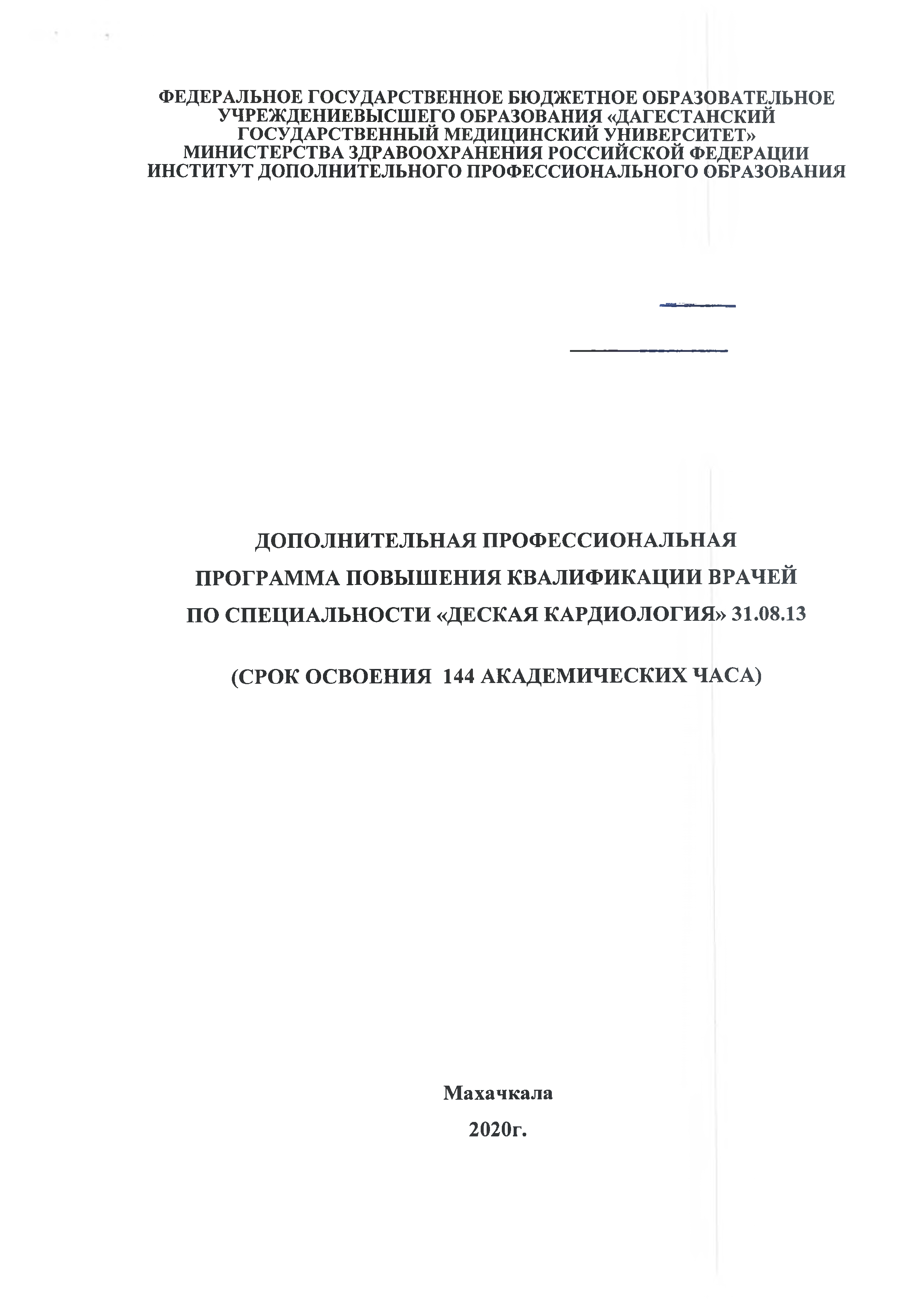 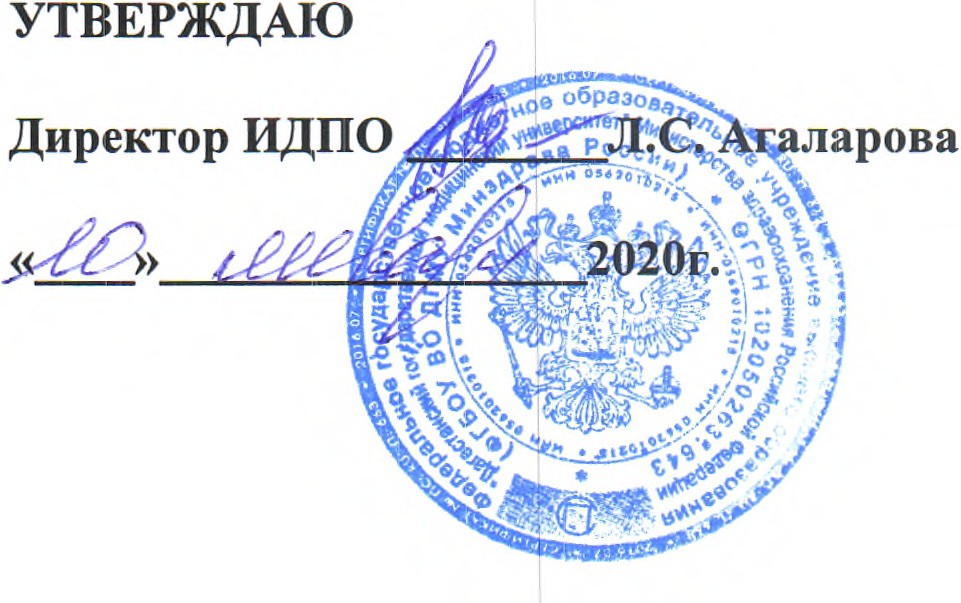 ИНСТИТУТ ДОПОЛНИТЕЛЬНОГО ПРОФЕССИОНАЛЬНОГО ОБРАЗОВАНИЯДОПОЛНИТЕЛЬНАЯ ПРОФЕССИОНАЛЬНАЯ ПРОГРАММА ПОВЫШЕНИЯ КВАЛИФИКАЦИИ ВРАЧЕЙ ПО СПЕЦИАЛЬНОСТИ «ДЕСКАЯ КАРДИОЛОГИЯ» 31.08.13(СРОК ОСВОЕНИЯ 144 АКАДЕМИЧЕСКИХ ЧАСА)Махачкала 2020г.Дополнительная профессиональная программа повышения квалификация является учебно-методическим нормативным документом, регламентирующим содержание и организационно-методические формы дополнительного профессионального образования.При разработке дополнительной профессиональной программы повышения квалификации по специальности «Детская кардиология», в основу положены:Федеральный закон от 29декабря 2012г. N 273-ФЗ "Об образовании в Российской Федерации".Приказ Министерства образования и науки РФ от 1 июля 2013 г. N 499 "Об утверждении Порядка организации и осуществления образовательной деятельности по дополнительным профессиональным программам".Приказ Министерства здравоохранения Российской Федерации от 3 августа 2012 г. N 66н "Об утверждении Порядка и сроков совершенствования медицинскими работниками и фармацевтическими работниками профессиональных знаний и навыков путем обучения по дополнительным профессиональным образовательным программам в образовательных и научных организациях".Примерная      дополнительная      профессиональная      программа       повышенияквалификации врачей по специальности «Детская кардиология».Дополнительная профессиональная программа одобрена на заседании кафедры педиатрииФПК и ППС, протокол № 7 от <rZ>> д^й^2020г.Заведующий кафедрой к.м.н., доцент	Израилов М.И.Дополнительная профессио:«ДГМУ» протокол №г£о т  «7ъная программа утверждена Ученым Советом ИДПОпредседатель, д.м.н., доцентРазработчики:Зав. кафедрой педиатрии к.м.н., доцентРецензенты:заведующий кафедрой факультетской и госпитальной педиатрии ДГМУ, д.м.н., профессорЗаведующая кафедрой поликлинической терапии, кардиологии и общей врачебной практики, д.м.н., профессорЛ.С. АгалароваМ.И. ИзраиловАлискандиев А.М.Абдуллаев А.А.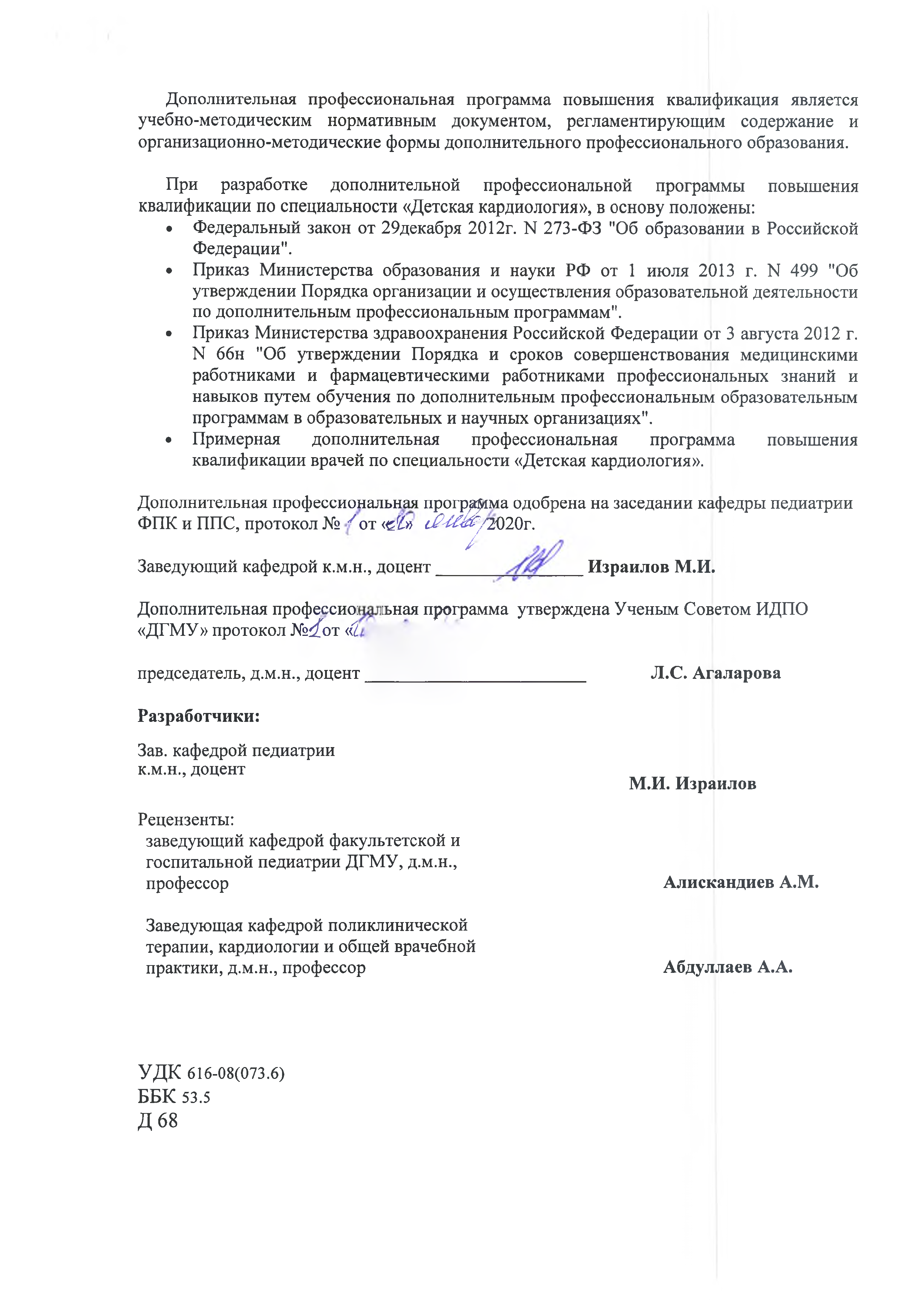 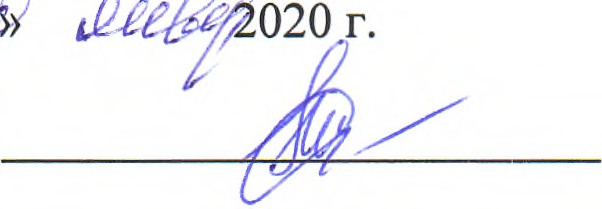 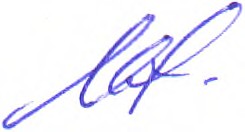 УДК 616-08(073.6)ББК 53.5Д68Актуальность дополнительной профессиональной программы повышения квалификации врачей по специальности «Детская кардиология» обусловлена тем, что в современных условиях необходимо  повышение качества и доступности медицинской помощи больным кардиологического профиля.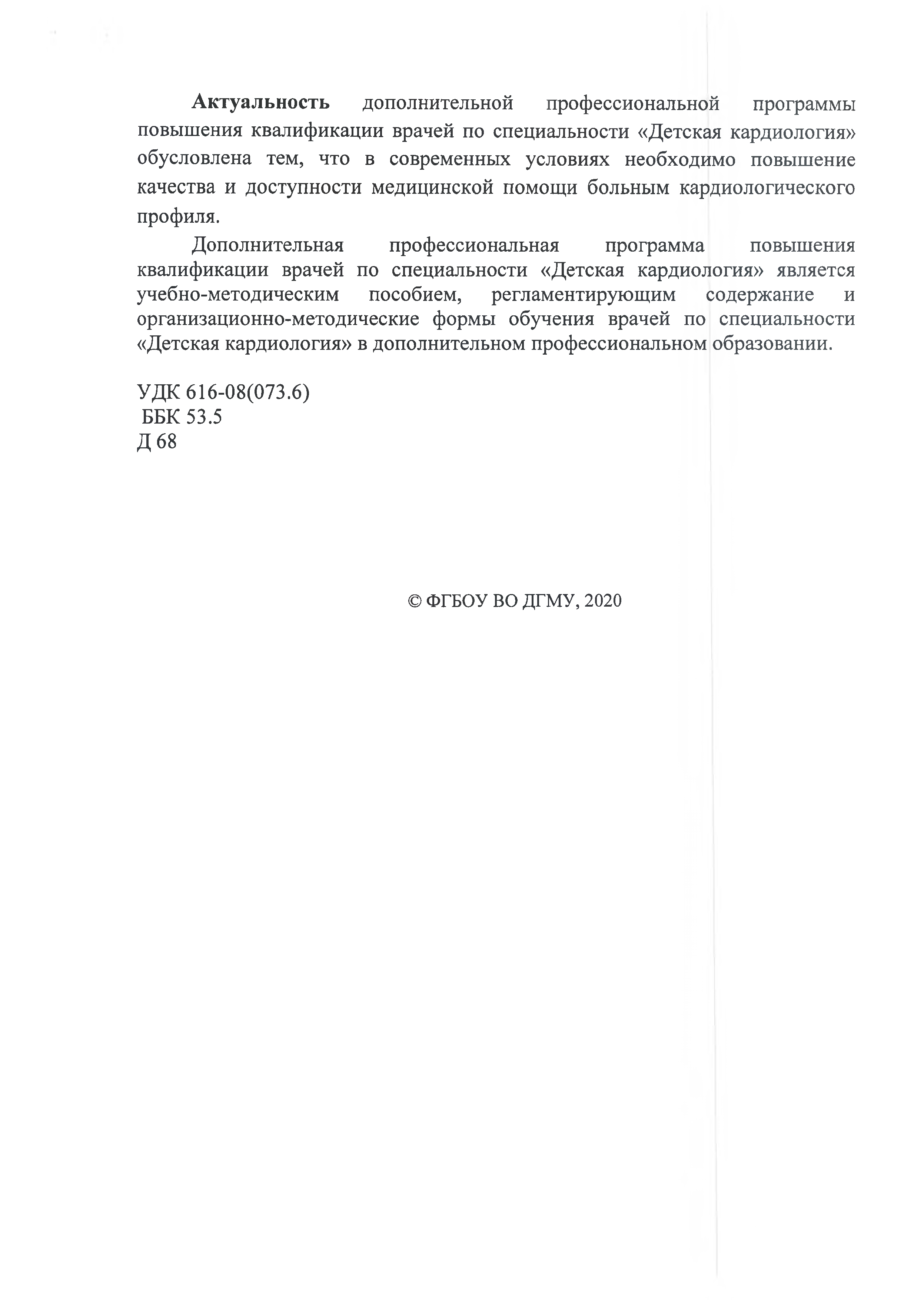 Дополнительная профессиональная программа повышения квалификации врачей по специальности «Детская кардиология» является учебно-методическим пособием, регламентирующим содержание и организационно-методические формы обучения врачей по специальности«Детская кардиология» в дополнительном профессиональном образовании.УДК 616-08(073.6) ББК53.5Д68© ФГБОУ ВО ДГМУ, 2020ЛИСТ СОГЛАСОВАНИЯдополнительная профессиональная образовательная программа повышенияквалификации врачей по специальности «Детская кардиология».(срок освоения 144 академических часа)СОГЛАСОВАНО:Проректор по лечебнойработе:Директор	института дополнительного профессионального образованияХамидов М.А.(подпись)	(ФИО)Агаларова Л.С.Декан института дополнительного профессионального образования(дата)(подпись)(ФИО)Гусейнова Р.К.Заведующий кафедрой:(дата)(подпись)	(ФИО)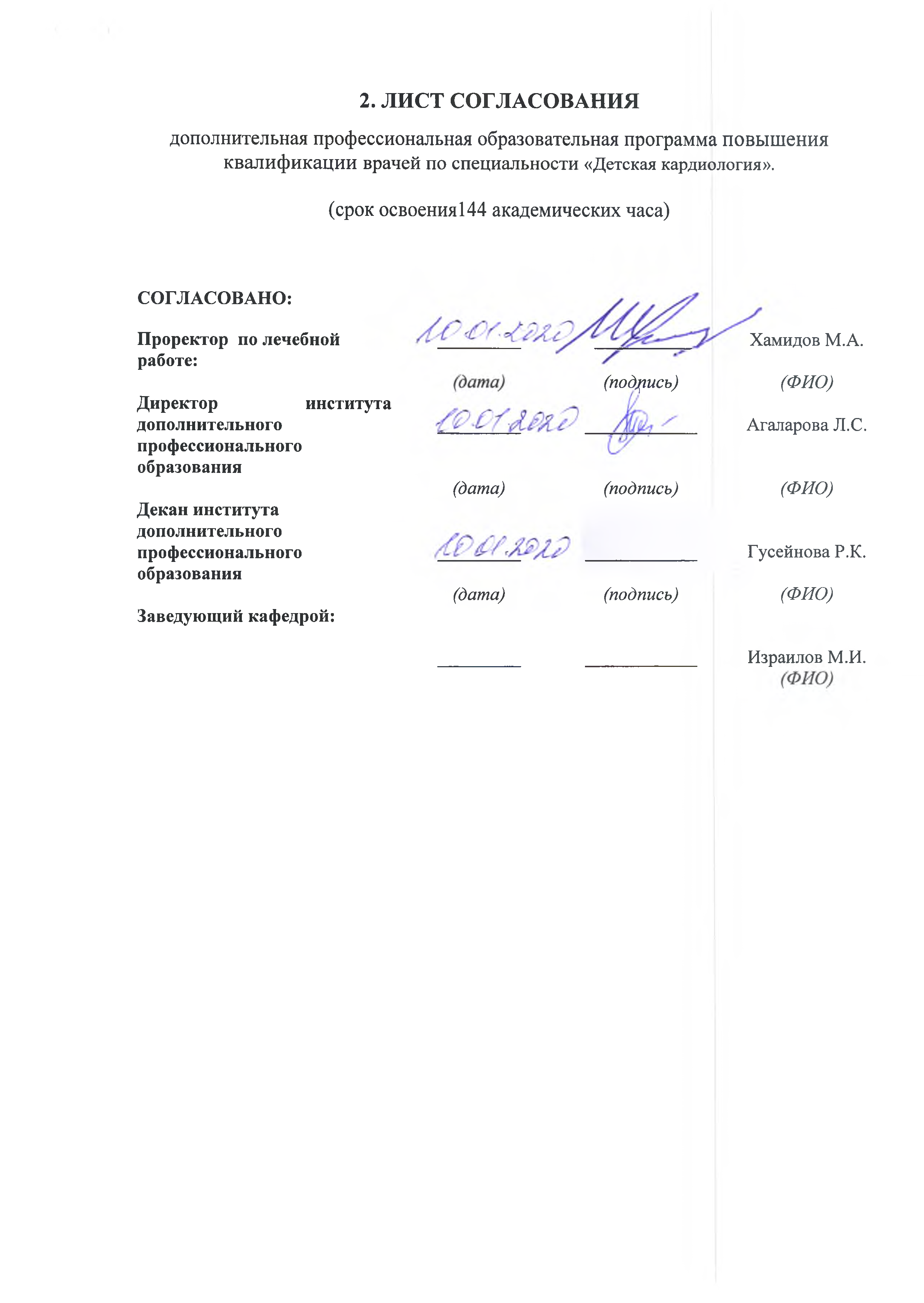 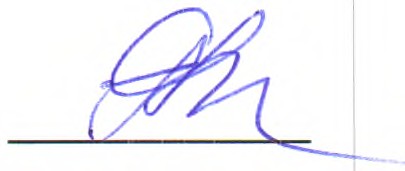 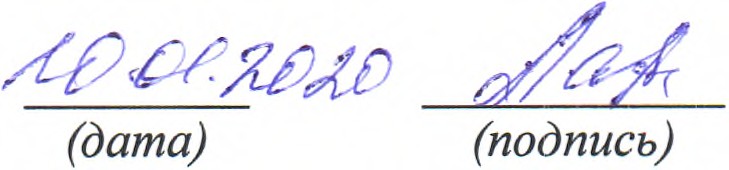 Израилов М.И.ЛИСТ ДОПОЛНЕНИЙ И ИЗМЕНЕНИЙ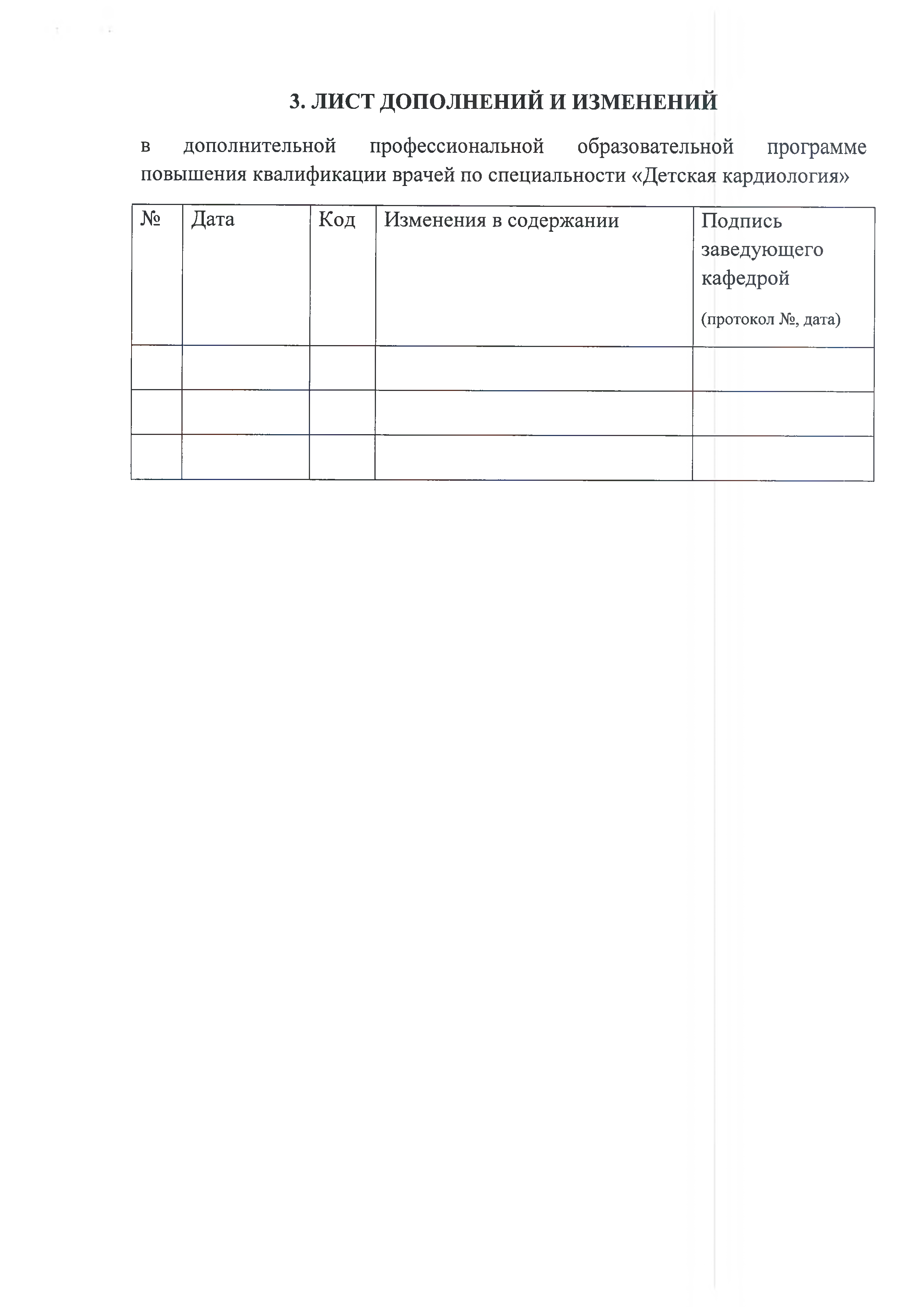 в	дополнительной	профессиональной	образовательной	программе повышения квалификации врачей по специальности «Детская кардиология»СОСТАВ РАБОЧЕЙ ГРУППЫ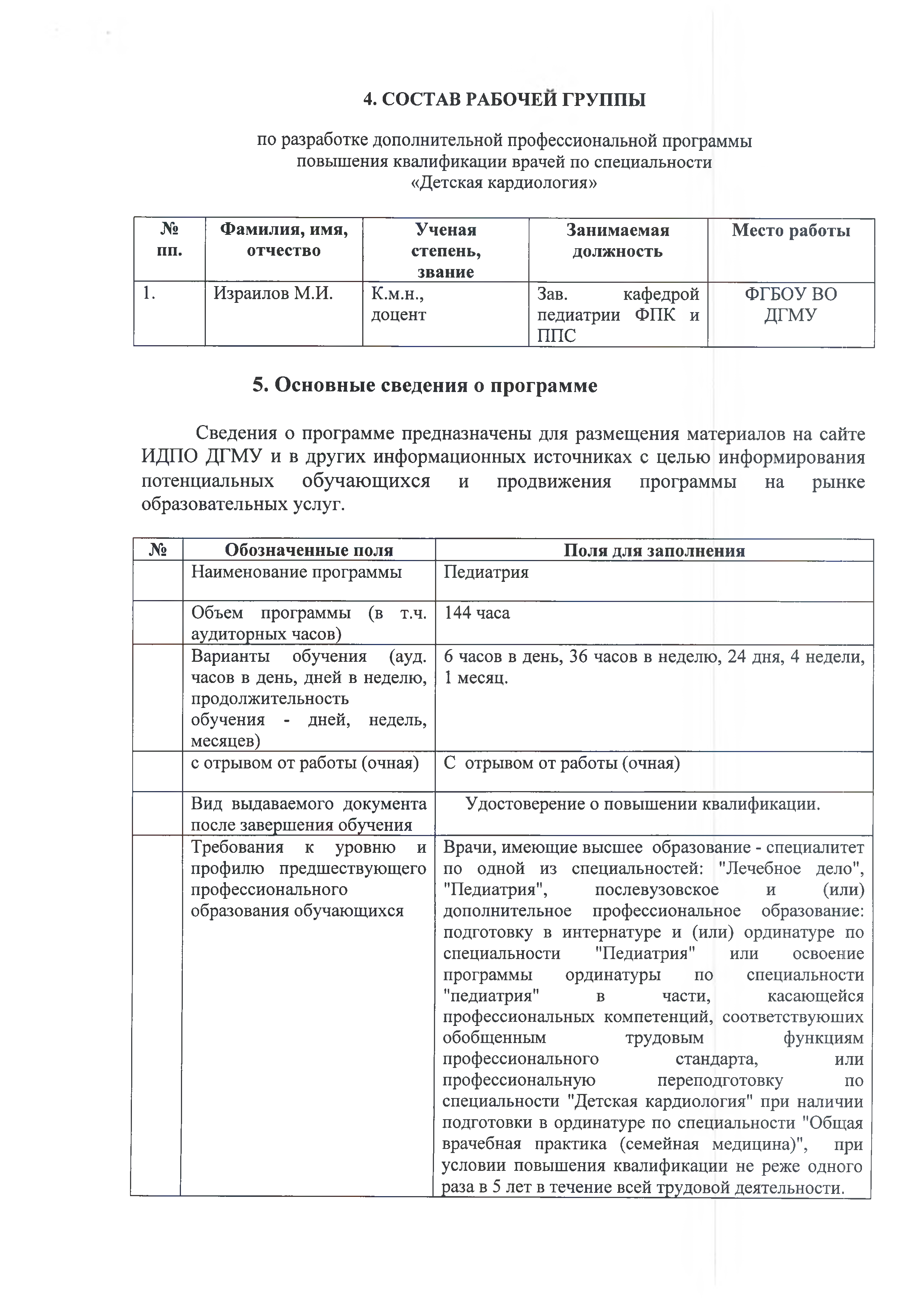 по разработке дополнительной профессиональной программыповышения квалификации врачей по специальности«Детская кардиология»Основные сведения о программеСведения о программе предназначены для размещения материалов на сайте ИДПО ДГМУ и в других информационных источниках с целью информирования потенциальных обучающихся и продвижения программы на рынке образовательных услуг.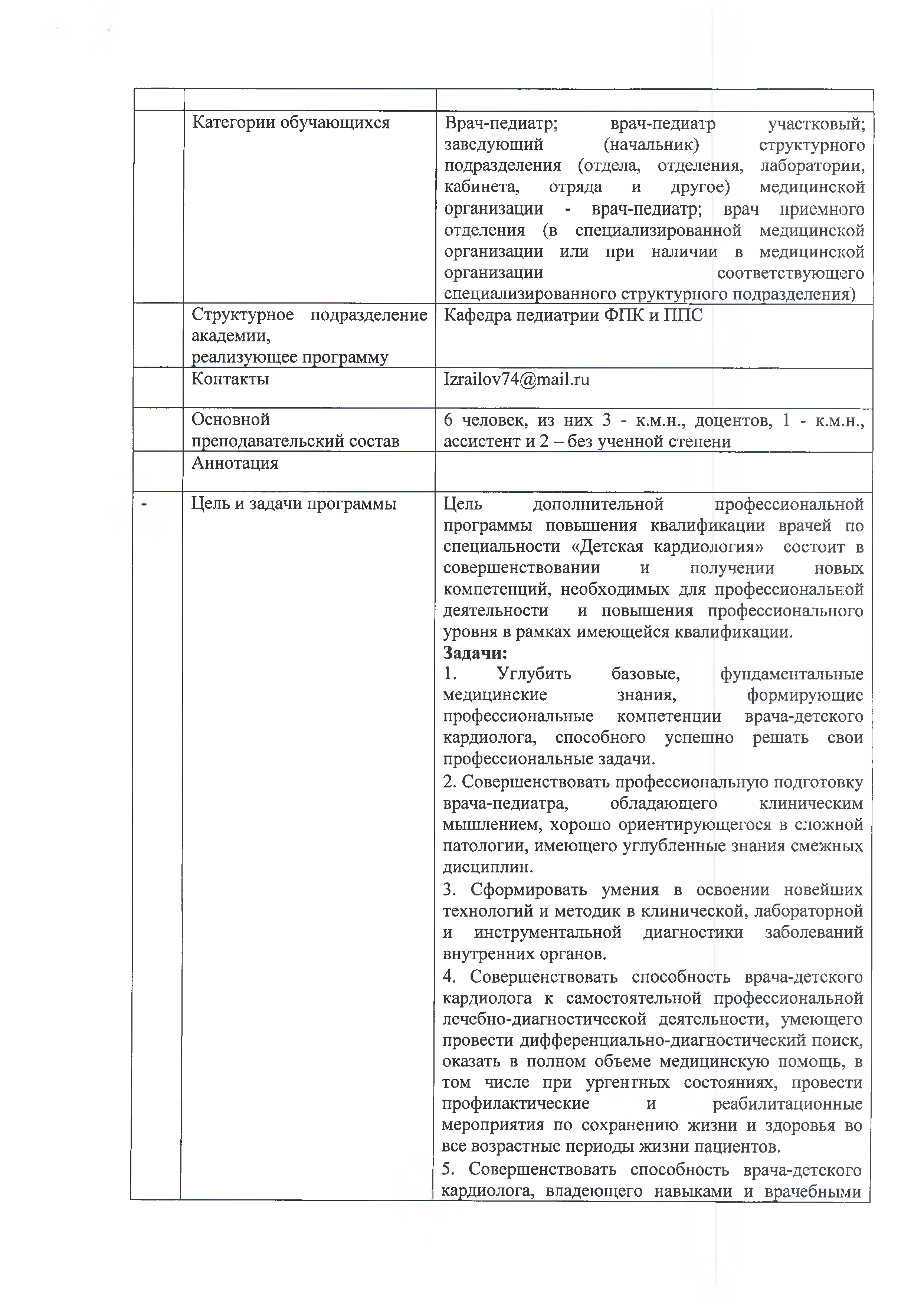 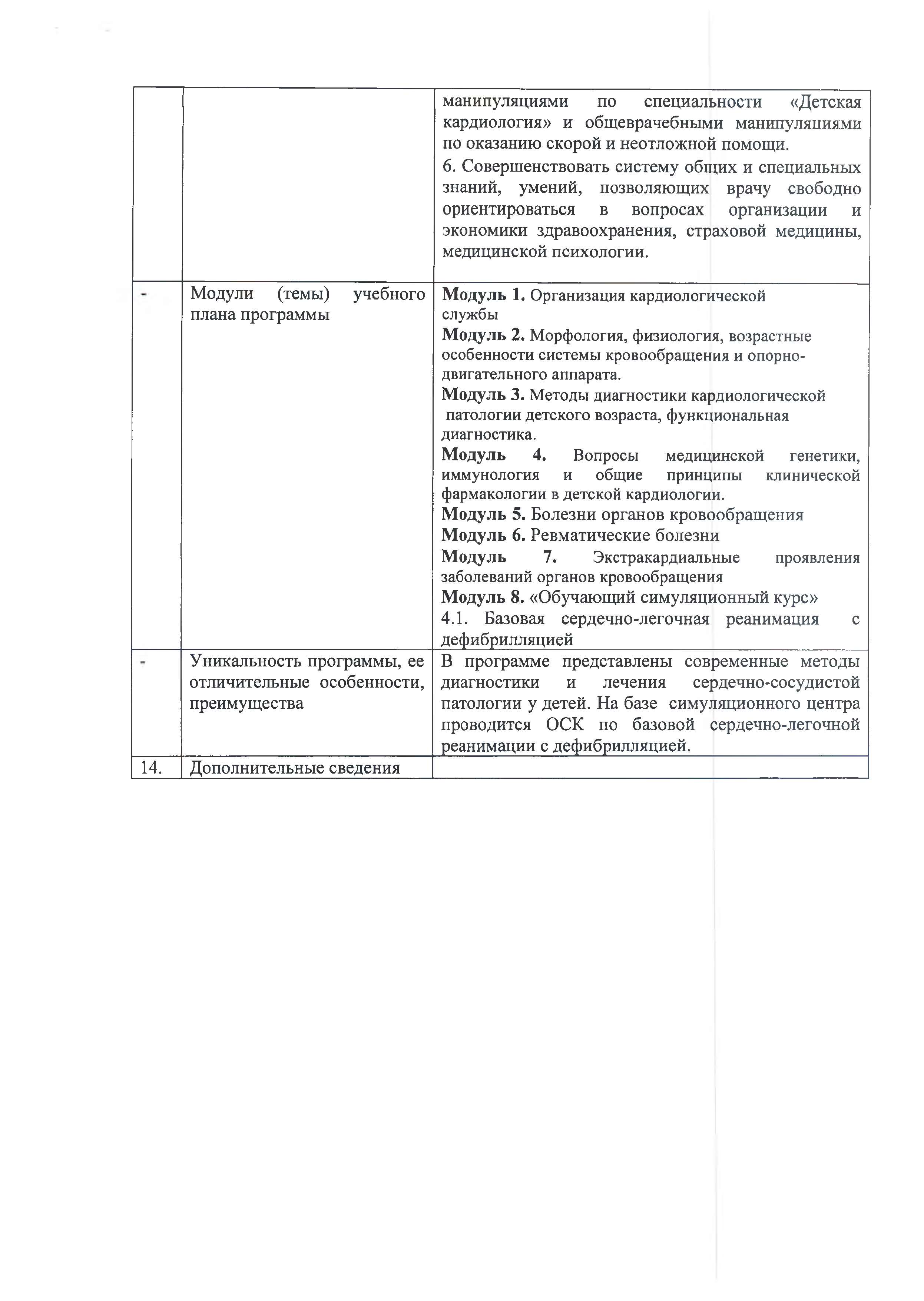 том числе при ургентных состояниях, провести профилактические и реабилитационные мероприятия по сохранению жизни и здоровья во все возрастные периоды жизни пациентов, способного успешно решать свои профессиональные задачи.Совершенствовать способность врача-детского кардиолога, владеющего навыками и врачебными манипуляциями по специальности «Детская кардиология» и общеврачебными манипуляциями по оказанию скорой и неотложной помощи.Совершенствовать систему общих и специальных знаний, умений, позволяющих врачу педиатру свободно ориентироваться в вопросах организации и экономики здравоохранения, страховой медицины, медицинской психологии.Категории обучающихсяВысшее образование - специалитет по специальности "Лечебное дело" или "Педиатрия" и подготовка в ординатуре по специальности "Детская кардиология" или высшее образование - специалитет по специальности "Лечебное дело" или "Педиатрия" и профессиональная переподготовка по специальности "Детская кардиология" при наличии подготовки в интернатуре и (или) ординатуре по специальности "Кардиология", "Педиатрия" илиВысшее образование - специалитет по специальности "Педиатрия", полученное по основной образовательной программе, в соответствии с федеральным государственным образовательным стандартом высшего образования после 1 января 2016 года и освоение программы ординатуры по специальности "Детская кардиология" в части, отвечающей профессиональным компетенциям, соответствующим обобщенной трудовой функции кода А профессионального стандарта "Врач - детский кардиолог"Актуальность программы и сфера применения слушателями полученных компетенций (профессиональных компетенций)Реформирование и модернизация здравоохранения Российской Федерации, требующие внедрения новых высокотехнологичных методов диагностики и лечения, развитие профессиональной компетенции и квалификации врача-педиатра определяют необходимость совершенствования подготовки и профессионального роста врачей-неонатологов с целью оптимизации медицинской помощи больным новорожденным и недоношенным детям, данных доказательной медицины. Согласно ФЗ от 21 ноября 2011 г. № 323 «Об основах охраны здоровья граждан в Российской Федерации» существенная роль в трудовой деятельности врача-неонатолога отводится профилактической работе, формированию здорового образа жизни у населения.Область профессиональной деятельности выпускников, освоивших программу дополнительного профессионального образования повышения квалификации«Неонатология», включает охрану здоровья граждан путем обеспечения оказания высококвалифицированной медицинской помощи в соответствии с установленными требованиями и стандартами в сфере здравоохранения.Объектами профессиональной деятельности выпускников, освоивших программу повышения квалификации, являются:физические лица (пациенты) в возрасте от 0 до 18 лет (далее - дети);совокупность средств и технологий, направленных на создание условий для охраны здоровья граждан.Виды   профессиональной	деятельности, к которым готовятся выпускники, освоившие программу дополнительного профессионального образования повышения квалификации«Детская кардиология»:профилактическая;диагностическая;лечебная;реабилитационная;психолого-педагогическая;организационно-управленческая.Трудоемкость освоения программы 144 академических часа, в том числе 144 зач.ед.Форма обучения, режим и продолжительность занятийТРЕБОВАНИЯ К ИТОГОВОЙ АТТЕСТАЦИИИтоговая аттестация по дополнительной профессиональной программе повышения квалификации врачей по специальности «Детская кардиология» проводится в форме экзамена и должна выявлять теоретическую и практическую подготовку врача терапевта в соответствии с квалификационными требованиями, профессиональными стандартами и требованиями федеральных государственных образовательных стандартов высшего образования по направлению «Детская кардиология» к результатам освоения образовательной программы. Итоговая аттестация включает в себя три части: тестовый контроль на компьютере или на бумажном носителе, определение практических навыков и заключительное собеседование.Обучающийся, допускается к итоговой аттестации, после изучения дисциплин в объеме, предусмотренном учебным планом дополнительной профессиональной программы повышения квалификации врачей по специальности «Детская кардиология».Лица, освоившие дополнительную профессиональную программу повышения квалификации врачей по специальности «Детская кардиология» и успешно прошедшие итоговую аттестацию, получают документ установленного образца о дополнительном профессиональном образовании -  удостоверение о повышении квалификации.Документ, выдаваемый после завершения обученияЛицам, успешно освоившим дополнительную профессиональную программу повышения квалификации врачей по специальности «Детская кардиология» и прошедшим итоговую аттестацию, выдается удостоверение о повышении квалификации.Зарегистрированов Министерстве юстиции Российской Федерации2 апреля 2018 года,регистрационный N 50592Профессиональный стандарт "Врач - детский кардиолог"УТВЕРЖДЕНприказом Министерства труда и социальной защиты Российской Федерацииот 14 марта 2018 года N 139нВрач - детский кардиологОсновная цель вида профессиональной деятельности:Группа занятий:Общероссийский классификатор занятий. Отнесение к видам экономической деятельности:Общероссийский классификатор видов экономической деятельности.Описание трудовых функций, входящих в профессиональный стандарт (функциональная карта вида профессиональной деятельности)Характеристика обобщенных трудовых функцийОбобщенная трудовая функцияСтатья 13 Федерального закона от 21 ноября 2011 г. N 323-ФЗ "Об основах охраны здоровьяграждан в Российской Федерации" (Собрание законодательства Российской Федерации, 2011, N 48, ст.6724; 2013, N 27, ст.3477, N 30, ст.4038, N 48, ст.6265; 2014, N 23, ст.2930;2015, N 14, ст.2018; N 29, ст.4356).Статья 71 Федерального закона от 21 ноября 2011 г. N 323-ФЗ "Об основах охраны здоровья граждан в Российской Федерации" (Собрание законодательства Российской Федерации, 2011, N 48, ст.6724; 2013, N 27, ст.3477).Дополнительные характеристикиЕдиный квалификационный справочник должностей руководителей, специалистов и служащих.Общероссийский классификатор профессий рабочих, должностей служащих и тарифных разрядов.Общероссийский классификатор специальностей по образованию.Трудовая функцияТрудовая функцияТрудовая функцияТрудовая функцияТрудовая функцияТрудовая функцияОбобщенная трудовая функцияДополнительные характеристикиТрудовая функцияТрудовая функцияТрудовая функцияТрудовая функцияТрудовая функцияТрудовая функцияТрудовая функцияСведения об организациях - разработчиках профессионального стандартаОтветственные организации-разработчикиНаименования организаций-разработчиковУЧЕБНЫЙ ПЛАНдополнительной профессиональной программы повышения квалификации врачей по специальности «Детская кардиология»Цель: Систематизация и совершенствование имеющихся знаний, умений, навыков, которые необходимы для выполнения конкретных профессионально-должностных обязанностей.- Вид программы- практикоориентированная Категория обучающихся: врачи детские кардиологи Трудоемкость обучения: 144 часов (4 з.е.)Режим занятий: 6 акад. часов в день, 6 дней в неделюФорма обучения: очная с отрывом от работыУчебный план учебного модуля 1 «Детская кардиология»Учебно-тематический план учебного модуля 1 «Детская кардиология»Тематический план лекций учебного модуля 1 «Детская кардиология»Тематический план практических занятий учебного модуля 1 «Детская кардиология»Тематический план семинарских занятий учебного модуля 1 «Детская кардиология»Учебный план учебного модуля 2 «Обучающий симуляционный курс»Учебно-тематический план модуля 2 «Обучающий симуляционный курс»Тематический план лекций модуля 2 «Обучающий симуляционный курс»Тематический план практических занятий модуля 2 «Обучающий симуляционныйкурс»Тематический план семинарских занятий модуля 2 «Обучающий симуляционный курс»VII. ИТОГОВАЯ АТТЕСТАЦИЯИтоговая аттестация обучающихся по результатам освоения дополнительной профессиональной программы повышения квалификации врачей-детских кардиологов по специальности «Детская кардиология» должна выявлять теоретическую и практическую подготовку врача-детского кардиолога.КАЛЕНДАРНЫЙ УЧЕБНЫЙ ГРАФИК Смотри приложение 1.ФОРМЫ АТТЕСТАЦИИ12.1. Формы промежуточной аттестации: проводится в виде зачета.Формы итоговой аттестации: Итоговая аттестация по Программе проводится в форме экзамена и должна выявлять теоретическую и практическую подготовку врача-педиатра в соответствии с требованиями квалификационных характеристик и профессиональных стандартов.ОРГАНИЗАЦИОННО-ПЕДАГОГИЧЕСКИЕ УСЛОВИЯ РЕАЛИЗАЦИИ ПРОГРАММЫЗаконодательные и нормативно-правовые документы в соответствии с профилем специальностиФедеральный закон Российской Федерации от 29 декабря 2012 г. № 273-ФЗ "Об образовании в Российской Федерации".Федеральный закон Российской Федерации от 21 ноября 2011 г. N 323-ФЗ "Об основах охраны здоровья граждан в Российской Федерации".Приказ Министерства образования и науки РФ от 1 июля 2013 г. N 499 "Об утверждении Порядка организации и осуществления образовательной деятельности по дополнительным профессиональным программам".Приказ Министерства здравоохранения Российской Федерации от 3 августа 2012 г. N 66н "Об утверждении Порядка и сроков совершенствования медицинскими работниками и фармацевтическими работниками профессиональных знаний и навыков путем обучения по дополнительным профессиональным образовательным программам в образовательных и научных организациях".Приказ Министерства здравоохранения Российской Федерации от 8 октября 2015 г. №707н«Об утверждений Квалификационных требований к медицинским и фармацевтическимработникам с высшим образованием по направлениям подготовки «Здравоохранение и медицинские науки» (с изменениями и дополнениями от15 июня 2017 г.".Приказ Минздравсоцразвития РФ от 23.07.2010 N 541н "Об утверждении единого квалификационного справочника должностей руководителей, специалистов и служащих, раздел "Квалификационные характеристики должностей работников в сфере Здравоохранения".Распоряжение Правительства Российской Федерации от 7 февраля 2011 г. N 163 р «О Концепции Федеральной целевой программы развития образования на 2011-2015 годы».Распоряжение Правительства Российской Федерации от 15.04.2013 г. № 614-р «О комплексе мер по обеспечению системы здравоохранения Российской Федерации медицинскими кадрами до 2018 года».Приказ Минздрава Российской Федерации № 700н от 07.10.2015 "О номенклатуре специальностей специалистов, имеющих высшее медицинское и фармацевтическое образование".О государственной аккредитации образовательных учреждений и организаций (Приказ Минобрнауки РФ от 25.07.2012г. № 941).Приказ Минздрава России №440н от 25.10.2012г. "Об утверждении порядка оказания медицинской помощи по профилю "детская кардиология" в редакции от 21.02.2020. Зарегистрирован Минюстом России 04.12.2020г.Медицинские федеральные стандарты на сайте https://medalmanah.ru/federal- standardsУчебно-методическое и информационное обеспечениеУчебно-наглядные пособияПеречень учебных, учебно-методических материалов, изданных сотрудниками кафедры (за последние 5 лет)Программное обеспечение и Интернет-ресурсыПрограммное обеспечение13.3.2. Интерактивные средства обучения14.3.3.Интернет-ресурсы13.4. Материально-техническое обеспечениеПеречень тематических учебных комнат и лабораторийУчебные помещенияУчебные кабинетыОбщая площадь помещений для преподавания составляет 230м2. На одного слушателя (при максимальной одновременной нагрузке 30 человек) составляет 7,7 кв.м.Клинические помещенияОбщая площадь для преподавания, включая помещения клинической базы составляет 1535кв.м. На одного курсанта (при максимальной одновременной нагрузке в 30 человек составляет 51,2 м2.Кадровое обеспечение образовательного процессаОсновные сведения о программеСведения о программе предназначены для размещения материалов на сайте ИДПО ДГМУ и в других информационных источниках с целью информирования потенциальных обучающихся и продвижения программы на рынке образовательных услуг.№ДатаКодИзменения в содержанииПодпись заведующего кафедрой(протокол №, дата)№пп.Фамилия, имя,отчествоУченаястепень,званиеЗанимаемаядолжностьМесто работы1.Израилов М.И.К.м.н.,доцентЗав.	кафедройпедиатрии   ФИК иППСФГБОУ ВОДГМУ№Обозначенные поляПоля для заполненияНаименование программыНаименование программыПедиатрияОбъем	программы	(в	т.ч. аудиторных часов)Объем	программы	(в	т.ч. аудиторных часов)144 часаВарианты обучения (ауд. часов в день, дней в неделю, продолжительностьобучения - дней, недель, месяцев)Варианты обучения (ауд. часов в день, дней в неделю, продолжительностьобучения - дней, недель, месяцев)6 часов в день, 36 часов в неделю, 24 дня, 4 недели,1 месяц.с отрывом от работы (очная)с отрывом от работы (очная)С отрывом от работы (очная)Вид выдаваемого документапосле завершения обученияВид выдаваемого документапосле завершения обученияУдостоверение о повышении квалификации.Требования	к	уровню	и профилю предшествующего профессионального образования обучающихсяТребования	к	уровню	и профилю предшествующего профессионального образования обучающихсяВрачи, имеющие высшее образование - специалитет по	одной   из   специальностей:	"Лечебное дело", "Педиатрия",		послевузовское					и			(или) дополнительное	профессиональное		образование: подготовку в интернатуре и (или) ординатуре по специальности			"Педиатрия"			или				освоение программы	ординатуры			по			специальности "педиатрия"			в			части,					касающейся профессиональных компетенций, соответствующих обобщенным				трудовым						функциям профессионального				стандарта,						или профессиональную		переподготовку						по специальности "Детская кардиология" при наличии подготовки в ординатуре по специальности "Общая врачебная практика (семейная медицина)",			при условии повышения квалификации не реже одного раза в 5 лет в течение всей трудовой деятельности.Категории обучающихсяВрач-педиатр;		врач-педиатр			участковый; заведующий	(начальник)		структурного подразделения (отдела, отделения, лаборатории, кабинета, отряда и другое) медицинской организации - врач-педиатр; врач приемного отделения (в специализированной медицинской организации или при наличии в медицинской организации			соответствующегоспециализированного структурного подразделения)Структурное	подразделение академии,реализующее программуКафедра педиатрии ФПК и ППСКонтактыIzrailov74@mail.ruОсновной преподавательский состав6 человек, из них 3 - к.м.н., доцентов, 1 - к.м.н., ассистент и 2 - без ученной степениАннотацияЦель и задачи программыЦель	дополнительной	профессиональной программы повышения квалификации врачей по специальности «Детская кардиология» состоит в совершенствовании и получении новых компетенций, необходимых для профессиональной деятельности и повышения профессионального уровня в рамках имеющейся квалификации.Задачи:Углубить	базовые,	фундаментальные медицинские			знания,		формирующие профессиональные			компетенции		врача-детского кардиолога,	способного	успешно			решать	свои профессиональные задачи.Совершенствовать профессиональную подготовку врача-педиатра, обладающего клиническим мышлением, хорошо ориентирующегося в сложной патологии, имеющего углубленные знания смежных дисциплин.Сформировать умения в освоении новейших технологий и методик в клинической, лабораторной и инструментальной диагностики заболеваний внутренних органов.Совершенствовать способность врача-детского кардиолога к самостоятельной профессиональной лечебно-диагностической деятельности, умеющего провести дифференциально-диагностический поиск, оказать в полном объеме медицинскую помощь, в том числе при ургенгных состояниях, провести профилактические	и	реабилитационные мероприятия по сохранению жизни и здоровья во все возрастные периоды жизни пациентов.Совершенствовать способность врача-детскогокардиолога, владеющего навыками и врачебнымиманипуляциями по специальности «Детская кардиология» и общеврачебными манипуляциями по оказанию скорой и неотложной помощи.6. Совершенствовать систему общих и специальных знаний, умений, позволяющих врачу свободно ориентироваться в вопросах организации и экономики здравоохранения, страховой медицины, медицинской психологии.Модули	(темы)	учебного плана программыМодуль 1. Организация кардиологическойслужбыМодуль 2. Морфология, физиология, возрастные особенности системы кровообращения и опорно­ двигательного аппарата.Модуль 3. Методы диагностики кардиологической патологии детского возраста, функциональная диагностика.Модуль 4. Вопросы медицинской генетики, иммунология и общие принципы клинической фармакологии в детской кардиологии.Модуль 5. Болезни органов кровообращенияМодуль 6. Ревматические болезниМодуль 7. Экстракардиальные проявления заболеваний органов кровообращенияМодуль 8. «Обучающий симуляционный курс»4.1.   Базовая   сердечно-легочная   реанимация     сдефибрилляциейУникальность программы, ее отличительные особенности, преимуществаВ программе представлены современные методы диагностики и лечения сердечно-сосудистой патологии у детей. На базе симуляционного центра проводится ОСК по базовой сердечно-легочнойреанимации с дефибрилляцией.14.Дополнительные сведенияГрафик обученияФорма обученияАуд. часов в деньДнейв неделюОбщая продолжительность программы, месяцев (час)Очная с отрывом от работы661 месяц (144 ч)1120Регистрационный номерВрачебная практика в области детской кардиологии02.035(наименование вида профессиональной деятельности)Код86.1Деятельность больничных организаций86.22Специальная врачебная практика(код ОКВЭД)(наименование вида экономической деятельности)Обобщенные трудовые функцииОбобщенные трудовые функцииОбобщенные трудовые функцииТрудовые функцииТрудовые функцииТрудовые функциикоднаименованиеуровень квали- фикациинаименованиекодуровень (подуровень) квалификацииАОказание первичной8ПроведениеА/01.88специализированнойобследования детеймедико-санитарнойпри заболеваниях ипомощи по профилю(или) состояниях"детскаясердечно-сосудистойкардиология"системы с цельюпостановки диагнозав амбулаторныхНазначение леченияА/02.88условияхдетям призаболеваниях и (или)состояниях сердечно-сосудистой системы,контроль егоэффективности ибезопасностиРеализация и контрольА/03.88эффективностимедицинскойреабилитации детейпри заболеваниях и(или) состоянияхсердечно-сосудистойсистемы, в том числепри реализациииндивидуальныхпрограммреабилитации иабилитации ребенка-инвалидаПроведение и контрольА/04.88эффективностимероприятий попервичной и вторичнойпрофилактикезаболеваний и (или)состояний сердечно-сосудистой системы,формированиюздорового образажизни и санитарно-гигиеническомупросвещениюнаселенияПроведение анализаА/05.88медико-статистическойинформации, ведениемедицинскойдокументации,организациядеятельностинаходящегося враспоряжениимедицинскогоперсоналаОказание медицинскойА/06.88помощи в экстреннойформеВОказание8ПроведениеВ/01.88медицинскойобследования детейпомощи по профилюпри заболеваниях и"детская(или) состоянияхкардиология" всердечно-сосудистойстационарныхсистемы с цельюусловиях и условияхпостановки диагнозадневного стационарапри оказанииспециализированноймедицинской помощиНазначение леченияВ/02.88детям призаболеваниях и (или)состояниях сердечно-сосудистой системы,контроль егоэффективности ибезопасности приоказанииспециализированноймедицинской помощиРеализация и контрольВ/03.88эффективностимедицинскойреабилитации детейпри заболеваниях и(или) состоянияхсердечно-сосудистойсистемы, в том числепри реализациииндивидуальныхпрограммреабилитации иабилитации ребенка-инвалидаПроведение и контроль эффективности мероприятий по первичной и вторичной профилактике заболеваний и (или) состояний сердечно- сосудистой системы, формированию здорового образа жизни и санитарно- гигиеническому просвещению населенияВ/04.88Оказание паллиативной медицинской помощи детям с заболеваниями и (или) состояниями сердечно-сосудистой системыВ/05.88Проведение анализа медико-статистической информации, ведение медицинской документации, организация деятельности находящегося в распоряжении медицинского персоналаВ/06.88Оказание медицинской помощи в экстренной формеВ/07.88НаименованиеОказание первичной специализированной медико- санитарной помощи по профилю "детская кардиология" в амбулаторных условияхКодАУровень квалификации8Возможные наименования должностей, профессийВрач - детский кардиологПриказ Минздрава России от 20 декабря 2012 г. N 1183н "Об утверждении Номенклатуры должностей медицинских работников и фармацевтических работников" (зарегистрирован Минюстом России 18 марта 2013 г., регистрационный N 27723), с изменениями, внесенными приказом Минздрава России от 1 августа 2014 г. N 420н (зарегистрирован Минюстом России 14 августа 2014 г., регистрационный N 33591).Приказ Минздрава России от 20 декабря 2012 г. N 1183н "Об утверждении Номенклатуры должностей медицинских работников и фармацевтических работников" (зарегистрирован Минюстом России 18 марта 2013 г., регистрационный N 27723), с изменениями, внесенными приказом Минздрава России от 1 августа 2014 г. N 420н (зарегистрирован Минюстом России 14 августа 2014 г., регистрационный N 33591).Требования к образованию и обучениюВысшее образование - специалитет по специальности "Лечебное дело"	или	"Педиатрия"		и			подготовка		в		ординатуре	по специальности "Детская кардиология" или высшее образование - специалитет по специальности "Лечебное дело" или "Педиатрия" и профессиональная переподготовка по специальности "Детская кардиология" при наличии подготовки в интернатуре и (или) ординатуре по специальности "Кардиология", "Педиатрия" или Высшее		образование		-			специалитет		по			специальности "Педиатрия",			полученное			по		основной		образовательной программе, в соответствии с федеральным государственным образовательным	стандартом		высшего	образования	после		1 января		2016		года	и	освоение	программы	ординатуры	по специальности			"Детская		кардиология"   в	части,	отвечающей профессиональным     компетенциям,           соответствующим обобщенной трудовой функции кода А профессионального стандарта "Врач - детский кардиолог"Приказ Минздрава России от 8 октября 2015 г. N 707н "Об утверждении Квалификационных требований к медицинским и фармацевтическим работникам с высшим образованием по направлению подготовки "Здравоохранение и медицинские наук" (зарегистрирован Минюстом России 23 октября 2015 г., регистрационный N 39438), с изменениями, внесенными приказом Минздрава России от 15 июня 2017 г. N 328н (зарегистрирован Минюстом России 3 июля 2017 г., регистрационный N 47273).Статья 69 Федерального закона от 21 ноября 2011 г. N 323-ФЗ "Об основах охраны здоровья граждан в Российской Федерации" (Собрание законодательства Российской Федерации, 2011, N 48, ст.6724; 2013, N 27, ст.3477, N 48, ст.6165; 2016, N 1, ст.9).Приказ Минздрава России от 8 октября 2015 г. N 707н "Об утверждении Квалификационных требований к медицинским и фармацевтическим работникам с высшим образованием по направлению подготовки "Здравоохранение и медицинские наук" (зарегистрирован Минюстом России 23 октября 2015 г., регистрационный N 39438), с изменениями, внесенными приказом Минздрава России от 15 июня 2017 г. N 328н (зарегистрирован Минюстом России 3 июля 2017 г., регистрационный N 47273).Статья 69 Федерального закона от 21 ноября 2011 г. N 323-ФЗ "Об основах охраны здоровья граждан в Российской Федерации" (Собрание законодательства Российской Федерации, 2011, N 48, ст.6724; 2013, N 27, ст.3477, N 48, ст.6165; 2016, N 1, ст.9).Требования к опыту практической работы-Особые условия допуска к работеСертификат специалиста или свидетельство об аккредитации специалиста по специальности "Детская кардиология", полученное по результатам освоения программы ординатуры по специальности "Детская кардиология" в части, отвечающей профессиональным компетенциям, соответствующим обобщенной трудовой функции кода А профессионального стандарта "Врач - детский кардиолог"Прохождение обязательных предварительных (при поступлении на работу) и периодических медицинских осмотров (обследований), а также внеочередных медицинских осмотров (обследований) в порядке, установленном законодательством Российской ФедерацииОтсутствие ограничений на занятие профессиональной деятельностью, установленных законодательством Российской ФедерацииПриказ Минздрава России от 29 ноября 2012 г. N 982н "Об утверждении условий и порядка выдачи сертификата специалиста медицинским и фармацевтическим работникам, формы и технических требований сертификата специалиста" (зарегистрирован Минюстом России 29 марта 2013 г., регистрационный N 27918), с изменениями, внесенными приказами Минздрава России от 31 июля 2013 г. N 515н (зарегистрирован Минюстом России 30 августа 2013 г., регистрационный N 29853), от 23 октября 2014 г. N 658н (зарегистрирован Минюстом России 17 ноября 2014 г., регистрационный N 34729), от 10 февраля 2016 г. N 82н (зарегистрированМинюстом России 11 марта 2016 г., регистрационный N 41389).Приказ Минздрава России от 6 июня 2016 г. N 352н "Об утверждении порядка выдачи свидетельства об аккредитации специалиста, формы свидетельства об аккредитации специалиста и технических требований к нему" (зарегистрирован Минюстом России 4 июля 2016 г., регистрационный N 42742).Статья 213 Трудового кодекса Российской Федерации (Собрание законодательства Российской Федерации, 2002, N 1, ст.3; 2004, N 35, ст.3607; 2006, N 27, ст.2878; 2008, N 30,ст.3616; 2011, N 49, ст.7031; 2013, N 48, ст.6165, N 52, ст.6986; 2015, N 29, ст.4356).Приказ Минздравсоцразвития России от 12 апреля 2011 г. N 302н "Об утверждении перечней вредных и (или) опасных производственных факторов и работ, при выполнении которых проводятся обязательные предварительные и периодические медицинские осмотры (обследования), и Порядка проведения обязательных предварительных и периодических медицинских осмотров (обследований) работников, занятых на тяжелых работах и на работах с вредными и (или) опасными условиями труда" (зарегистрирован Минюстом России 21 октября 2011 г., регистрационный N 22111) с изменениями, внесенными приказами Минздрава России от 15 мая 2013 г. N 296н (зарегистрирован Минюстом России 3 июля 2013 г., регистрационный N 28970) и от 5 декабря 2014 г. N 801н (зарегистрирован Минюстом России 3 февраля 2015 г., регистрационный N 35848).Статья 351.1 Трудового кодекса Российской Федерации, (Собрание законодательства Российской Федерации, 2002, N 1, ст.3; 2010, N 52, ст.7002; 2012, N 14, ст.1553; 2015, N 1, ст.42, N 29, ст.4363).Приказ Минздрава России от 29 ноября 2012 г. N 982н "Об утверждении условий и порядка выдачи сертификата специалиста медицинским и фармацевтическим работникам, формы и технических требований сертификата специалиста" (зарегистрирован Минюстом России 29 марта 2013 г., регистрационный N 27918), с изменениями, внесенными приказами Минздрава России от 31 июля 2013 г. N 515н (зарегистрирован Минюстом России 30 августа 2013 г., регистрационный N 29853), от 23 октября 2014 г. N 658н (зарегистрирован Минюстом России 17 ноября 2014 г., регистрационный N 34729), от 10 февраля 2016 г. N 82н (зарегистрированМинюстом России 11 марта 2016 г., регистрационный N 41389).Приказ Минздрава России от 6 июня 2016 г. N 352н "Об утверждении порядка выдачи свидетельства об аккредитации специалиста, формы свидетельства об аккредитации специалиста и технических требований к нему" (зарегистрирован Минюстом России 4 июля 2016 г., регистрационный N 42742).Статья 213 Трудового кодекса Российской Федерации (Собрание законодательства Российской Федерации, 2002, N 1, ст.3; 2004, N 35, ст.3607; 2006, N 27, ст.2878; 2008, N 30,ст.3616; 2011, N 49, ст.7031; 2013, N 48, ст.6165, N 52, ст.6986; 2015, N 29, ст.4356).Приказ Минздравсоцразвития России от 12 апреля 2011 г. N 302н "Об утверждении перечней вредных и (или) опасных производственных факторов и работ, при выполнении которых проводятся обязательные предварительные и периодические медицинские осмотры (обследования), и Порядка проведения обязательных предварительных и периодических медицинских осмотров (обследований) работников, занятых на тяжелых работах и на работах с вредными и (или) опасными условиями труда" (зарегистрирован Минюстом России 21 октября 2011 г., регистрационный N 22111) с изменениями, внесенными приказами Минздрава России от 15 мая 2013 г. N 296н (зарегистрирован Минюстом России 3 июля 2013 г., регистрационный N 28970) и от 5 декабря 2014 г. N 801н (зарегистрирован Минюстом России 3 февраля 2015 г., регистрационный N 35848).Статья 351.1 Трудового кодекса Российской Федерации, (Собрание законодательства Российской Федерации, 2002, N 1, ст.3; 2010, N 52, ст.7002; 2012, N 14, ст.1553; 2015, N 1, ст.42, N 29, ст.4363).Другие характеристикиС целью профессионального роста и присвоения квалификационных категорий:дополнительное профессиональное образование (программы повышения квалификации и программы профессиональной переподготовки);формирование профессиональных навыков через наставничество;стажировка;тренинги в симуляционных центрах;участие в съездах, конгрессах, конференциях, мастер-классах и других образовательных мероприятиях;использование современных дистанционных образовательных технологий (образовательный портал и вебинары)Соблюдение врачебной тайны, соблюдение клятвы врача, принципов врачебной этики и деонтологии в работе с детьми (их законными представителями) и коллегамиСоблюдение законодательства Российской Федерации в сфере охраны здоровья, включая и иные нормативные правовые акты, определяющие деятельность медицинских организаций и медицинских работников, программу государственных гарантий бесплатного оказания гражданам медицинской помощиНаименование документаКодНаименование базовой группы, должности (профессии) или специальностиОКЗ2212Врачи-специалистыЕКС-Врач - детский кардиологОКПДТР20463Врач-специалистОКСО3.31.05.01Лечебное делоОКСО3.31.05.02ПедиатрияНаименованиеПроведение обследования детей при заболеваниях и (или) состояниях сердечно- сосудистой системы с целью постановкиКодА/01.8Уровень (подуровень) квалификации8диагнозаТрудовые действияСбор жалоб, анамнеза заболевания и анамнеза жизни у ребенка (его законных представителей) при заболеваниях и (или) состояниях сердечно-сосудистой системыСбор жалоб, анамнеза заболевания и анамнеза жизни у ребенка (его законных представителей) при заболеваниях и (или) состояниях сердечно-сосудистой системыСбор жалоб, анамнеза заболевания и анамнеза жизни у ребенка (его законных представителей) при заболеваниях и (или) состояниях сердечно-сосудистой системыСбор жалоб, анамнеза заболевания и анамнеза жизни у ребенка (его законных представителей) при заболеваниях и (или) состояниях сердечно-сосудистой системыСбор жалоб, анамнеза заболевания и анамнеза жизни у ребенка (его законных представителей) при заболеваниях и (или) состояниях сердечно-сосудистой системыСбор жалоб, анамнеза заболевания и анамнеза жизни у ребенка (его законных представителей) при заболеваниях и (или) состояниях сердечно-сосудистой системыСбор жалоб, анамнеза заболевания и анамнеза жизни у ребенка (его законных представителей) при заболеваниях и (или) состояниях сердечно-сосудистой системыТрудовые действияОсмотр детей при заболеваниях и (или) состояниях сердечно-сосудистой системыОсмотр детей при заболеваниях и (или) состояниях сердечно-сосудистой системыОсмотр детей при заболеваниях и (или) состояниях сердечно-сосудистой системыОсмотр детей при заболеваниях и (или) состояниях сердечно-сосудистой системыОсмотр детей при заболеваниях и (или) состояниях сердечно-сосудистой системыОсмотр детей при заболеваниях и (или) состояниях сердечно-сосудистой системыОсмотр детей при заболеваниях и (или) состояниях сердечно-сосудистой системыТрудовые действияФормулирование предварительного диагноза и составление плана лабораторного и инструментального обследования детей при заболеваниях и (или) состояниях сердечно-сосудистой системы в соответствии с действующими порядками оказания медицинской помощи, клиническими рекомендациями (протоколами лечения) по вопросам оказания медицинской помощи, с учетом стандартов медицинской помощиФормулирование предварительного диагноза и составление плана лабораторного и инструментального обследования детей при заболеваниях и (или) состояниях сердечно-сосудистой системы в соответствии с действующими порядками оказания медицинской помощи, клиническими рекомендациями (протоколами лечения) по вопросам оказания медицинской помощи, с учетом стандартов медицинской помощиФормулирование предварительного диагноза и составление плана лабораторного и инструментального обследования детей при заболеваниях и (или) состояниях сердечно-сосудистой системы в соответствии с действующими порядками оказания медицинской помощи, клиническими рекомендациями (протоколами лечения) по вопросам оказания медицинской помощи, с учетом стандартов медицинской помощиФормулирование предварительного диагноза и составление плана лабораторного и инструментального обследования детей при заболеваниях и (или) состояниях сердечно-сосудистой системы в соответствии с действующими порядками оказания медицинской помощи, клиническими рекомендациями (протоколами лечения) по вопросам оказания медицинской помощи, с учетом стандартов медицинской помощиФормулирование предварительного диагноза и составление плана лабораторного и инструментального обследования детей при заболеваниях и (или) состояниях сердечно-сосудистой системы в соответствии с действующими порядками оказания медицинской помощи, клиническими рекомендациями (протоколами лечения) по вопросам оказания медицинской помощи, с учетом стандартов медицинской помощиФормулирование предварительного диагноза и составление плана лабораторного и инструментального обследования детей при заболеваниях и (или) состояниях сердечно-сосудистой системы в соответствии с действующими порядками оказания медицинской помощи, клиническими рекомендациями (протоколами лечения) по вопросам оказания медицинской помощи, с учетом стандартов медицинской помощиФормулирование предварительного диагноза и составление плана лабораторного и инструментального обследования детей при заболеваниях и (или) состояниях сердечно-сосудистой системы в соответствии с действующими порядками оказания медицинской помощи, клиническими рекомендациями (протоколами лечения) по вопросам оказания медицинской помощи, с учетом стандартов медицинской помощиТрудовые действияНаправление детей при заболеваниях и (или) состояниях сердечно- сосудистой системы на инструментальное обследование в соответствии с действующими порядками оказания медицинской помощи, клиническими рекомендациями (протоколами лечения) по вопросам оказания медицинской помощи, с учетом стандартов медицинской помощиНаправление детей при заболеваниях и (или) состояниях сердечно- сосудистой системы на инструментальное обследование в соответствии с действующими порядками оказания медицинской помощи, клиническими рекомендациями (протоколами лечения) по вопросам оказания медицинской помощи, с учетом стандартов медицинской помощиНаправление детей при заболеваниях и (или) состояниях сердечно- сосудистой системы на инструментальное обследование в соответствии с действующими порядками оказания медицинской помощи, клиническими рекомендациями (протоколами лечения) по вопросам оказания медицинской помощи, с учетом стандартов медицинской помощиНаправление детей при заболеваниях и (или) состояниях сердечно- сосудистой системы на инструментальное обследование в соответствии с действующими порядками оказания медицинской помощи, клиническими рекомендациями (протоколами лечения) по вопросам оказания медицинской помощи, с учетом стандартов медицинской помощиНаправление детей при заболеваниях и (или) состояниях сердечно- сосудистой системы на инструментальное обследование в соответствии с действующими порядками оказания медицинской помощи, клиническими рекомендациями (протоколами лечения) по вопросам оказания медицинской помощи, с учетом стандартов медицинской помощиНаправление детей при заболеваниях и (или) состояниях сердечно- сосудистой системы на инструментальное обследование в соответствии с действующими порядками оказания медицинской помощи, клиническими рекомендациями (протоколами лечения) по вопросам оказания медицинской помощи, с учетом стандартов медицинской помощиНаправление детей при заболеваниях и (или) состояниях сердечно- сосудистой системы на инструментальное обследование в соответствии с действующими порядками оказания медицинской помощи, клиническими рекомендациями (протоколами лечения) по вопросам оказания медицинской помощи, с учетом стандартов медицинской помощиТрудовые действияНаправление детей при заболеваниях и (или) состояниях сердечно- сосудистой системы на лабораторное обследование в соответствии с действующими порядками оказания медицинской помощи, клиническими рекомендациями (протоколами лечения) по вопросам оказания медицинской помощи, с учетом стандартов медицинской помощиНаправление детей при заболеваниях и (или) состояниях сердечно- сосудистой системы на лабораторное обследование в соответствии с действующими порядками оказания медицинской помощи, клиническими рекомендациями (протоколами лечения) по вопросам оказания медицинской помощи, с учетом стандартов медицинской помощиНаправление детей при заболеваниях и (или) состояниях сердечно- сосудистой системы на лабораторное обследование в соответствии с действующими порядками оказания медицинской помощи, клиническими рекомендациями (протоколами лечения) по вопросам оказания медицинской помощи, с учетом стандартов медицинской помощиНаправление детей при заболеваниях и (или) состояниях сердечно- сосудистой системы на лабораторное обследование в соответствии с действующими порядками оказания медицинской помощи, клиническими рекомендациями (протоколами лечения) по вопросам оказания медицинской помощи, с учетом стандартов медицинской помощиНаправление детей при заболеваниях и (или) состояниях сердечно- сосудистой системы на лабораторное обследование в соответствии с действующими порядками оказания медицинской помощи, клиническими рекомендациями (протоколами лечения) по вопросам оказания медицинской помощи, с учетом стандартов медицинской помощиНаправление детей при заболеваниях и (или) состояниях сердечно- сосудистой системы на лабораторное обследование в соответствии с действующими порядками оказания медицинской помощи, клиническими рекомендациями (протоколами лечения) по вопросам оказания медицинской помощи, с учетом стандартов медицинской помощиНаправление детей при заболеваниях и (или) состояниях сердечно- сосудистой системы на лабораторное обследование в соответствии с действующими порядками оказания медицинской помощи, клиническими рекомендациями (протоколами лечения) по вопросам оказания медицинской помощи, с учетом стандартов медицинской помощиТрудовые действияНаправление детей при заболеваниях и (или) состояниях сердечно- сосудистой системы на консультацию к врачам-специалистам в соответствии с действующими порядками оказания медицинской помощи, клиническими рекомендациями (протоколами лечения) по вопросам оказания медицинской помощи, с учетом стандартов медицинской помощиНаправление детей при заболеваниях и (или) состояниях сердечно- сосудистой системы на консультацию к врачам-специалистам в соответствии с действующими порядками оказания медицинской помощи, клиническими рекомендациями (протоколами лечения) по вопросам оказания медицинской помощи, с учетом стандартов медицинской помощиНаправление детей при заболеваниях и (или) состояниях сердечно- сосудистой системы на консультацию к врачам-специалистам в соответствии с действующими порядками оказания медицинской помощи, клиническими рекомендациями (протоколами лечения) по вопросам оказания медицинской помощи, с учетом стандартов медицинской помощиНаправление детей при заболеваниях и (или) состояниях сердечно- сосудистой системы на консультацию к врачам-специалистам в соответствии с действующими порядками оказания медицинской помощи, клиническими рекомендациями (протоколами лечения) по вопросам оказания медицинской помощи, с учетом стандартов медицинской помощиНаправление детей при заболеваниях и (или) состояниях сердечно- сосудистой системы на консультацию к врачам-специалистам в соответствии с действующими порядками оказания медицинской помощи, клиническими рекомендациями (протоколами лечения) по вопросам оказания медицинской помощи, с учетом стандартов медицинской помощиНаправление детей при заболеваниях и (или) состояниях сердечно- сосудистой системы на консультацию к врачам-специалистам в соответствии с действующими порядками оказания медицинской помощи, клиническими рекомендациями (протоколами лечения) по вопросам оказания медицинской помощи, с учетом стандартов медицинской помощиНаправление детей при заболеваниях и (или) состояниях сердечно- сосудистой системы на консультацию к врачам-специалистам в соответствии с действующими порядками оказания медицинской помощи, клиническими рекомендациями (протоколами лечения) по вопросам оказания медицинской помощи, с учетом стандартов медицинской помощиТрудовые действияНаправление детей при заболеваниях и (или) состояниях сердечно- сосудистой системы в медицинские организации, оказывающие специализированную, в том числе высокотехнологичную, медицинскую помощь в стационарных условиях и в условиях дневного стационара, в соответствии с действующими порядками оказания медицинской помощи, клиническими рекомендациями (протоколами лечения) по вопросам оказания медицинской помощи, с учетом стандартов медицинской помощиНаправление детей при заболеваниях и (или) состояниях сердечно- сосудистой системы в медицинские организации, оказывающие специализированную, в том числе высокотехнологичную, медицинскую помощь в стационарных условиях и в условиях дневного стационара, в соответствии с действующими порядками оказания медицинской помощи, клиническими рекомендациями (протоколами лечения) по вопросам оказания медицинской помощи, с учетом стандартов медицинской помощиНаправление детей при заболеваниях и (или) состояниях сердечно- сосудистой системы в медицинские организации, оказывающие специализированную, в том числе высокотехнологичную, медицинскую помощь в стационарных условиях и в условиях дневного стационара, в соответствии с действующими порядками оказания медицинской помощи, клиническими рекомендациями (протоколами лечения) по вопросам оказания медицинской помощи, с учетом стандартов медицинской помощиНаправление детей при заболеваниях и (или) состояниях сердечно- сосудистой системы в медицинские организации, оказывающие специализированную, в том числе высокотехнологичную, медицинскую помощь в стационарных условиях и в условиях дневного стационара, в соответствии с действующими порядками оказания медицинской помощи, клиническими рекомендациями (протоколами лечения) по вопросам оказания медицинской помощи, с учетом стандартов медицинской помощиНаправление детей при заболеваниях и (или) состояниях сердечно- сосудистой системы в медицинские организации, оказывающие специализированную, в том числе высокотехнологичную, медицинскую помощь в стационарных условиях и в условиях дневного стационара, в соответствии с действующими порядками оказания медицинской помощи, клиническими рекомендациями (протоколами лечения) по вопросам оказания медицинской помощи, с учетом стандартов медицинской помощиНаправление детей при заболеваниях и (или) состояниях сердечно- сосудистой системы в медицинские организации, оказывающие специализированную, в том числе высокотехнологичную, медицинскую помощь в стационарных условиях и в условиях дневного стационара, в соответствии с действующими порядками оказания медицинской помощи, клиническими рекомендациями (протоколами лечения) по вопросам оказания медицинской помощи, с учетом стандартов медицинской помощиНаправление детей при заболеваниях и (или) состояниях сердечно- сосудистой системы в медицинские организации, оказывающие специализированную, в том числе высокотехнологичную, медицинскую помощь в стационарных условиях и в условиях дневного стационара, в соответствии с действующими порядками оказания медицинской помощи, клиническими рекомендациями (протоколами лечения) по вопросам оказания медицинской помощи, с учетом стандартов медицинской помощиТрудовые действияНаправление детей при заболеваниях и (или) состояниях сердечно- сосудистой системы в медицинские организации, оказывающие паллиативную медицинскую помощь, в соответствии с действующими порядками оказания медицинской помощи, клиническимиНаправление детей при заболеваниях и (или) состояниях сердечно- сосудистой системы в медицинские организации, оказывающие паллиативную медицинскую помощь, в соответствии с действующими порядками оказания медицинской помощи, клиническимиНаправление детей при заболеваниях и (или) состояниях сердечно- сосудистой системы в медицинские организации, оказывающие паллиативную медицинскую помощь, в соответствии с действующими порядками оказания медицинской помощи, клиническимиНаправление детей при заболеваниях и (или) состояниях сердечно- сосудистой системы в медицинские организации, оказывающие паллиативную медицинскую помощь, в соответствии с действующими порядками оказания медицинской помощи, клиническимиНаправление детей при заболеваниях и (или) состояниях сердечно- сосудистой системы в медицинские организации, оказывающие паллиативную медицинскую помощь, в соответствии с действующими порядками оказания медицинской помощи, клиническимиНаправление детей при заболеваниях и (или) состояниях сердечно- сосудистой системы в медицинские организации, оказывающие паллиативную медицинскую помощь, в соответствии с действующими порядками оказания медицинской помощи, клиническимиНаправление детей при заболеваниях и (или) состояниях сердечно- сосудистой системы в медицинские организации, оказывающие паллиативную медицинскую помощь, в соответствии с действующими порядками оказания медицинской помощи, клиническимирекомендациями (протоколами лечения) по вопросам оказания медицинской помощи, с учетом стандартов медицинской помощиОценка клинической картины заболеваний и (или) состояний, требующих оказания медицинской помощи детям в неотложной формеОценка клинической картины заболеваний и (или) состояний, требующих оказания паллиативной медицинской помощиУстановление диагноза с учетом действующей Международной статистической классификации болезней и проблем, связанных со здоровьем (далее - МКБ)НеобходимыеСобирать анамнез и жалобы при заболеваниях сердечно-сосудистой системыуменияИспользовать клинико-генеалогический метод оценки наследованияИнтерпретировать и анализировать информацию, полученную от ребенка (его законных представителей) при заболеваниях и (или) состояниях сердечно-сосудистой системыИспользовать методы осмотра и обследования детей при заболеваниях и (или) состояниях сердечно-сосудистой системы с учетом возрастных анатомо-функциональных особенностей в соответствии с действующими порядками оказания медицинской помощи, клиническими рекомендациями (протоколами лечения) по вопросам оказания медицинской помощи, с учетом стандартов медицинской помощи, в числе которых:визуальное исследование при патологии сердца и перикарда;пальпация при патологии сердца и перикарда;аускультация при патологии сердца и перикарда;визуальное исследование при сосудистой патологии;пальпация при сосудистой патологии;перкуссия при патологии сердца и перикарда;аускультация при сосудистой патологии;антропометрические исследования;измерение частоты дыхания;измерение частоты сердцебиения;исследование пульса;измерение артериального давления на периферических артериях;пульсоксиметрия;расшифровка, описание и интерпретация электрокардиографических данных;электрокардиография с физической нагрузкой;ортостатическая проба, клиностатическая пробаИнтерпретировать и анализировать результаты осмотра ребенка при заболеваниях и (или) состояниях сердечно-сосудистой системыОбосновывать и планировать объем лабораторных исследований при заболеваниях и (или) состояниях сердечно-сосудистой системы у детей в соответствии с действующими порядками оказания медицинской помощи, клиническими рекомендациями (протоколами лечения) повопросам оказания медицинской помощи, с учетом стандартов медицинской помощиИнтерпретировать и анализировать результаты лабораторных исследований при заболеваниях и (или) состояниях сердечно-сосудистой системы у детейОбосновывать и планировать объем инструментальных исследований при заболеваниях и (или) состояниях сердечно-сосудистой системы у детей в соответствии с действующими порядками оказания медицинской помощи, клиническими рекомендациями (протоколами лечения) по вопросам оказания медицинской помощи, с учетом стандартов медицинской помощиИнтерпретировать и анализировать результаты инструментальных исследований при заболеваниях и (или) состояниях сердечно-сосудистой системы у детейОбосновывать необходимость направления к врачам-специалистам детей при заболеваниях и (или) состояниях сердечно-сосудистой системыИнтерпретировать и анализировать результаты осмотра врачами- специалистами детей при заболеваниях и (или) состояниях сердечно- сосудистой системыВыявлять клинические симптомы и синдромы у детей при заболеваниях и (или) состояниях сердечно-сосудистой системыИспользовать алгоритм постановки диагноза с учетом МКБ, применять методы дифференциальной диагностики у детей при заболеваниях и (или) состояниях сердечно-сосудистой системыПрименять медицинские изделия в соответствии с действующими порядками оказания медицинской помощи, клиническими рекомендациями (протоколами лечения) по вопросам оказания медицинской помощи, помощи, с учетом стандартов медицинской помощиОпределять медицинские показания для направления детей при заболеваниях и (или) состояниях сердечно-сосудистой системы в медицинские организации, оказывающие специализированную, в том числе высокотехнологичную, медицинскую помощь в стационарных условиях и в условиях дневного стационараОпределять медицинские показания для оказания медицинской помощи детям в неотложной форме при заболеваниях и (или) состояниях сердечно-сосудистой системыОпределять медицинские показания для направления детей при заболеваниях и (или) состояниях сердечно-сосудистой системы в медицинские организации, оказывающие паллиативную медицинскую помощь населению, для назначения лечения, направленного на избавление от боли и облегчение других тяжелых проявлений заболевания, в целях улучшения качества жизниВыявлять симптомы и синдромы осложнений, побочных действий,нежелательных реакций, в том числе серьезных и непредвиденных, возникших в результате диагностических процедур у детей при заболеваниях и (или) состояниях сердечно-сосудистой системыНеобходимыеОбщие вопросы организации медицинской помощи детскому населениюзнанияПорядок оказания медицинской помощи по профилю "детская кардиология"Порядок оказания паллиативной медицинской помощи детям при неизлечимых прогрессирующих заболеваниях и состоянияхКлинические рекомендации (протоколы лечения) по вопросам оказания медицинской помощи детям при заболеваниях и (или) состояниях сердечно-сосудистой системыКлинические рекомендации по болевому синдрому у детей, нуждающихся в паллиативной медицинской помощиСтандарты первичной специализированной медико-санитарной помощи, специализированной, в том числе высокотехнологичной, медицинской помощи, детям при заболеваниях сердечно-сосудистой системыЗакономерности функционирования организма здорового ребенка в различные возрастные периоды и механизмы обеспечения здоровья с позиции теории функциональных систем; особенности регуляции функциональных систем организма человека при патологических процессахАнатомо-функциональное состояние сердечно-сосудистой системы у детей в норме, при заболеваниях и (или) патологических состоянияхМетодика сбора информации у детей при заболеваниях и (или) состояниях сердечно-сосудистой системы и их законных представителейМетодика осмотра и обследования детей при заболеваниях и (или) состояниях сердечно-сосудистой системы: сбор анамнеза и жалоб при патологии сердца и перикарда, визуальное исследование при патологии сердца и перикарда, пальпация при патологии сердца и перикарда, аускультация при патологии сердца и перикарда, сбор анамнеза и жалоб при сосудистой патологии, визуальное исследование при сосудистой патологии, пальпация при сосудистой патологии, перкуссия при патологии сердца и перикарда, аускультация при сосудистой патологии антропометрические исследования, измерение частоты дыхания, измерение частоты сердцебиения, исследование пульса, измерение артериального давления на периферических артерияхМетоды лабораторной диагностики для оценки состояния здоровья, медицинские показания к проведению исследований, правила интерпретации их результатов у детей при заболеваниях и (или) состояниях сердечно-сосудистой системыМетоды инструментальной диагностики при заболеваниях и (или) состояниях сердечно-сосудистой системы у детей: пульсоксиметрия, электрокардиография, электрокардиография с физическими упражнениями, электрокардиография с применением лекарственныхпрепаратов, функциональные нагрузочные тесты (тест с 6-минутной ходьбой, велоэргометрия, тредмил-тест), эргоспирометрия, тест с длительным пассивным ортостазом (тилт-тест), холтеровское мониторирование сердечного ритма, суточное мониторирование артериального давления, эхокардиография, эхокардиография чреспищеводная, эхокардиография с фармакологической нагрузкой, эхокардиография с физической нагрузкой, электрокардиостимуляция чреспищеводная, рентгенография легких, рентгенография сердца в трех проекциях, рентгенография сердца с контрастированием пищеводаЭтиология, патогенез, патоморфология, клиническая картина, дифференциальная диагностика, особенности течения, осложнения и исходы врожденных и приобретенных заболеваний и (или) состояний сердечно-сосудистой системы у детейИзменения сердечно-сосудистой системы при соматических, в том числе инфекционных, заболеваниях у детейМедицинские показания и медицинские противопоказания к использованию методов лабораторной диагностики у детей при заболеваниях и (или) состояниях сердечно-сосудистой системыМедицинские показания и медицинские противопоказания к использованию методов инструментальной диагностики у детей при заболеваниях и (или) состояниях сердечно-сосудистой системыМедицинские показания для направления детей при заболеваниях и (или) состояниях сердечно-сосудистой системы в медицинские организации, оказывающие специализированную, в том числе высокотехнологичную, медицинскую помощьМедицинские показания для направления детей с заболеваниями и (или) состояниями сердечно-сосудистой системы в медицинские организации, оказывающие паллиативную медицинскую помощь населениюЗаболевания	и	(или)	состояния	сердечно-сосудистой	системы, требующие направления детей к врачам-специалистамЗаболевания	и	(или)	состояния	сердечно-сосудистой	системы, требующие оказания медицинской помощи в неотложной формеЗаболевания	и	(или)	состояния	сердечно-сосудистой	системы, требующие оказания паллиативной медицинской помощиЗаболевания и (или) состояния органов и систем организма ребенка, сопровождающиеся изменениями со стороны сердечно-сосудистой системыМКБСимптомы и синдромы осложнений, побочных действий, нежелательных реакций, в том числе серьезных и непредвиденных, возникших в результате диагностических исследований у детей при заболеваниях и (или) состояниях сердечно-сосудистой системыПравила проведения   и   прекращения   реанимационных   мероприятийпациентам	на	фоне	прогрессирования	достоверно	установленных неизлечимых заболеванийДругие характеристики-НаименованиеНазначение лечения детям при заболеваниях и (или) состояниях сердечно- сосудистой системы, контроль его эффективности и безопасностиКодА/02.8Уровень (подуровень) квалификации8Трудовые действияРазработка плана лечения детей при заболеваниях и (или) состояниях сердечно-сосудистой системы в соответствии с действующими порядками оказания медицинской помощи, клиническими рекомендациями (протоколами лечения) по вопросам оказания медицинской помощи, с учетом стандартов медицинской помощи у детейТрудовые действияНазначение лекарственных препаратов и (или) медицинских изделий детям при заболеваниях и (или) состояниях сердечно-сосудистой системыТрудовые действияОценка эффективности и безопасности лекарственных препаратов и (или) медицинских изделий у детей при заболеваниях и (или) состояниях сердечно-сосудистой системыТрудовые действияНазначение	режима	лечения	и	лечебного	питания	детям	при заболеваниях и (или) состояниях сердечно-сосудистой системыТрудовые действияОценка эффективности и безопасности использования режима лечения и лечебного питания у детей при заболеваниях и (или) состояниях сердечно-сосудистой системыТрудовые действияНазначение немедикаментозного лечения: физиотерапевтических методов, рефлексотерапии, лечебной физкультуры, фитотерапии детям при заболеваниях и (или) состояниях сердечно-сосудистой системы в соответствии с действующими порядками оказания медицинской помощи, клиническими рекомендациями (протоколами лечения) по вопросам оказания медицинской помощи, с учетом стандартов медицинской помощиТрудовые действияОценка эффективности и безопасности использования немедикаментозного лечения у детей при заболеваниях и (или) состояниях сердечно-сосудистой системыТрудовые действияВыполнение катетеризации кубитальной и других периферических венОказание медицинской   помощи   детям   в   неотложной   форме   призаболеваниях и (или) состояниях сердечно-сосудистой системы, в числекоторых: пароксизмальные нарушения ритма сердца, брадиаритмии,гипертонический	криз,	одышечно-цианотические	приступы,синкопальные состоянияПроведение работ по экспертизе временной нетрудоспособности, в томчисле	и	осуществляемой	врачебной	комиссией	медицинскойорганизацииПодготовка	медицинской	документации	для	врачебной	комиссиимедицинской	организации	с	целью	продления	листканетрудоспособности по уходу за ребенкомОпределение нарушений в состоянии  здоровья детей, приводящих кограничению	их	жизнедеятельности,	вызванных	стойкимрасстройством функции сердечно-сосудистой системыПодготовка	медицинских	документов	для	направления	детей	снарушениями, приводящими к ограничению их жизнедеятельности,вызванными стойким расстройством функции сердечно-сосудистойсистемы,	на	медико-социальную	экспертизу	в	федеральныхгосударственных учреждениях медико-социальной экспертизыНеобходимыеРазрабатывать план лечения детей при заболеваниях и (или) состоянияхумениясердечно-сосудистой	системы	в	соответствии	с	действующимипорядками	оказания	медицинской	помощи,	клиническимирекомендациями	(протоколами	лечения)	по	вопросам	оказаниямедицинской помощи, с учетом стандартов медицинской помощи удетейОбосновывать выбор лекарственных препаратов, и (или) медицинскихизделий,	и	(или)	немедикаментозного	лечения	для	детей	призаболеваниях и   (или) состояниях   сердечно-сосудистой   системы   всоответствии	с	действующими	порядками	оказания	медицинскойпомощи, клиническими рекомендациями (протоколами лечения) повопросам	оказания	медицинской	помощи,	с	учетом	стандартовмедицинской помощиНазначать лекарственные препараты и (или) медицинские изделиядетям при   заболеваниях   и   (или)   состояниях   сердечно-сосудистойсистемы	в	соответствии	с	действующими	порядками	оказаниямедицинской помощи, клиническими рекомендациями (протоколамилечения) по   вопросам   оказания   медицинской   помощи,   с   учетомстандартов медицинской помощиПроводить мониторинг эффективности и безопасности лекарственныхпрепаратов и (или) медицинских изделий для детей при заболеваниях и(или) состояниях сердечно-сосудистой системыНазначать режим лечения и лечебное питание детям при заболеванияхи (или) состояниях сердечно-сосудистой системыПроводить мониторинг эффективности и безопасности использованиярежима лечения и лечебного питания для детей при заболеваниях и(или) состояниях сердечно-сосудистой системыНазначать немедикаментозное лечение: физиотерапевтические методы, рефлексотерапию, лечебную физкультуру, фитотерапию - детям при заболеваниях и (или) состояниях сердечно-сосудистой системы в соответствии с действующими порядками оказания медицинской помощи, клиническими рекомендациями (протоколами лечения) по вопросам оказания медицинской помощи, с учетом стандартов медицинской помощиПроводить мониторинг эффективности и безопасности немедикаментозного лечения детей при заболеваниях и (или) состояниях сердечно-сосудистой системыВыполнять катетеризацию кубитальной и других периферических венПроводить мониторинг заболевания и (или) состояния сердечно- сосудистой системы, корректировать план лечения в зависимости от особенностей течения заболевания и (или) состояния сердечно- сосудистой системыОказывать медицинскую помощь в неотложной форме детям при заболеваниях и (или) состояниях сердечно-сосудистой системы: пароксизмальных нарушениях ритма сердца, брадиаритмиях, гипертоническом кризе, одышечно-цианотических приступах, синкопальных состоянияхОпределять показания к выдаче листка нетрудоспособности по уходу за ребенкомОформлять медицинскую документацию для врачебной комиссии медицинской организации с целью продления листка нетрудоспособности по уходу за ребенкомОпределять признаки нарушений в состоянии здоровья детей, приводящих к ограничению их жизнедеятельности, вызванных стойким расстройством функции сердечно-сосудистой системыОформлять медицинскую документацию для детей при заболеваниях и (или) состояниях сердечно-сосудистой системы для осуществления медико-социальной экспертизы в федеральных государственных учреждениях медико-социальной экспертизыНаправлять детей с нарушениями, приводящими к ограничению их жизнедеятельности, вызванными стойким расстройством функции сердечно-сосудистой системы, для прохождения медико-социальной экспертизыНеобходимыеПорядок	оказания	медицинской	помощи	по	профилю	"детская кардиология"знанияПорядок проведения экспертизы временной нетрудоспособностиПорядок выдачи листков нетрудоспособностиКлинические рекомендации (протоколы лечения) по вопросам оказания медицинской помощи детям при заболеваниях и (или) состоянияхсердечно-сосудистой системыСтандарты первичной специализированной медико-санитарной помощи при заболеваниях сердечно-сосудистой системы у детейМетоды лечения детей при заболеваниях и (или) состояниях сердечно- сосудистой системы в соответствии с действующими порядками оказания медицинской помощи, клиническими рекомендациями (протоколами лечения) по вопросам оказания медицинской помощи, с учетом стандартов медицинской помощиМеханизм действия лекарственных препаратов и медицинских изделий, применяемых в детской кардиологии, медицинские показания и медицинские противопоказания к назначению, возможные осложнения, побочные действия, нежелательные реакции, в том числе серьезные и непредвиденныеПринципы назначения режимов лечения и лечебного питания детям при заболеваниях и (или) состояниях сердечно-сосудистой системыМетоды немедикаментозной терапии заболеваний сердечно-сосудистой системы; медицинские показания и медицинские противопоказания; возможные осложнения, побочные действия, нежелательные реакции, в том числе серьезные и непредвиденныеПринципы и методы рентген-эндоваскулярной и хирургической коррекции врожденных пороков сердца и различных патологических состояний, включая методы этапной коррекции; медицинские показания и медицинские противопоказания к этим видам лечения, а также их характерные осложнения, нежелательные реакции, в том числе серьезные и непредвиденныеСпособы предотвращения или устранения осложнений, побочных действий, нежелательных реакций, в том числе серьезных и непредвиденных, возникших при обследовании или лечении детей при заболеваниях и (или) состояниях сердечно-сосудистой системыПринципы и методы оказания медицинской помощи в неотложной форме детям при заболеваниях и (или) состояниях сердечно-сосудистой системы в соответствии с действующими порядками оказания медицинской помощи, клиническими рекомендациями (протоколами лечения) по вопросам оказания медицинской помощи, с учетом стандартов медицинской помощиМедицинские показания для направления пациентов, имеющих стойкие нарушения, приводящие к ограничению их жизнедеятельности, вызванные стойким расстройством функции сердечно-сосудистой системы, на медико-социальную экспертизу, требования к оформлению медицинской документацииДругие характеристики-НаименованиеРеализация и контроль эффективности медицинской реабилитации детей при заболеваниях и (или) состояниях сердечно- сосудистой системы, в том числе при реализации индивидуальных программ реабилитации и абилитации ребенка- инвалидаКодА/03.8Уровень (подуровень) квалификации8Трудовые действияОпределение медицинских показаний для проведения мероприятий по медицинской реабилитации детей при заболеваниях и (или) состояниях сердечно-сосудистой системы, в том числе при реализации индивидуальной программы реабилитации или абилитации детей- инвалидов, в соответствии с действующими порядками оказания медицинской помощи, клиническими рекомендациями (протоколами лечения) по вопросам оказания медицинской помощи, с учетом стандартов медицинской помощиТрудовые действияСоставление плана мероприятий по медицинской реабилитации и абилитации детей-инвалидов при заболеваниях и (или) состояниях сердечно-сосудистой системы в соответствии с действующими порядками оказания медицинской помощи, клиническими рекомендациями (протоколами лечения) по вопросам оказания медицинской помощи, с учетом стандартов медицинской помощиТрудовые действияПроведение медицинской реабилитации детей при заболеваниях и (или) состояниях сердечно-сосудистой системы, в том числе при реализации индивидуальной программы реабилитации и абилитации детей-инвалидовТрудовые действияНаправление детей при заболеваниях и (или) состояниях сердечно- сосудистой системы к врачам-специалистам для назначения и проведения медицинской реабилитации, в том числе при реализации индивидуальной программы реабилитации или абилитации детей- инвалидов, в соответствии с действующими порядками оказания медицинской помощи, клиническими рекомендациями (протоколами лечения) по вопросам оказания медицинской помощи, с учетом стандартов медицинской помощиТрудовые действияОценка эффективности и безопасности медицинской реабилитации детей при заболеваниях и (или) состояниях сердечно-сосудистой системы в соответствии с действующими порядками оказания медицинской помощи, клиническими рекомендациями (протоколами лечения) по вопросам оказания медицинской помощи, с учетом стандартов медицинской помощиНеобходимыеОпределять медицинские показания для проведения медицинскойОпределять медицинские показания для проведения медицинскойОпределять медицинские показания для проведения медицинскойОпределять медицинские показания для проведения медицинскойОпределять медицинские показания для проведения медицинскойОпределять медицинские показания для проведения медицинскойуменияреабилитации детям при заболеваниях и (или) состояниях сердечно-реабилитации детям при заболеваниях и (или) состояниях сердечно-реабилитации детям при заболеваниях и (или) состояниях сердечно-реабилитации детям при заболеваниях и (или) состояниях сердечно-реабилитации детям при заболеваниях и (или) состояниях сердечно-реабилитации детям при заболеваниях и (или) состояниях сердечно-сосудистой системы, в том числе при реализации индивидуальнойсосудистой системы, в том числе при реализации индивидуальнойсосудистой системы, в том числе при реализации индивидуальнойсосудистой системы, в том числе при реализации индивидуальнойсосудистой системы, в том числе при реализации индивидуальнойсосудистой системы, в том числе при реализации индивидуальнойпрограммы	реабилитации	или	абилитации	детей-инвалидов,	впрограммы	реабилитации	или	абилитации	детей-инвалидов,	впрограммы	реабилитации	или	абилитации	детей-инвалидов,	впрограммы	реабилитации	или	абилитации	детей-инвалидов,	впрограммы	реабилитации	или	абилитации	детей-инвалидов,	впрограммы	реабилитации	или	абилитации	детей-инвалидов,	всоответствии с действующими порядками оказания медицинскойсоответствии с действующими порядками оказания медицинскойсоответствии с действующими порядками оказания медицинскойсоответствии с действующими порядками оказания медицинскойсоответствии с действующими порядками оказания медицинскойсоответствии с действующими порядками оказания медицинскойпомощи, клиническими рекомендациями (протоколами лечения) попомощи, клиническими рекомендациями (протоколами лечения) попомощи, клиническими рекомендациями (протоколами лечения) попомощи, клиническими рекомендациями (протоколами лечения) попомощи, клиническими рекомендациями (протоколами лечения) попомощи, клиническими рекомендациями (протоколами лечения) повопросам   оказания   медицинской   помощи,   с	учетом стандартоввопросам   оказания   медицинской   помощи,   с	учетом стандартоввопросам   оказания   медицинской   помощи,   с	учетом стандартоввопросам   оказания   медицинской   помощи,   с	учетом стандартоввопросам   оказания   медицинской   помощи,   с	учетом стандартоввопросам   оказания   медицинской   помощи,   с	учетом стандартовмедицинской помощимедицинской помощимедицинской помощимедицинской помощимедицинской помощимедицинской помощиРазрабатывать	план	медицинской	реабилитации	детей	приРазрабатывать	план	медицинской	реабилитации	детей	приРазрабатывать	план	медицинской	реабилитации	детей	приРазрабатывать	план	медицинской	реабилитации	детей	приРазрабатывать	план	медицинской	реабилитации	детей	приРазрабатывать	план	медицинской	реабилитации	детей	призаболеваниях и (или) состояниях сердечно-сосудистой системы, в томзаболеваниях и (или) состояниях сердечно-сосудистой системы, в томзаболеваниях и (или) состояниях сердечно-сосудистой системы, в томзаболеваниях и (или) состояниях сердечно-сосудистой системы, в томзаболеваниях и (или) состояниях сердечно-сосудистой системы, в томзаболеваниях и (или) состояниях сердечно-сосудистой системы, в томчисле при реализации индивидуальной программы реабилитации иличисле при реализации индивидуальной программы реабилитации иличисле при реализации индивидуальной программы реабилитации иличисле при реализации индивидуальной программы реабилитации иличисле при реализации индивидуальной программы реабилитации иличисле при реализации индивидуальной программы реабилитации илиабилитации	детей-инвалидов,	в	соответствии	с	действующимиабилитации	детей-инвалидов,	в	соответствии	с	действующимиабилитации	детей-инвалидов,	в	соответствии	с	действующимиабилитации	детей-инвалидов,	в	соответствии	с	действующимиабилитации	детей-инвалидов,	в	соответствии	с	действующимиабилитации	детей-инвалидов,	в	соответствии	с	действующимипорядками	оказания	медицинской	помощи,	клиническимипорядками	оказания	медицинской	помощи,	клиническимипорядками	оказания	медицинской	помощи,	клиническимипорядками	оказания	медицинской	помощи,	клиническимипорядками	оказания	медицинской	помощи,	клиническимипорядками	оказания	медицинской	помощи,	клиническимирекомендациями	(протоколами	лечения)	по	вопросам	оказаниярекомендациями	(протоколами	лечения)	по	вопросам	оказаниярекомендациями	(протоколами	лечения)	по	вопросам	оказаниярекомендациями	(протоколами	лечения)	по	вопросам	оказаниярекомендациями	(протоколами	лечения)	по	вопросам	оказаниярекомендациями	(протоколами	лечения)	по	вопросам	оказаниямедицинской помощи, с учетом стандартов медицинской помощимедицинской помощи, с учетом стандартов медицинской помощимедицинской помощи, с учетом стандартов медицинской помощимедицинской помощи, с учетом стандартов медицинской помощимедицинской помощи, с учетом стандартов медицинской помощимедицинской помощи, с учетом стандартов медицинской помощиПроводить медицинскую реабилитацию детей при заболеваниях иПроводить медицинскую реабилитацию детей при заболеваниях иПроводить медицинскую реабилитацию детей при заболеваниях иПроводить медицинскую реабилитацию детей при заболеваниях иПроводить медицинскую реабилитацию детей при заболеваниях иПроводить медицинскую реабилитацию детей при заболеваниях и(или) состояниях сердечно-сосудистой системы, в том числе при(или) состояниях сердечно-сосудистой системы, в том числе при(или) состояниях сердечно-сосудистой системы, в том числе при(или) состояниях сердечно-сосудистой системы, в том числе при(или) состояниях сердечно-сосудистой системы, в том числе при(или) состояниях сердечно-сосудистой системы, в том числе приреализации	индивидуальной	программы	реабилитации	илиреализации	индивидуальной	программы	реабилитации	илиреализации	индивидуальной	программы	реабилитации	илиреализации	индивидуальной	программы	реабилитации	илиреализации	индивидуальной	программы	реабилитации	илиреализации	индивидуальной	программы	реабилитации	илиабилитации	детей-инвалидов,	в	соответствии	с	действующимиабилитации	детей-инвалидов,	в	соответствии	с	действующимиабилитации	детей-инвалидов,	в	соответствии	с	действующимиабилитации	детей-инвалидов,	в	соответствии	с	действующимиабилитации	детей-инвалидов,	в	соответствии	с	действующимиабилитации	детей-инвалидов,	в	соответствии	с	действующимипорядками	оказания	медицинской	помощи,	клиническимипорядками	оказания	медицинской	помощи,	клиническимипорядками	оказания	медицинской	помощи,	клиническимипорядками	оказания	медицинской	помощи,	клиническимипорядками	оказания	медицинской	помощи,	клиническимипорядками	оказания	медицинской	помощи,	клиническимирекомендациями	(протоколами	лечения)	по	вопросам	оказаниярекомендациями	(протоколами	лечения)	по	вопросам	оказаниярекомендациями	(протоколами	лечения)	по	вопросам	оказаниярекомендациями	(протоколами	лечения)	по	вопросам	оказаниярекомендациями	(протоколами	лечения)	по	вопросам	оказаниярекомендациями	(протоколами	лечения)	по	вопросам	оказаниямедицинской помощи, с учетом стандартов медицинской помощимедицинской помощи, с учетом стандартов медицинской помощимедицинской помощи, с учетом стандартов медицинской помощимедицинской помощи, с учетом стандартов медицинской помощимедицинской помощи, с учетом стандартов медицинской помощимедицинской помощи, с учетом стандартов медицинской помощиОпределять медицинские   показания   для   направления   детей   приОпределять медицинские   показания   для   направления   детей   приОпределять медицинские   показания   для   направления   детей   приОпределять медицинские   показания   для   направления   детей   приОпределять медицинские   показания   для   направления   детей   приОпределять медицинские   показания   для   направления   детей   призаболеваниях и (или) состояниях сердечно-сосудистой системы кзаболеваниях и (или) состояниях сердечно-сосудистой системы кзаболеваниях и (или) состояниях сердечно-сосудистой системы кзаболеваниях и (или) состояниях сердечно-сосудистой системы кзаболеваниях и (или) состояниях сердечно-сосудистой системы кзаболеваниях и (или) состояниях сердечно-сосудистой системы кврачам-специалистам для назначения и проведения медицинскойврачам-специалистам для назначения и проведения медицинскойврачам-специалистам для назначения и проведения медицинскойврачам-специалистам для назначения и проведения медицинскойврачам-специалистам для назначения и проведения медицинскойврачам-специалистам для назначения и проведения медицинскойреабилитации,	в	том	числе	при	реализации	индивидуальнойреабилитации,	в	том	числе	при	реализации	индивидуальнойреабилитации,	в	том	числе	при	реализации	индивидуальнойреабилитации,	в	том	числе	при	реализации	индивидуальнойреабилитации,	в	том	числе	при	реализации	индивидуальнойреабилитации,	в	том	числе	при	реализации	индивидуальнойпрограммы	реабилитации	или	абилитации	детей-инвалидов,	впрограммы	реабилитации	или	абилитации	детей-инвалидов,	впрограммы	реабилитации	или	абилитации	детей-инвалидов,	впрограммы	реабилитации	или	абилитации	детей-инвалидов,	впрограммы	реабилитации	или	абилитации	детей-инвалидов,	впрограммы	реабилитации	или	абилитации	детей-инвалидов,	всоответствии с действующими порядками оказания медицинскойсоответствии с действующими порядками оказания медицинскойсоответствии с действующими порядками оказания медицинскойсоответствии с действующими порядками оказания медицинскойсоответствии с действующими порядками оказания медицинскойсоответствии с действующими порядками оказания медицинскойпомощи, клиническими рекомендациями (протоколами лечения) попомощи, клиническими рекомендациями (протоколами лечения) попомощи, клиническими рекомендациями (протоколами лечения) попомощи, клиническими рекомендациями (протоколами лечения) попомощи, клиническими рекомендациями (протоколами лечения) попомощи, клиническими рекомендациями (протоколами лечения) повопросам   оказания   медицинской   помощи,   с	учетом стандартоввопросам   оказания   медицинской   помощи,   с	учетом стандартоввопросам   оказания   медицинской   помощи,   с	учетом стандартоввопросам   оказания   медицинской   помощи,   с	учетом стандартоввопросам   оказания   медицинской   помощи,   с	учетом стандартоввопросам   оказания   медицинской   помощи,   с	учетом стандартовоказания медицинской помощиоказания медицинской помощиоказания медицинской помощиоказания медицинской помощиоказания медицинской помощиоказания медицинской помощиОценивать	эффективность	и	безопасность	мероприятий	поОценивать	эффективность	и	безопасность	мероприятий	поОценивать	эффективность	и	безопасность	мероприятий	поОценивать	эффективность	и	безопасность	мероприятий	поОценивать	эффективность	и	безопасность	мероприятий	поОценивать	эффективность	и	безопасность	мероприятий	помедицинской	реабилитации	детей	при	заболеваниях	и	(или)медицинской	реабилитации	детей	при	заболеваниях	и	(или)медицинской	реабилитации	детей	при	заболеваниях	и	(или)медицинской	реабилитации	детей	при	заболеваниях	и	(или)медицинской	реабилитации	детей	при	заболеваниях	и	(или)медицинской	реабилитации	детей	при	заболеваниях	и	(или)состояниях сердечно-сосудистой системы, в том числе при реализациисостояниях сердечно-сосудистой системы, в том числе при реализациисостояниях сердечно-сосудистой системы, в том числе при реализациисостояниях сердечно-сосудистой системы, в том числе при реализациисостояниях сердечно-сосудистой системы, в том числе при реализациисостояниях сердечно-сосудистой системы, в том числе при реализациипрограммы реабилитации или абилитации детей-инвалидовпрограммы реабилитации или абилитации детей-инвалидовпрограммы реабилитации или абилитации детей-инвалидовпрограммы реабилитации или абилитации детей-инвалидовпрограммы реабилитации или абилитации детей-инвалидовпрограммы реабилитации или абилитации детей-инвалидовНеобходимыеПорядок	оказаниямедицинскойпомощипопрофилю"детскаязнаниякардиология"Порядок организации медицинской реабилитацииПорядок организации медицинской реабилитацииПорядок организации медицинской реабилитацииПорядок организации медицинской реабилитацииПорядок организации медицинской реабилитацииПорядок организации медицинской реабилитацииСтандарты	первичной	специализированной	медико-санитарнойСтандарты	первичной	специализированной	медико-санитарнойСтандарты	первичной	специализированной	медико-санитарнойСтандарты	первичной	специализированной	медико-санитарнойСтандарты	первичной	специализированной	медико-санитарнойСтандарты	первичной	специализированной	медико-санитарнойпомощи при заболеваниях сердечно-сосудистой системы у детейпомощи при заболеваниях сердечно-сосудистой системы у детейпомощи при заболеваниях сердечно-сосудистой системы у детейпомощи при заболеваниях сердечно-сосудистой системы у детейпомощи при заболеваниях сердечно-сосудистой системы у детейпомощи при заболеваниях сердечно-сосудистой системы у детейКлинические	рекомендации	(протоколы	лечения)	по	вопросамКлинические	рекомендации	(протоколы	лечения)	по	вопросамКлинические	рекомендации	(протоколы	лечения)	по	вопросамКлинические	рекомендации	(протоколы	лечения)	по	вопросамКлинические	рекомендации	(протоколы	лечения)	по	вопросамКлинические	рекомендации	(протоколы	лечения)	по	вопросамоказания	медицинской	помощи	детям	с	заболеваниями	и/илиоказания	медицинской	помощи	детям	с	заболеваниями	и/илиоказания	медицинской	помощи	детям	с	заболеваниями	и/илиоказания	медицинской	помощи	детям	с	заболеваниями	и/илиоказания	медицинской	помощи	детям	с	заболеваниями	и/илиоказания	медицинской	помощи	детям	с	заболеваниями	и/илисостояниями сердечно-сосудистой системысостояниями сердечно-сосудистой системысостояниями сердечно-сосудистой системысостояниями сердечно-сосудистой системысостояниями сердечно-сосудистой системысостояниями сердечно-сосудистой системыОсновы медицинской реабилитации детей при заболеваниях и (или)Основы медицинской реабилитации детей при заболеваниях и (или)Основы медицинской реабилитации детей при заболеваниях и (или)Основы медицинской реабилитации детей при заболеваниях и (или)Основы медицинской реабилитации детей при заболеваниях и (или)Основы медицинской реабилитации детей при заболеваниях и (или)состояниях сердечно-сосудистой системысостояниях сердечно-сосудистой системысостояниях сердечно-сосудистой системысостояниях сердечно-сосудистой системысостояниях сердечно-сосудистой системысостояниях сердечно-сосудистой системыМетоды медицинской реабилитации детей при заболеваниях и (или) состояниях сердечно-сосудистой системыМедицинские показания и медицинские противопоказания к проведению медицинских реабилитационных мероприятий у детей при заболеваниях и (или) состояниях сердечно-сосудистой системы, в том числе индивидуальной программы реабилитации и абилитации детей-инвалидовМеханизм воздействия медицинских реабилитационных мероприятий на организм ребенка при заболеваниях и (или) состояниях сердечно- сосудистой системыМедицинские показания для направления детей при заболеваниях и (или) состояниях сердечно-сосудистой системы к врачам- специалистам для назначения проведения мероприятий по медицинской реабилитации, в том числе при реализации индивидуальной программы реабилитации и абилитации детей- инвалидовСпособы предотвращения или устранения осложнений, побочных действий, нежелательных реакций, в том числе серьезных и непредвиденных, возникших в результате мероприятий реабилитации детей при заболеваниях и (или) состояниях сердечно-сосудистой системыДругие характеристики-НаименованиеПроведение и контроль эффективности мероприятий по первичной и вторичной профилактике заболеваний и (или) состояний сердечно- сосудистой системы, формированию здорового образа жизни и санитарно- гигиеническому просвещению населенияКодА/04.8Уровень (подуровень) квалификации8Трудовые действияПроведение санитарно-просветительной работы среди населения по вопросам профилактики и ранней диагностики сердечно-сосудистых заболеваний у детей и формированию здорового образа жизниТрудовые действияПроведение диспансерного наблюдения за детьми при заболеваниях и (или) состояниях сердечно-сосудистой системыНазначение профилактических мероприятий детям при заболеваниях и (или) состояниях сердечно-сосудистой системыНазначение профилактических мероприятий детям при заболеваниях и (или) состояниях сердечно-сосудистой системыНазначение профилактических мероприятий детям при заболеваниях и (или) состояниях сердечно-сосудистой системыНазначение профилактических мероприятий детям при заболеваниях и (или) состояниях сердечно-сосудистой системыКонтроль проведения профилактических мероприятийКонтроль проведения профилактических мероприятийКонтроль проведения профилактических мероприятийКонтроль проведения профилактических мероприятийОценка эффективности профилактической работы с детьмиОценка эффективности профилактической работы с детьмиОценка эффективности профилактической работы с детьмиОценка эффективности профилактической работы с детьмиНеобходимыеПроводить	санитарно-просветительную	работу	по	вопросамПроводить	санитарно-просветительную	работу	по	вопросамПроводить	санитарно-просветительную	работу	по	вопросамПроводить	санитарно-просветительную	работу	по	вопросамуменияпрофилактики и ранней диагностики заболеваний и (или) состоянийпрофилактики и ранней диагностики заболеваний и (или) состоянийпрофилактики и ранней диагностики заболеваний и (или) состоянийпрофилактики и ранней диагностики заболеваний и (или) состоянийсердечно-сосудистой системы у детейсердечно-сосудистой системы у детейсердечно-сосудистой системы у детейсердечно-сосудистой системы у детейРазъяснять	детям	(их	законным	представителям)илицам,осуществляющим	уход	за	ребенком,	элементыиправилаформирования здорового образа жизниПроводить	диспансерное	наблюдение	детей	с	выявленнымиПроводить	диспансерное	наблюдение	детей	с	выявленнымиПроводить	диспансерное	наблюдение	детей	с	выявленнымиПроводить	диспансерное	наблюдение	детей	с	выявленнымизаболеваниями и (или) состояниями сердечно-сосудистой системы взаболеваниями и (или) состояниями сердечно-сосудистой системы взаболеваниями и (или) состояниями сердечно-сосудистой системы взаболеваниями и (или) состояниями сердечно-сосудистой системы всоответствии	с	действующими	клиническими	рекомендациямисоответствии	с	действующими	клиническими	рекомендациямисоответствии	с	действующими	клиническими	рекомендациямисоответствии	с	действующими	клиническими	рекомендациями(протоколами лечения), порядками оказания медицинской помощи, с(протоколами лечения), порядками оказания медицинской помощи, с(протоколами лечения), порядками оказания медицинской помощи, с(протоколами лечения), порядками оказания медицинской помощи, сучетом стандартов медицинской помощиучетом стандартов медицинской помощиучетом стандартов медицинской помощиучетом стандартов медицинской помощиНазначать профилактические мероприятия детям при заболеваниях иНазначать профилактические мероприятия детям при заболеваниях иНазначать профилактические мероприятия детям при заболеваниях иНазначать профилактические мероприятия детям при заболеваниях и(или) состояниях сердечно-сосудистой системы с учетом факторов(или) состояниях сердечно-сосудистой системы с учетом факторов(или) состояниях сердечно-сосудистой системы с учетом факторов(или) состояниях сердечно-сосудистой системы с учетом факторовриска	в	соответствии	с	действующими	порядками	оказанияриска	в	соответствии	с	действующими	порядками	оказанияриска	в	соответствии	с	действующими	порядками	оказанияриска	в	соответствии	с	действующими	порядками	оказаниямедицинской помощи, клиническими рекомендациями (протоколамимедицинской помощи, клиническими рекомендациями (протоколамимедицинской помощи, клиническими рекомендациями (протоколамимедицинской помощи, клиническими рекомендациями (протоколамилечения) по вопросам оказания медицинской помощи, с учетомлечения) по вопросам оказания медицинской помощи, с учетомлечения) по вопросам оказания медицинской помощи, с учетомлечения) по вопросам оказания медицинской помощи, с учетомстандартов медицинской помощистандартов медицинской помощистандартов медицинской помощистандартов медицинской помощиНеобходимыеОсновы здорового образа жизни, методы его формированияОсновы здорового образа жизни, методы его формированияОсновы здорового образа жизни, методы его формированияОсновы здорового образа жизни, методы его формированиязнанияФормы и методы санитарно-просветительной работы среди детей (ихФормы и методы санитарно-просветительной работы среди детей (ихФормы и методы санитарно-просветительной работы среди детей (ихФормы и методы санитарно-просветительной работы среди детей (ихзаконных представителей), медицинских работников по вопросамзаконных представителей), медицинских работников по вопросамзаконных представителей), медицинских работников по вопросамзаконных представителей), медицинских работников по вопросампрофилактики заболеваний сердечно-сосудистой системыпрофилактики заболеваний сердечно-сосудистой системыпрофилактики заболеваний сердечно-сосудистой системыпрофилактики заболеваний сердечно-сосудистой системыПринципы	и	особенности	профилактики	возникновения	илиПринципы	и	особенности	профилактики	возникновения	илиПринципы	и	особенности	профилактики	возникновения	илиПринципы	и	особенности	профилактики	возникновения	илипрогрессирования заболеваний сердечно-сосудистой системыпрогрессирования заболеваний сердечно-сосудистой системыпрогрессирования заболеваний сердечно-сосудистой системыпрогрессирования заболеваний сердечно-сосудистой системыОсновные принципы профилактического наблюдения за детьми сОсновные принципы профилактического наблюдения за детьми сОсновные принципы профилактического наблюдения за детьми сОсновные принципы профилактического наблюдения за детьми сучетом возраста   ребенка,   состояния   здоровья   в   соответствии   сучетом возраста   ребенка,   состояния   здоровья   в   соответствии   сучетом возраста   ребенка,   состояния   здоровья   в   соответствии   сучетом возраста   ребенка,   состояния   здоровья   в   соответствии   сдействующими	клиническими	рекомендациями	(протоколамидействующими	клиническими	рекомендациями	(протоколамидействующими	клиническими	рекомендациями	(протоколамидействующими	клиническими	рекомендациями	(протоколамилечения),	порядками	оказания	медицинской	помощи,	с	учетомлечения),	порядками	оказания	медицинской	помощи,	с	учетомлечения),	порядками	оказания	медицинской	помощи,	с	учетомлечения),	порядками	оказания	медицинской	помощи,	с	учетомстандартов медицинской помощистандартов медицинской помощистандартов медицинской помощистандартов медицинской помощиПринципы и порядок организации диспансерного наблюдения заПринципы и порядок организации диспансерного наблюдения заПринципы и порядок организации диспансерного наблюдения заПринципы и порядок организации диспансерного наблюдения задетьми при заболеваниях и (или) состояниях сердечно-сосудистойдетьми при заболеваниях и (или) состояниях сердечно-сосудистойдетьми при заболеваниях и (или) состояниях сердечно-сосудистойдетьми при заболеваниях и (или) состояниях сердечно-сосудистойсистемы	в	соответствии	с	действующими	клиническимисистемы	в	соответствии	с	действующими	клиническимисистемы	в	соответствии	с	действующими	клиническимисистемы	в	соответствии	с	действующими	клиническимирекомендациями	(протоколами	лечения),	порядками	оказаниярекомендациями	(протоколами	лечения),	порядками	оказаниярекомендациями	(протоколами	лечения),	порядками	оказаниярекомендациями	(протоколами	лечения),	порядками	оказаниямедицинской помощи, с учетом стандартов медицинской помощимедицинской помощи, с учетом стандартов медицинской помощимедицинской помощи, с учетом стандартов медицинской помощимедицинской помощи, с учетом стандартов медицинской помощиПеречень	врачей-специалистов,	участвующих	в	проведенииПеречень	врачей-специалистов,	участвующих	в	проведенииПеречень	врачей-специалистов,	участвующих	в	проведенииПеречень	врачей-специалистов,	участвующих	в	проведениидиспансерного	наблюдения	детей	при	заболеваниях	и	(или)диспансерного	наблюдения	детей	при	заболеваниях	и	(или)диспансерного	наблюдения	детей	при	заболеваниях	и	(или)диспансерного	наблюдения	детей	при	заболеваниях	и	(или)состояниях сердечно-сосудистой системысостояниях сердечно-сосудистой системысостояниях сердечно-сосудистой системысостояниях сердечно-сосудистой системыХарактеристика профилактических мероприятий среди детей приХарактеристика профилактических мероприятий среди детей приХарактеристика профилактических мероприятий среди детей приХарактеристика профилактических мероприятий среди детей призаболеваниях и (или) состояниях сердечно-сосудистой системы взаболеваниях и (или) состояниях сердечно-сосудистой системы взаболеваниях и (или) состояниях сердечно-сосудистой системы взаболеваниях и (или) состояниях сердечно-сосудистой системы всоответствии с действующими клиническими рекомендациями (протоколами лечения), порядками оказания медицинской помощи, с учетом стандартов медицинской помощиДругие характеристики-НаименованиеПроведение анализа медико-статистической информации, ведение медицинской документации, организация деятельности находящегося в распоряжении медицинского персоналаКодА/05.8Уровень (подуровень) квалификации8Трудовые действияСоставление плана работы и отчета о своей работеСоставление плана работы и отчета о своей работеСоставление плана работы и отчета о своей работеТрудовые действияВедение	медицинской	документации,	в	том	числе электронного документавформеТрудовые действияПроведение анализа медико-статистических показателей заболеваемости, инвалидности для оценки здоровья прикрепленного населения по профилю "детская кардиология"Проведение анализа медико-статистических показателей заболеваемости, инвалидности для оценки здоровья прикрепленного населения по профилю "детская кардиология"Проведение анализа медико-статистических показателей заболеваемости, инвалидности для оценки здоровья прикрепленного населения по профилю "детская кардиология"Трудовые действияКонтроль выполнения должностных обязанностей находящимся в распоряжении медицинским персоналомКонтроль выполнения должностных обязанностей находящимся в распоряжении медицинским персоналомКонтроль выполнения должностных обязанностей находящимся в распоряжении медицинским персоналомТрудовые действияПроведение работ по обеспечению внутреннего контроля качества и безопасности медицинской деятельностиПроведение работ по обеспечению внутреннего контроля качества и безопасности медицинской деятельностиПроведение работ по обеспечению внутреннего контроля качества и безопасности медицинской деятельностиНеобходимые уменияСоставлять план работы и отчет о своей работеСоставлять план работы и отчет о своей работеСоставлять план работы и отчет о своей работеНеобходимые уменияАнализировать показатели заболеваемости, инвалидности для оценки здоровья прикрепленного населения по профилю "детская кардиология"Анализировать показатели заболеваемости, инвалидности для оценки здоровья прикрепленного населения по профилю "детская кардиология"Анализировать показатели заболеваемости, инвалидности для оценки здоровья прикрепленного населения по профилю "детская кардиология"Необходимые уменияРаботать	с	персональными	данными	пациента	и	сведениями, составляющими врачебную тайнуРаботать	с	персональными	данными	пациента	и	сведениями, составляющими врачебную тайнуРаботать	с	персональными	данными	пациента	и	сведениями, составляющими врачебную тайнуНеобходимые уменияКонтролировать	выполнение	должностных	обязанностей находящегося в распоряжении медицинского персоналаКонтролировать	выполнение	должностных	обязанностей находящегося в распоряжении медицинского персоналаКонтролировать	выполнение	должностных	обязанностей находящегося в распоряжении медицинского персоналаНеобходимые уменияЗаполнять медицинскую документацию, в том числе электронного документа, контролировать качество медицинской документациивформе веденияНеобходимые уменияИспользовать	в	профессиональной	деятельности	медицинские информационные системы и информационно-телекоммуникационнуюИспользовать	в	профессиональной	деятельности	медицинские информационные системы и информационно-телекоммуникационнуюИспользовать	в	профессиональной	деятельности	медицинские информационные системы и информационно-телекоммуникационнуюсеть "Интернет"Необходимые знанияЗаконодательство Российской Федерации в сфере охраны здоровья граждан, включая нормативные правовые акты, определяющие деятельность медицинских организаций и медицинского персоналаНеобходимые знанияПравила оформления медицинской документации в медицинских организациях, оказывающих медицинскую помощь по профилю "детская кардиология", в том числе в форме электронного документаНеобходимые знанияМедико-статистические	показатели,	характеризующие	здоровье населенияНеобходимые знанияПравила	работы	в	медицинских	информационных	системах	и информационно-телекоммуникационной сети "Интернет"Необходимые знанияТребования	охраны	труда,	основы	личной	безопасности	и конфликтологииНеобходимые знанияДолжностные обязанности медицинских работников в медицинских организациях по профилю "детская кардиология"Другие характеристики-НаименованиеОказание медицинской помощи в экстренной формеКодА/06.8Уровень (подуровень) квалификации8Трудовые действияОценка состояния пациента, требующего оказания медицинской помощи в экстренной формеТрудовые действияРаспознавание состояний, представляющих угрозу жизни пациенту, включая состояние клинической смерти (остановка жизненно важных функций организма человека (кровообращения и (или) дыхания), требующих оказания медицинской помощи в экстренной формеТрудовые действияОказание медицинской помощи в экстренной форме пациентам при состояниях, представляющих угрозу жизни, в том числе клинической смерти (остановка жизненно важных функций организма человека (кровообращения и (или) дыхания)Трудовые действияПрименение лекарственных препаратов и медицинских изделий при оказании медицинской помощи в экстренной формеНеобходимые уменияВыявлять состояния, требующие оказания медицинской помощи в экстренной форме, в том числе клинические признаки внезапного прекращения кровообращения и дыханияНеобходимые уменияВыполнять мероприятия базовой сердечно-легочной реанимацииНеобходимые уменияОказывать медицинскую помощь в экстренной форме пациентам присостояниях, представляющих угрозу их жизни, в том числе клинической смерти (остановка жизненно важных функций организма человека (кровообращения и (или) дыхания)Применять лекарственные препараты и медицинские изделия при оказании медицинской помощи в экстренной формеНеобходимыеМетодика	сбора	жалоб	и	анамнеза	у	детей	и	их	законных представителейзнанияМетодика физикального исследования детей (осмотр, пальпация, перкуссия, аускультация)Клинические признаки внезапного прекращения кровообращения и (или) дыханияПравила проведения базовой сердечно-легочной реанимацииДругие характеристики-НаименованиеОказание медицинской помощи по профилю "детская кардиология" в стационарных условиях и условиях дневного стационараКодВУровень квалификации8Возможные наименования должностей, профессийВрач - детский кардиологТребования кВысшее образование - специалитет по специальности "Лечебноеобразованию идело"	или	"Педиатрия"	и	подготовка	в	ординатуре	пообучениюспециальности "Детская кардиология" или высшее образование -специалитет по специальности "Лечебное дело" или "Педиатрия"и профессиональная переподготовка по специальности "Детскаякардиология" при наличии подготовки в интернатуре и (или)ординатуре по специальности "Кардиология", "Педиатрия"илиВысшее	образование	-	специалитет	по	специальности"Педиатрия",	полученное	по	основной	образовательнойпрограмме, в   соответствии   с   федеральным   государственнымобразовательным	стандартом	высшего	образования	после	1января	2016	года	и	освоение	программы	ординатуры	поспециальности	"Детская	кардиология"   в	части,	отвечающейпрофессиональным	компетенциям,	соответствующимобобщенной	трудовой	функции	кода	В	профессиональногостандарта "Врач - детский кардиолог"Требования к опыту практической работы-Особые условия допуска к работеСертификат специалиста или свидетельство об аккредитации специалиста по специальности "Детская кардиология", полученное по результатам освоения программы ординатуры по специальности "Детская кардиология" в части, отвечающей профессиональным	компетенциям,	соответствующим обобщенной трудовой функции кода В профессионального стандарта "Врач - детский кардиолог" Прохождение обязательных предварительных (при поступлении на работу) и периодических медицинских осмотров (обследований), а также внеочередных медицинских осмотров (обследований) в порядке, установленном законодательством Российской Федерации Отсутствие ограничений на занятие профессиональной деятельностью, установленных законодательством Российской ФедерацииДругие характеристикиС	целью	профессионального	роста	и	присвоения квалификационных категорий:- дополнительное профессиональное образование (программы повышения квалификации и программы профессиональной переподготовки);Другие характеристикиформирование	профессиональных	навыков	через наставничество;стажировка;тренинги в симуляционных центрах;участие в съездах, конгрессах, конференциях, мастер-классах и других образовательных мероприятиях;Другие характеристики- использование современных дистанционных образовательных технологий (образовательный портал и вебинары)Соблюдение врачебной тайны, соблюдение клятвы врача, принципов врачебной этики и деонтологии в работе с детьми (их законными представителями) и коллегамиСоблюдение законодательства Российской Федерации в сфере охраны здоровья, включая нормативные правовые акты, определяющие деятельность медицинских организаций и медицинских работников, программу государственных гарантий бесплатного оказания гражданам медицинской помощиНаименование документаКодНаименование базовой группы, должности(профессии) или специальностиОКЗ2212Врачи-специалистыЕКС-Врач - детский кардиологОКПДТР20463Врач-специалистОКСО3.31.05.01Лечебное делоОКСО3.31.05.02ПедиатрияНаименованиеПроведение обследования детей при заболеваниях и (или) состояниях сердечно- сосудистой системы с целью постановки диагноза при оказании специализированной медицинской помощиКодВ/01.8Уровень (подуровень) квалификации8Трудовые действияСбор жалоб, анамнеза заболевания и анамнеза жизни у ребенка (его законных представителей) при заболеваниях и (или) состояниях сердечно-сосудистой системы и их законных представителейТрудовые действияПервичный осмотр детей при заболеваниях и (или) состояниях сердечно-сосудистой системыТрудовые действияФормулирование предварительного диагноза и составление плана лабораторных и инструментальных обследований детей при заболеваниях и (или) состояниях сердечно-сосудистой системыТрудовые действияНаправление детей при заболеваниях и (или) состояниях сердечно- сосудистой системы на инструментальные исследования в соответствии с действующими порядками оказания медицинской помощи, клиническими рекомендациями (протоколами лечения) по вопросам оказания медицинской помощи, с учетом стандартов медицинской помощиТрудовые действияНаправление детей при заболеваниях и (или) состояниях сердечно- сосудистой системы на лабораторные исследования в соответствии с действующими порядками оказания медицинской помощи, клиническими рекомендациями (протоколами лечения) по вопросам оказания медицинской помощи, с учетом стандартов медицинской помощиТрудовые действияНаправление детей при заболеваниях и (или) состояниях сердечно- сосудистой системы на консультацию к врачам-специалистам в соответствии с действующими порядками оказания медицинской помощи, клиническими рекомендациями (протоколами лечения) повопросам оказания медицинской помощи, с учетом стандартов медицинской помощиОценка клинической картины заболеваний и (или) состояний, требующих оказания медицинской помощи в неотложной формеОценка клинической картины заболеваний и (или) состояний, требующих оказания паллиативной медицинской помощиУстановление диагноза с учетом МКБНеобходимые уменияСобирать анамнез и жалобы при заболеваниях сердечно-сосудистой системыНеобходимые уменияИспользовать клинико-генеалогический метод оценки наследованияНеобходимые уменияИнтерпретировать и анализировать информацию, полученную от детей (их законных представителей), при заболеваниях и (или) состояниях сердечно-сосудистой системыНеобходимые уменияИспользовать методы осмотра и обследования детей при заболеваниях и (или) состояниях сердечно-сосудистой системы с учетом возрастных анатомо-функциональных особенностей в соответствии с действующими порядками оказания медицинской помощи, клиническими рекомендациями (протоколами лечения) по вопросам оказания медицинской помощи, с учетом стандартов медицинской помощи, такими как:Необходимые умениявизуальное исследование при патологии сердца и перикарда;пальпация при патологии сердца и перикарда;аускультация при патологии сердца и перикарда;визуальное исследование при сосудистой патологии;пальпация при сосудистой патологии;перкуссия при патологии сердца и перикарда;аускультация при сосудистой патологии;антропометрические исследования;измерение частоты дыхания;измерение частоты сердцебиения;исследование пульса;Необходимые уменияизмерение артериального давления на периферических артериях;пульсоксиметрия;расшифровка, описание и интерпретация электрокардиографических данных;электрокардиография с физической нагрузкой;ортостатическая проба, клиностатическая проба;электрокардиография с применением лекарственных препаратов;Необходимые уменияфункциональные нагрузочные тесты (стресс-тесты) - тест с 6- минутной ходьбой, велоэргометрия, тредмил-тест;холтеровское мониторирование сердечного ритма;суточное мониторирование артериального давления;тест с длительным пассивным ортостазом (тилт-тест);эхокардиография;- электрокардиостимуляция чреспищеводнаяИнтерпретировать и анализировать результаты осмотра детей при заболеваниях и (или) состояниях сердечно-сосудистой системыОбосновывать и планировать объем лабораторного обследования детей при заболеваниях и (или) состояниях сердечно-сосудистой системы в соответствии с действующими порядками оказания медицинской помощи, клиническими рекомендациями (протоколами лечения) по вопросам оказания медицинской помощи, с учетом стандартов медицинской помощиИнтерпретировать и анализировать результаты лабораторного обследования детей при заболеваниях и (или) состояниях сердечно- сосудистой системыОбосновывать и планировать объем инструментального обследования детей при заболеваниях и (или) состояниях сердечно- сосудистой системы в соответствии с действующими порядками оказания медицинской помощи, клиническими рекомендациями (протоколами лечения) по вопросам оказания медицинской помощи, с учетом стандартов медицинской помощиИнтерпретировать и анализировать результаты инструментального обследования детей при заболеваниях и (или) состояниях сердечно- сосудистой системыОбосновывать необходимость направления детей с заболеваниями и (или) состояниями сердечно-сосудистой системы к врачам- специалистам в соответствии с действующими порядками оказания медицинской помощи, клиническими рекомендациями (протоколами лечения) по вопросам оказания медицинской помощи, с учетом стандартов медицинской помощиИнтерпретировать и анализировать результаты осмотра врачами- специалистами детей с заболеваниями и (или) состояниями сердечно-сосудистой системыВыявлять	клинические	симптомы	и	синдромы	у	детей	при заболеваниях и (или) состояниях сердечно-сосудистой системыИспользовать алгоритм постановки диагноза с учетом МКБ, применять методы дифференциальной диагностики у детей при заболеваниях и (или) состояниях сердечно-сосудистой системыПрименять медицинские изделия в соответствии с действующими порядками оказания медицинской помощи, клиническими рекомендациями (протоколами лечения) по вопросам оказания медицинской помощи, с учетом стандартов медицинской помощиОпределять медицинские показания для оказания медицинской помощи в неотложной форме детям при заболеваниях и (или) состояниях сердечно-сосудистой системыОпределять медицинские показания для оказания паллиативной медицинской помощи детям при заболеваниях и (или) состоянияхсердечно-сосудистой системыВыявлять симптомы и синдромы осложнений, побочных действий, нежелательных реакций, в том числе серьезных и непредвиденных, возникших в результате диагностических исследований у детей при заболеваниях и (или) состояниях сердечно-сосудистой системыНеобходимые знанияОбщие	вопросы	организации	медицинской	помощи	детскому населениюНеобходимые знанияВопросы	организации	санитарно-противоэпидемических (профилактических) мероприятий в целях предупреждения возникновения и распространения инфекционных заболеванийНеобходимые знанияПорядок оказания медицинской помощи по профилю "детская кардиология"Необходимые знанияКлинические рекомендации (протоколы лечения) по вопросам оказания медицинской помощи детям при заболеваниях и (или) состояниях сердечно-сосудистой системыНеобходимые знанияСтандарты первичной специализированной медико-санитарной помощи, специализированной, в том числе высокотехнологичной, медицинской помощи детям при заболеваниях сердечно-сосудистой системыНеобходимые знанияЗакономерности функционирования организма здорового ребенка в различные возрастные периоды и механизмы обеспечения здоровья с позиции теории функциональных систем; особенности регуляции функциональных систем организма человека при патологических процессахНеобходимые знанияАнатомо-функциональное состояние сердечно-сосудистой системы у детей в норме, при заболеваниях и (или) патологических состоянияхНеобходимые знанияМетодика сбора информации у детей при заболеваниях и (или) состояниях сердечно-сосудистой системы и их законных представителейНеобходимые знанияМетодика осмотра и обследования детей при заболеваниях и (или) состояниях сердечно-сосудистой системы: сбор анамнеза и жалоб при патологии сердца и перикарда, визуальное исследование при патологии сердца и перикарда, пальпация при патологии сердца и перикарда, аускультация при патологии сердца и перикарда, сбор анамнеза и жалоб при сосудистой патологии, визуальное исследование при сосудистой патологии, пальпация при сосудистой патологии, перкуссия при патологии сердца и перикарда, аускультация при сосудистой патологии антропометрические исследования, измерение частоты дыхания, измерение частоты сердцебиения, исследование пульса, измерение артериального давления на периферических артерияхНеобходимые знанияМетоды лабораторной диагностики для оценки состояния здоровья, медицинские	показания	к	проведению	исследований,	правилаинтерпретации их результатов у детей при заболеваниях и (или) состояниях сердечно-сосудистой системыМетоды инструментальной диагностики детей при заболеваниях и (или) состояниях сердечно-сосудистой системы: пульсоксиметрия, электрокардиография, электрокардиография с физическими упражнениями, электрокардиография с применением лекарственных препаратов, функциональные нагрузочные тесты (тест с 6-минутной ходьбой, велоэргометрия, тредмил-тест), эргоспирометрия, тест с длительным пассивным ортостазом (тилт-тест), холтеровское мониторирование сердечного ритма, суточное мониторирование артериального давления, эхокардиография, эхокардиография чреспищеводная, эхокардиография с фармакологической нагрузкой, эхокардиография	с	физической	нагрузкой, электрокардиостимуляция чреспищеводная, рентгенография легких, рентгенография сердца в трех проекциях, рентгенография сердца с контрастированием пищевода,вентрикулография сердца, зондирование камер сердца, панаортография, ангиография легочной артерии и ее ветвей, ангиография грудной аорты ретроградная, брюшная аортография, коронарография, компьютерная томография сердца, компьютерно- томографическая	ангиография	аорты,	компьютерно- томографическая ангиография легочных сосудов, магнитно- резонансная томография сердца, магнитно-резонансная томография сердца и магистральных сосудов с контрастированием, сцинтиграфия миокарда, позитронно-эмиссионная томография миокардаЭтиология, патогенез, патоморфология, клиническая картина, дифференциальная диагностика, особенности течения, осложнения и исходы врожденных и приобретенных заболеваний и (или) состояний сердечно-сосудистой системы у детейСовременные	классификации	заболеваний	и	(или)	состояний сердечно-сосудистой системы у детейИзменения сердечно-сосудистой системы при соматических, в том числе инфекционных, заболеваниях у детейМедицинские показания и медицинские противопоказания к использованию методов лабораторной диагностики у детей при заболеваниях и (или) состояниях сердечно-сосудистой системыМедицинские показания и медицинские противопоказания к использованию методов инструментальной диагностики у детей при заболеваниях и (или) состояниях сердечно-сосудистой системыЗаболевания	и	(или)	состояния	сердечно-сосудистой	системы, требующие направления детей к врачам-специалистамЗаболевания	и	(или)	состояния	сердечно-сосудистой	системы, требующие оказания медицинской помощи в неотложной формеЗаболевания	и	(или)	состояния	сердечно-сосудистой	системы,требующие оказания паллиативной медицинской помощиЗаболевания и (или) состояния органов и систем организма ребенка, сопровождающиеся изменениями со стороны сердечно-сосудистой системыМКБСимптомы и синдромы осложнений, побочных действий, нежелательных реакций, в том числе серьезных и непредвиденных, возникших в результате диагностических процедур у детей при заболеваниях и (или) состояниях сердечно-сосудистой системыДругие характеристики-НаименованиеНазначение лечения детям при заболеваниях и (или) состояниях сердечно- сосудистой системы, контроль его эффективности и безопасности при оказании специализированной медицинской помощиКодВ/02.8Уровень (подуровень) квалификации8Трудовые действияРазработка плана лечения детей при заболеваниях и (или) состоянияхсердечно-сосудистой	системы	в	соответствии	с	действующимипорядками	оказания	медицинской	помощи,	клиническимирекомендациями	(протоколами	лечения)	по	вопросам	оказаниямедицинской помощи, с учетом стандартов медицинской помощидетямОпределение медицинских показаний к рентген-эндоваскулярному и(или)	хирургическому	лечению	врожденных	пороков	сердца	имагистральных	сосудов,	опухолей	сердца,	гипертрофическойкардиомиопатии и других заболеваний, а также к интервенционномулечению	нарушений	ритма	сердца	(радиочастотная	абляция,криоабляция,	имплантация	антиаритмических	устройств,симпатэктомия)Назначение лекарственных препаратов и (или) медицинских изделийдетям при заболеваниях и (или) состояниях сердечно-сосудистойсистемыОценка эффективности и безопасности лекарственных препаратов и(или) медицинских изделий для детей при заболеваниях и (или)состояниях сердечно-сосудистой системыНазначение	режима	лечения	и	лечебного	питания	детям	при заболеваниях и (или) состояниях сердечно-сосудистой системыОценка эффективности и безопасности использования режима лечения и лечебного питания детей при заболеваниях и (или) состояниях сердечно-сосудистой системыНазначение немедикаментозного лечения: физиотерапевтических методов, рефлексотерапии, лечебной физкультуры, фитотерапии детям при заболеваниях и (или) состояниях сердечно-сосудистой системы в соответствии с действующими порядками оказания медицинской помощи, клиническими рекомендациями (протоколами лечения) по вопросам оказания медицинской помощи, с учетом стандартов медицинской помощиОценка эффективности и безопасности использования немедикаментозного лечения детей при заболеваниях и (или) состояниях сердечно-сосудистой системыВыполнение таких манипуляций, как:электроимпульсная терапия при патологии сердца и перикарда;катетеризация кубитальной и других периферических венОценка результатов рентген-эндоваскулярных и (или) хирургических операций у детей при заболеваниях и (или) состояниях сердечно- сосудистой системыПрофилактика или консервативное лечение осложнений, побочных действий, нежелательных реакций, в том числе серьезных и непредвиденных, возникших в результате диагностических или лечебных манипуляций, применения лекарственных препаратов и (или) медицинских изделий, немедикаментозной терапии, рентген- эндоваскулярных и (или) хирургических операцийОказание медицинской помощи детям в неотложной форме детям при заболеваниях и (или) состояниях сердечно-сосудистой системы, таких как: сердечная недостаточность (острая, декомпенсация хронической), пароксизмальные нарушения ритма сердца, брадиаритмии, гипертонический криз, одышечно-цианотические приступы, синкопальные состояния, дуктус-зависимая гемодинамикаПроведение работ по экспертизе временной нетрудоспособности, в том числе и осуществляемой врачебной комиссией медицинской организацииОформление медицинской документации для врачебной комиссии медицинской организации с целью продления листка нетрудоспособности по уходу за ребенкомОпределение нарушений в состоянии здоровья детей, приводящих к ограничению их жизнедеятельности, вызванных стойким расстройством функции сердечно-сосудистой системыПодготовка медицинской документации для детей при заболеваниях и (или) состояниях сердечно-сосудистой системы для осуществлениямедико-социальной	экспертизы	в	федеральных	государственных учреждениях медико-социальной экспертизыНаправление детей с нарушениями, приводящими к ограничению их жизнедеятельности, вызванными стойким расстройством функции сердечно-сосудистой системы, для прохождения медико-социальной экспертизыНеобходимыеРазрабатывать	план	лечения	детей	при	заболеваниях	и	(или)умениясостояниях	сердечно-сосудистой	системы	в	соответствии	сдействующими	порядками	оказания	медицинской	помощи,клиническими рекомендациями (протоколами лечения) по вопросамоказания медицинской помощи, с учетом стандартов медицинскойпомощи детямОбосновывать выбор лекарственных препаратов, и (или) медицинскихизделий, и (или) немедикаментозного лечения, и (или) рентген-эндоваскулярного и (или) хирургического вмешательства у детей призаболеваниях и (или) состояниях сердечно-сосудистой системы всоответствии с действующими порядками оказания медицинскойпомощи, клиническими рекомендациями (протоколами лечения) повопросам   оказания   медицинской	помощи,   с	учетом стандартовмедицинской помощиОпределять	оптимальную	последовательность	назначениялекарственных препаратов, и (или) немедикаментозного лечения, и(или) рентген-эндоваскулярного и (или) хирургического лечения удетей при заболеваниях и (или) состояниях сердечно-сосудистойсистемыНазначать лекарственные препараты и (или) медицинские изделиядетям при заболеваниях и (или) состояниях сердечно-сосудистойсистемы	в	соответствии	с	действующими	порядками	оказаниямедицинской помощи, клиническими рекомендациями (протоколамилечения) по вопросам оказания медицинской помощи, с учетомстандартов медицинской помощиПроводить мониторинг эффективности и безопасности лекарственныхпрепаратов и (или) медицинских изделий у детей при заболеваниях и(или) состояниях сердечно-сосудистой системыНазначать режим лечения и лечебное питание детям при заболеванияхи (или) состояниях сердечно-сосудистой системыПроводить мониторинг эффективности и безопасности использованиярежима лечения и лечебного питания детей при заболеваниях и (или)состояниях сердечно-сосудистой системыНазначать	немедикаментозное	лечение:	физиотерапевтическиеметоды, рефлексотерапию, лечебную физкультуру, фитотерапию -детям при заболеваниях и (или) состояниях сердечно-сосудистойсистемы	в	соответствии	с	действующими	порядками	оказаниямедицинской помощи, клиническими рекомендациями (протоколамилечения) по вопросам оказания медицинской помощи, с учетомстандартов медицинской помощиПроводить мониторинг эффективности и безопасности немедикаментозного лечения детей при заболеваниях и (или) состояниях сердечно-сосудистой системыОпределять медицинские показания и медицинские противопоказания для рентген-эндоваскулярных и (или) хирургических методов лечения при заболеваниях и (или) состояниях сердечно-сосудистой системы у детейРазрабатывать план подготовки детей при заболеваниях и (или) состояниях сердечно-сосудистой системы к рентген- эндоваскулярному вмешательству или хирургическому вмешательствуВыполнять такие манипуляции, как:электроимпульсная терапия при патологии сердца и перикарда;катетеризация кубитальной и других периферических венРазрабатывать	план	послеоперационного	ведения	детей	при заболеваниях и (или) состояниях сердечно-сосудистой системыПредотвращать или устранять осложнения, побочные действия, нежелательные реакции, в том числе серьезные и непредвиденные, возникшие в результате диагностических или лечебных манипуляций, применения лекарственных препаратов и (или) медицинских изделий, немедикаментозной терапииПроводить мониторинг заболевания и (или) состояния сердечно- сосудистой системы, корректировать план лечения в зависимости от особенностей течения заболевания и (или) состояния сердечно- сосудистой системыОказывать медицинскую помощь детям в неотложной форме при состояниях, вызванных заболеваниями сердечно-сосудистой системы, таких как: сердечная недостаточность (острая, декомпенсация хронической), пароксизмальные нарушения ритма сердца, брадиаритмии, гипертонический криз, одышечно-цианотические приступы, синкопальные состояния, дуктус-зависимая гемодинамика при критических врожденных пороках сердцаОпределять показания к выдаче листка нетрудоспособности по уходу за ребенкомОформлять медицинскую документацию для врачебной комиссии медицинской организации с целью продления листка нетрудоспособности по уходу за ребенкомОпределять признаки нарушений в состоянии здоровья детей, приводящих к ограничению их жизнедеятельности, вызванных стойким расстройством функции сердечно-сосудистой системыОформлять медицинскую документацию для детей при заболеваниях и (или) состояниях сердечно-сосудистой системы для осуществления медико-социальной экспертизы в федеральных государственных учреждениях медико-социальной экспертизыНаправлять детей с нарушениями, приводящими к ограничению их жизнедеятельности, вызванными стойким расстройством функции сердечно-сосудистой системы, для прохождения медико-социальной экспертизыНаправлять детей с нарушениями, приводящими к ограничению их жизнедеятельности, вызванными стойким расстройством функции сердечно-сосудистой системы, для прохождения медико-социальной экспертизыНаправлять детей с нарушениями, приводящими к ограничению их жизнедеятельности, вызванными стойким расстройством функции сердечно-сосудистой системы, для прохождения медико-социальной экспертизыНаправлять детей с нарушениями, приводящими к ограничению их жизнедеятельности, вызванными стойким расстройством функции сердечно-сосудистой системы, для прохождения медико-социальной экспертизыНаправлять детей с нарушениями, приводящими к ограничению их жизнедеятельности, вызванными стойким расстройством функции сердечно-сосудистой системы, для прохождения медико-социальной экспертизыНаправлять детей с нарушениями, приводящими к ограничению их жизнедеятельности, вызванными стойким расстройством функции сердечно-сосудистой системы, для прохождения медико-социальной экспертизыНеобходимыеПорядок	оказаниямедицинскойпомощипопрофилю"детскаязнаниякардиология"Порядок проведения экспертизы временной нетрудоспособностиПорядок проведения экспертизы временной нетрудоспособностиПорядок проведения экспертизы временной нетрудоспособностиПорядок проведения экспертизы временной нетрудоспособностиПорядок проведения экспертизы временной нетрудоспособностиПорядок проведения экспертизы временной нетрудоспособностиПорядок выдачи листков нетрудоспособностиПорядок выдачи листков нетрудоспособностиПорядок выдачи листков нетрудоспособностиПорядок выдачи листков нетрудоспособностиПорядок выдачи листков нетрудоспособностиПорядок выдачи листков нетрудоспособностиПравила признания лица инвалидомПравила признания лица инвалидомПравила признания лица инвалидомПравила признания лица инвалидомПравила признания лица инвалидомПравила признания лица инвалидомКлинические	рекомендации	(протоколы	лечения)	по	вопросамКлинические	рекомендации	(протоколы	лечения)	по	вопросамКлинические	рекомендации	(протоколы	лечения)	по	вопросамКлинические	рекомендации	(протоколы	лечения)	по	вопросамКлинические	рекомендации	(протоколы	лечения)	по	вопросамКлинические	рекомендации	(протоколы	лечения)	по	вопросамоказания медицинской помощи детям при заболеваниях и (или)оказания медицинской помощи детям при заболеваниях и (или)оказания медицинской помощи детям при заболеваниях и (или)оказания медицинской помощи детям при заболеваниях и (или)оказания медицинской помощи детям при заболеваниях и (или)оказания медицинской помощи детям при заболеваниях и (или)состояниях сердечно-сосудистой системысостояниях сердечно-сосудистой системысостояниях сердечно-сосудистой системысостояниях сердечно-сосудистой системысостояниях сердечно-сосудистой системысостояниях сердечно-сосудистой системыСтандарты	первичной	специализированной	медико-санитарнойСтандарты	первичной	специализированной	медико-санитарнойСтандарты	первичной	специализированной	медико-санитарнойСтандарты	первичной	специализированной	медико-санитарнойСтандарты	первичной	специализированной	медико-санитарнойСтандарты	первичной	специализированной	медико-санитарнойпомощи, специализированной, в том числе высокотехнологичной,помощи, специализированной, в том числе высокотехнологичной,помощи, специализированной, в том числе высокотехнологичной,помощи, специализированной, в том числе высокотехнологичной,помощи, специализированной, в том числе высокотехнологичной,помощи, специализированной, в том числе высокотехнологичной,медицинской помощи при заболеваниях сердечно-сосудистой системымедицинской помощи при заболеваниях сердечно-сосудистой системымедицинской помощи при заболеваниях сердечно-сосудистой системымедицинской помощи при заболеваниях сердечно-сосудистой системымедицинской помощи при заболеваниях сердечно-сосудистой системымедицинской помощи при заболеваниях сердечно-сосудистой системыу детейу детейу детейу детейу детейу детейМетоды лечения детей при заболеваниях и (или) состояниях сердечно-Методы лечения детей при заболеваниях и (или) состояниях сердечно-Методы лечения детей при заболеваниях и (или) состояниях сердечно-Методы лечения детей при заболеваниях и (или) состояниях сердечно-Методы лечения детей при заболеваниях и (или) состояниях сердечно-Методы лечения детей при заболеваниях и (или) состояниях сердечно-сосудистой системы в соответствии с действующими порядкамисосудистой системы в соответствии с действующими порядкамисосудистой системы в соответствии с действующими порядкамисосудистой системы в соответствии с действующими порядкамисосудистой системы в соответствии с действующими порядкамисосудистой системы в соответствии с действующими порядкамиоказания	медицинской	помощи,	клиническими	рекомендациямиоказания	медицинской	помощи,	клиническими	рекомендациямиоказания	медицинской	помощи,	клиническими	рекомендациямиоказания	медицинской	помощи,	клиническими	рекомендациямиоказания	медицинской	помощи,	клиническими	рекомендациямиоказания	медицинской	помощи,	клиническими	рекомендациями(протоколами лечения) по вопросам оказания медицинской помощи, с(протоколами лечения) по вопросам оказания медицинской помощи, с(протоколами лечения) по вопросам оказания медицинской помощи, с(протоколами лечения) по вопросам оказания медицинской помощи, с(протоколами лечения) по вопросам оказания медицинской помощи, с(протоколами лечения) по вопросам оказания медицинской помощи, сучетом стандартов медицинской помощиучетом стандартов медицинской помощиучетом стандартов медицинской помощиучетом стандартов медицинской помощиучетом стандартов медицинской помощиучетом стандартов медицинской помощиМеханизм	действия	лекарственных	препаратов	и	медицинскихМеханизм	действия	лекарственных	препаратов	и	медицинскихМеханизм	действия	лекарственных	препаратов	и	медицинскихМеханизм	действия	лекарственных	препаратов	и	медицинскихМеханизм	действия	лекарственных	препаратов	и	медицинскихМеханизм	действия	лекарственных	препаратов	и	медицинскихизделий,	применяемых	в	детской	кардиологии,	медицинскиеизделий,	применяемых	в	детской	кардиологии,	медицинскиеизделий,	применяемых	в	детской	кардиологии,	медицинскиеизделий,	применяемых	в	детской	кардиологии,	медицинскиеизделий,	применяемых	в	детской	кардиологии,	медицинскиеизделий,	применяемых	в	детской	кардиологии,	медицинскиепоказания	и	медицинские	противопоказания	к	назначению,показания	и	медицинские	противопоказания	к	назначению,показания	и	медицинские	противопоказания	к	назначению,показания	и	медицинские	противопоказания	к	назначению,показания	и	медицинские	противопоказания	к	назначению,показания	и	медицинские	противопоказания	к	назначению,возможные осложнения, побочные действия, нежелательные реакции,возможные осложнения, побочные действия, нежелательные реакции,возможные осложнения, побочные действия, нежелательные реакции,возможные осложнения, побочные действия, нежелательные реакции,возможные осложнения, побочные действия, нежелательные реакции,возможные осложнения, побочные действия, нежелательные реакции,в том числе серьезные и непредвиденныев том числе серьезные и непредвиденныев том числе серьезные и непредвиденныев том числе серьезные и непредвиденныев том числе серьезные и непредвиденныев том числе серьезные и непредвиденныеПринципы назначения режимов лечения и лечебного питания детямПринципы назначения режимов лечения и лечебного питания детямПринципы назначения режимов лечения и лечебного питания детямПринципы назначения режимов лечения и лечебного питания детямПринципы назначения режимов лечения и лечебного питания детямПринципы назначения режимов лечения и лечебного питания детямпри заболеваниях и (или) состояниях сердечно-сосудистой системыпри заболеваниях и (или) состояниях сердечно-сосудистой системыпри заболеваниях и (или) состояниях сердечно-сосудистой системыпри заболеваниях и (или) состояниях сердечно-сосудистой системыпри заболеваниях и (или) состояниях сердечно-сосудистой системыпри заболеваниях и (или) состояниях сердечно-сосудистой системыМетоды	немедикаментозной	терапии	заболеваний	сердечно-Методы	немедикаментозной	терапии	заболеваний	сердечно-Методы	немедикаментозной	терапии	заболеваний	сердечно-Методы	немедикаментозной	терапии	заболеваний	сердечно-Методы	немедикаментозной	терапии	заболеваний	сердечно-Методы	немедикаментозной	терапии	заболеваний	сердечно-сосудистой	системы;	медицинские	показания	и	медицинскиесосудистой	системы;	медицинские	показания	и	медицинскиесосудистой	системы;	медицинские	показания	и	медицинскиесосудистой	системы;	медицинские	показания	и	медицинскиесосудистой	системы;	медицинские	показания	и	медицинскиесосудистой	системы;	медицинские	показания	и	медицинскиепротивопоказания;	возможные	осложнения,	побочные	действия,противопоказания;	возможные	осложнения,	побочные	действия,противопоказания;	возможные	осложнения,	побочные	действия,противопоказания;	возможные	осложнения,	побочные	действия,противопоказания;	возможные	осложнения,	побочные	действия,противопоказания;	возможные	осложнения,	побочные	действия,нежелательные реакции, в том числе серьезные и непредвиденныенежелательные реакции, в том числе серьезные и непредвиденныенежелательные реакции, в том числе серьезные и непредвиденныенежелательные реакции, в том числе серьезные и непредвиденныенежелательные реакции, в том числе серьезные и непредвиденныенежелательные реакции, в том числе серьезные и непредвиденныеПринципы и методы рентген-эндоваскулярного и хирургическогоПринципы и методы рентген-эндоваскулярного и хирургическогоПринципы и методы рентген-эндоваскулярного и хирургическогоПринципы и методы рентген-эндоваскулярного и хирургическогоПринципы и методы рентген-эндоваскулярного и хирургическогоПринципы и методы рентген-эндоваскулярного и хирургическоголечения врожденных пороков сердца и различных патологическихлечения врожденных пороков сердца и различных патологическихлечения врожденных пороков сердца и различных патологическихлечения врожденных пороков сердца и различных патологическихлечения врожденных пороков сердца и различных патологическихлечения врожденных пороков сердца и различных патологическихсостояний, включая   паллиативные   методы   и   методики   этапнойсостояний, включая   паллиативные   методы   и   методики   этапнойсостояний, включая   паллиативные   методы   и   методики   этапнойсостояний, включая   паллиативные   методы   и   методики   этапнойсостояний, включая   паллиативные   методы   и   методики   этапнойсостояний, включая   паллиативные   методы   и   методики   этапнойкоррекции; медицинские показания и медицинские противопоказаниякоррекции; медицинские показания и медицинские противопоказаниякоррекции; медицинские показания и медицинские противопоказаниякоррекции; медицинские показания и медицинские противопоказаниякоррекции; медицинские показания и медицинские противопоказаниякоррекции; медицинские показания и медицинские противопоказанияк	этим	видам	лечения,	а	также	их	характерные	осложнения,к	этим	видам	лечения,	а	также	их	характерные	осложнения,к	этим	видам	лечения,	а	также	их	характерные	осложнения,к	этим	видам	лечения,	а	также	их	характерные	осложнения,к	этим	видам	лечения,	а	также	их	характерные	осложнения,к	этим	видам	лечения,	а	также	их	характерные	осложнения,нежелательные реакции, в том числе серьезные и непредвиденныенежелательные реакции, в том числе серьезные и непредвиденныенежелательные реакции, в том числе серьезные и непредвиденныенежелательные реакции, в том числе серьезные и непредвиденныенежелательные реакции, в том числе серьезные и непредвиденныенежелательные реакции, в том числе серьезные и непредвиденныеМедицинские	показания	к	использованию	методовМедицинские	показания	к	использованию	методовМедицинские	показания	к	использованию	методовМедицинские	показания	к	использованию	методовМедицинские	показания	к	использованию	методовМедицинские	показания	к	использованию	методовэкстракорпоральной поддержки деятельности сердечно-сосудистойэкстракорпоральной поддержки деятельности сердечно-сосудистойэкстракорпоральной поддержки деятельности сердечно-сосудистойэкстракорпоральной поддержки деятельности сердечно-сосудистойэкстракорпоральной поддержки деятельности сердечно-сосудистойэкстракорпоральной поддержки деятельности сердечно-сосудистойсистемы и трансплантации сердцасистемы и трансплантации сердцасистемы и трансплантации сердцасистемы и трансплантации сердцасистемы и трансплантации сердцасистемы и трансплантации сердцаМедицинские	показания	для	направления	пациентов,	имеющихМедицинские	показания	для	направления	пациентов,	имеющихМедицинские	показания	для	направления	пациентов,	имеющихМедицинские	показания	для	направления	пациентов,	имеющихМедицинские	показания	для	направления	пациентов,	имеющихМедицинские	показания	для	направления	пациентов,	имеющихстойкие	нарушения,	приводящие	к	ограничению	ихстойкие	нарушения,	приводящие	к	ограничению	ихстойкие	нарушения,	приводящие	к	ограничению	ихстойкие	нарушения,	приводящие	к	ограничению	ихстойкие	нарушения,	приводящие	к	ограничению	ихстойкие	нарушения,	приводящие	к	ограничению	ихжизнедеятельности, вызванные стойким расстройством функции сердечно-сосудистой системы, на медико-социальную экспертизу, требования к оформлению медицинской документацииСпособы предотвращения или устранения осложнений, побочных действий, нежелательных реакций, в том числе серьезных и непредвиденных, возникших при обследовании или лечении детей при заболеваниях и (или) состояниях сердечно-сосудистой системыПредоперационная подготовка и послеоперационное ведение детей при заболеваниях и (или) состояниях сердечно-сосудистой системыПринципы и методы оказания медицинской помощи в неотложной форме детям при заболеваниях и (или) состояниях сердечно- сосудистой системы в соответствии с действующими порядками оказания медицинской помощи, клиническими рекомендациями (протоколами лечения) по вопросам оказания медицинской помощи, с учетом стандартов медицинской помощиДругие характеристики-НаименованиеРеализация и контроль эффективности медицинской реабилитации детей при заболеваниях и (или) состояниях сердечно- сосудистой системы, в том числе при реализации индивидуальных программ реабилитации и абилитации ребенка- инвалидаКодВ/03.8Уровень (подуровень) квалификации8Трудовые действияОпределение медицинских показаний для проведения мероприятий по медицинской реабилитации детей при заболеваниях и (или) состояниях сердечно-сосудистой системы, в том числе при реализации индивидуальной программы реабилитации или абилитации детей- инвалидов, в соответствии с действующими порядками оказания медицинской помощи, клиническими рекомендациями (протоколами лечения) по вопросам оказания медицинской помощи, с учетом стандартов медицинской помощиТрудовые действияСоставление плана мероприятий по медицинской реабилитации и абилитации детей-инвалидов при заболеваниях и (или) состояниях сердечно-сосудистой системы в соответствии с действующими порядками оказания медицинской помощи, клиническимирекомендациями	(протоколами	лечения)	по	вопросам	оказания медицинской помощи, с учетом стандартов медицинской помощиПроведение мероприятий по медицинской реабилитации детей при заболеваниях и (или) состояниях сердечно-сосудистой системы, в том числе при реализации индивидуальной программы реабилитации и абилитации детей-инвалидовОценка эффективности и безопасности мероприятий по медицинской реабилитации детей при заболеваниях и (или) состояниях сердечно- сосудистой системы в соответствии с действующими порядками оказания медицинской помощи, клиническими рекомендациями (протоколами лечения) по вопросам оказания медицинской помощи, с учетом стандартов медицинской помощиНеобходимыеОпределять медицинские показания для проведения мероприятий поумениямедицинской	реабилитации	детей	при	заболеваниях	и	(или)состояниях сердечно-сосудистой системы, в том числе при реализациииндивидуальной программы реабилитации или абилитации детей-инвалидов, в соответствии с действующими порядками оказаниямедицинской помощи, клиническими рекомендациями (протоколамилечения) по вопросам оказания медицинской помощи, с учетомстандартов медицинской помощиРазрабатывать	план	мероприятий	по	реабилитации	детей	призаболеваниях и (или) состояниях сердечно-сосудистой системы, в томчисле при реализации индивидуальной программы реабилитации илиабилитации	детей-инвалидов,	в	соответствии	с	действующимипорядками	оказания	медицинской	помощи,	клиническимирекомендациями	(протоколами	лечения)	по	вопросам	оказаниямедицинской помощи, с учетом стандартов медицинской помощиПроводить мероприятия по медицинской реабилитации детей призаболеваниях и (или) состояниях сердечно-сосудистой системы, в томчисле при реализации индивидуальной программы реабилитации илиабилитации	детей-инвалидов,	в	соответствии	с	действующимипорядками	оказания	медицинской	помощи,	клиническимирекомендациями	(протоколами	лечения)	по	вопросам	оказаниямедицинской помощи, с учетом стандартов медицинской помощиОпределять медицинские   показания   для   направления   детей   призаболеваниях и (или) состояниях сердечно-сосудистой системы кврачам-специалистам для назначения и проведения мероприятий помедицинской	реабилитации,	в	том	числе	при	реализациииндивидуальной программы реабилитации или абилитации детей-инвалидов, в соответствии с действующими порядками оказаниямедицинской помощи, клиническими рекомендациями (протоколамилечения) по вопросам оказания медицинской помощи, с учетомстандартов оказания медицинской помощиОценивать	эффективность	и	безопасность	мероприятий	помедицинской	реабилитации	детей	при	заболеваниях	и	(или)состояниях сердечно-сосудистой системы, в том числе при реализациипрограммы реабилитации или абилитации детей-инвалидовНеобходимые знанияПорядок	оказания	медицинской	помощи	по	профилю	"детская кардиология"Необходимые знанияПорядок организации медицинской реабилитацииНеобходимые знанияСтандарты первичной специализированной медико-санитарной помощи, специализированной, в том числе высокотехнологичной, медицинской помощи при заболеваниях сердечно-сосудистой системы у детейНеобходимые знанияКлинические рекомендации (протоколы лечения) по вопросам оказания медицинской помощи детям с заболеваниями и/или состояниями сердечно-сосудистой системыНеобходимые знанияОсновы реабилитации детей при заболеваниях и (или) состояниях сердечно-сосудистой системыНеобходимые знанияМетоды медицинской реабилитации детей при заболеваниях и (или) состояниях сердечно-сосудистой системыНеобходимые знанияМедицинские показания и медицинские противопоказания к проведению реабилитационных мероприятий у детей при заболеваниях и (или) состояниях сердечно-сосудистой системы, в том числе индивидуальной программы реабилитации и абилитации детей- инвалидовНеобходимые знанияМеханизм воздействия реабилитационных мероприятий на организм ребенка при заболеваниях и (или) состояниях сердечно-сосудистой системыНеобходимые знанияМедицинские показания для направления детей при заболеваниях и (или) состояниях сердечно-сосудистой системы к врачам- специалистам для назначения проведения мероприятий по медицинской реабилитации, в том числе при реализации индивидуальной программы реабилитации и абилитации детей- инвалидовНеобходимые знанияСпособы предотвращения или устранения осложнений, побочных действий, нежелательных реакций, в том числе серьезных и непредвиденных, возникших в результате мероприятий реабилитации детей при заболеваниях и (или) состояниях сердечно-сосудистой системыДругие характеристики-НаименованиеПроведение и контроль эффективности мероприятий по первичной и вторичной профилактикеКодВ/04.8Уровень (подуровень) квалификации8Трудовые действияПроведение санитарно-просветительной работы среди населения по вопросам профилактики и ранней диагностики сердечно-сосудистых заболеваний у детей и формированию здорового образа жизниТрудовые действияНазначение профилактических мероприятий детям при заболеваниях и (или) состояниях сердечно-сосудистой системыТрудовые действияОпределение медицинских показаний к введению ограничительных мероприятий (карантина) и показаний для направления к врачу- специалисту при возникновении инфекционных (паразитарных) болезнейТрудовые действияПроведение противоэпидемических мероприятий в случае возникновения очага инфекции, в том числе карантинных мероприятий особо опасных (карантинных) инфекционных заболеванийНеобходимые уменияПроводить санитарно-просветительную работу среди населения по вопросам профилактики и ранней диагностики сердечно-сосудистых заболеваний у детей и формированию здорового образа жизниНеобходимые уменияНазначать профилактические мероприятия детям при заболеваниях и (или) состояниях сердечно-сосудистой системы с учетом факторов риска в соответствии с действующими порядками оказания медицинской помощи, клиническими рекомендациями (протоколами лечения) по вопросам оказания медицинской помощи, с учетом стандартом медицинской помощиНеобходимые уменияРазъяснять детям (их законным представителям) и лицам, осуществляющим уход за ребенком, элементы и правила формирования здорового образа жизниНеобходимые уменияОпределять медицинские показания к введению ограничительных мероприятий (карантина) и медицинские показания для направления к врачу-специалистуНеобходимые уменияОрганизовывать проведение санитарно-противоэпидемических (профилактических) мероприятий в случае возникновения очага инфекцииНеобходимые знанияОсновы здорового образа жизни, методы его формированияНеобходимые знанияФормы и методы санитарно-просветительной работы среди детей (их законных представителей), медицинских работников по вопросампрофилактики заболеваний сердечно-сосудистой системыПринципы	и	особенности	профилактики	возникновения	или прогрессирования заболеваний сердечно-сосудистой системыОсновные принципы профилактического наблюдения за детьми с учетом возраста ребенка, состояния здоровья в соответствии с действующими клиническими рекомендациями (протоколами лечения), порядками оказания медицинской помощи, с учетом стандартов медицинской помощиПринципы и порядок организации диспансерного наблюдения за детьми при заболеваниях и (или) состояниях сердечно-сосудистой системы в соответствии с действующими клиническими рекомендациями (протоколами лечения), порядками оказания медицинской помощи, с учетом стандартов медицинской помощиПеречень врачей-специалистов, участвующих в проведении диспансерного наблюдения детей при заболеваниях и (или) состояниях сердечно-сосудистой системыХарактеристика профилактических мероприятий среди детей при заболеваниях и (или) состояниях сердечно-сосудистой системы в соответствии с действующими клиническими рекомендациями (протоколами лечения), порядками оказания медицинской помощи, с учетом стандартов медицинской помощиПравила	проведения	санитарно-противоэпидемических (профилактических) мероприятий в случае возникновения очага инфекцииДругие характеристики-НаименованиеОказание паллиативной медицинской помощи детям с заболеваниями (или) состояниями сердечно-сосудистой системыКодВ/05.8Уровень (подуровень) квалификации8Трудовые действияДинамическое наблюдение детей с заболеваниями и (или) состояниями сердечно-сосудистой системы, нуждающихся в паллиативной медицинской помощиТрудовые действияОценка интенсивности и характера болевого синдрома с использованием шкал оценки боли у детей с заболеваниями и (или) состояниями сердечно-сосудистой системыТрудовые действияОбезболивание	у   детей	с	заболеваниями	и	(или)	состояниямисердечно-сосудистой	системы,	нуждающихся	в	паллиативной медицинской помощиРазработка и проведение комплексных мероприятий по улучшению качества жизни детей с заболеваниями и (или) состояниями сердечно- сосудистой системы, нуждающихся в оказании паллиативной медицинской помощиКонсультирование законных представителей детей и лиц, осуществляющих уход за детьми с заболеваниями и (или) состояниями сердечно-сосудистой системы, по навыкам и организации индивидуального ухода за детьми с хирургическими заболеваниями, получающими паллиативную медицинскую помощьРешение этических вопросов, оказание помощи в решении юридических вопросов, возникающих в связи с тяжелой болезнью и приближением смертиНеобходимые уменияОценивать тяжесть состояния детей с заболеваниями и (или) состояниями сердечно-сосудистой системы, получающих паллиативную медицинскую помощьНеобходимые уменияОценивать интенсивность и характер болевого синдрома с использованием шкал оценки боли у детей с заболеваниями и (или) состояниями сердечно-сосудистой системыНеобходимые уменияПроводить комплексные мероприятия, направленные на избавление от боли и облегчение других тяжелых проявлений заболевания, в целях улучшения качества жизни детей с заболеваниями и (или) состояниями сердечно-сосудистой системыНеобходимые уменияОбосновывать схему, план и тактику ведения детей с заболеваниями и (или) состояниями сердечно-сосудистой системы, получающих паллиативную медицинскую помощьНеобходимые уменияПредусматривать	возможные	осложнения	и	осуществлять	их профилактикуНеобходимые уменияКонсультировать законных представителей детей и лиц, осуществляющих уход за детьми с заболеваниями и (или) состояниями сердечно-сосудистой системы, по навыкам и организации индивидуального ухода за детьми с заболеваниями и (или) состояниями сердечно-сосудистой системы, получающими паллиативную медицинскую помощьНеобходимые уменияОказывать помощь в решении этических вопросов, возникающих в связи с тяжелой неизлечимой болезньюНеобходимые знанияПорядок оказания паллиативной медицинской помощи детям при неизлечимых прогрессирующих заболеваниях и состоянияхНеобходимые знанияКлинические рекомендации (протоколы лечения) по вопросам оказания медицинской помощи детям при заболеваниях и (или) состояниях сердечно-сосудистой системыНеобходимые знанияКлинические рекомендации по лечению болевого синдрома у детей,нуждающихся в оказании паллиативной медицинской помощиМедицинские показания к направлению детей с заболеваниями и (или) состояниями сердечно-сосудистой системы в медицинские организации, оказывающие специализированную, в том числе паллиативную, медицинскую помощь, в соответствии с действующими порядками оказания медицинской помощи, клиническими рекомендациями (протоколами лечения) по вопросам оказания медицинской помощи, с учетом стандартов медицинской помощиМеханизм действия опиоидных анальгетиков и психотропных веществ, способы предотвращения или устранения осложнений, побочных действий, нежелательных реакций, возникающих в результате их примененияМедицинские показания к применению методов физиотерапии и лечебной физкультуры в рамках оказания паллиативной медицинской помощи детям с заболеваниями и (или) состояниями сердечно- сосудистой системы с целью профилактики и лечения пролежней и появления контрактурОсновы лечебного питания детей с заболеваниями и (или) состояниями сердечно-сосудистой системы, требующих паллиативной медицинской помощиПравила проведения и прекращения реанимационных мероприятий детям на фоне прогрессирования достоверно установленных неизлечимых заболеванийДругие характеристики-НаименованиеПроведение анализа медико- статистической информации, ведение		медицинской документации, организация деятельности находящегося в	распоряжении медицинского персоналаПроведение анализа медико- статистической информации, ведение		медицинской документации, организация деятельности находящегося в	распоряжении медицинского персоналаКодВ/06.8Уровень (подуровень) квалификации8Трудовые действияТрудовые действияСоставление плана работы и отчета о своей работеСоставление плана работы и отчета о своей работеСоставление плана работы и отчета о своей работеСоставление плана работы и отчета о своей работеСоставление плана работы и отчета о своей работеТрудовые действияТрудовые действияВедение медицинской документации, в том числе в форме электронного документаВедение медицинской документации, в том числе в форме электронного документаВедение медицинской документации, в том числе в форме электронного документаВедение медицинской документации, в том числе в форме электронного документаВедение медицинской документации, в том числе в форме электронного документаТрудовые действияТрудовые действияОсуществление анализа медико-статистических показателей заболеваемости, инвалидности для оценки здоровья прикрепленного населения по профилю "детская кардиология"Осуществление анализа медико-статистических показателей заболеваемости, инвалидности для оценки здоровья прикрепленного населения по профилю "детская кардиология"Осуществление анализа медико-статистических показателей заболеваемости, инвалидности для оценки здоровья прикрепленного населения по профилю "детская кардиология"Осуществление анализа медико-статистических показателей заболеваемости, инвалидности для оценки здоровья прикрепленного населения по профилю "детская кардиология"Осуществление анализа медико-статистических показателей заболеваемости, инвалидности для оценки здоровья прикрепленного населения по профилю "детская кардиология"Трудовые действияТрудовые действияКонтроль	выполнения	должностных	обязанностей находящимся в распоряжении медицинским персоналомКонтроль	выполнения	должностных	обязанностей находящимся в распоряжении медицинским персоналомКонтроль	выполнения	должностных	обязанностей находящимся в распоряжении медицинским персоналомКонтроль	выполнения	должностных	обязанностей находящимся в распоряжении медицинским персоналомКонтроль	выполнения	должностных	обязанностей находящимся в распоряжении медицинским персоналомПроведение работ по обеспечению внутреннего контроля качества и безопасности медицинской деятельностиНеобходимые уменияСоставлять план работы и отчет о своей работеНеобходимые уменияАнализировать показатели заболеваемости, инвалидности для оценки здоровья прикрепленного населения по профилю "детская кардиология"Необходимые уменияРаботать с персональными данными пациента и сведениями, составляющими врачебную тайнуНеобходимые уменияКонтролировать	выполнение	должностных	обязанностей находящимся в распоряжении медицинским персоналомНеобходимые уменияЗаполнять медицинскую документацию, в том числе в форме электронного документа, контролировать качество ведения медицинской документацииНеобходимые уменияИспользовать в профессиональной деятельности медицинские информационные	системы	и	информационно- телекоммуникационную сеть "Интернет"Необходимые знанияЗаконодательство Российской Федерации в сфере охраны здоровья граждан, включая нормативные правовые акты, определяющие деятельность медицинских организаций и медицинского персоналаНеобходимые знанияПравила оформления медицинской документации в медицинских организациях, оказывающих медицинскую помощь по профилю "детская кардиология", в том числе в форме электронного документаНеобходимые знанияМедико-статистические показатели, характеризующие здоровье населенияНеобходимые знанияПравила работы в медицинских информационных системах и информационно-телекоммуникационной сети "Интернет"Необходимые знанияТребования охраны труда, основы личной безопасности и конфликтологииНеобходимые знанияДолжностные	обязанности	медицинских	работников	в медицинских организациях по профилю "детская кардиология"Другие характеристики-НаименованиеОказание медицинской помощи в экстренной формеКодВ/07.8Уровень (подуровень) квалификации8Трудовые действияОценка состояния пациента, требующего оказания медицинской помощи в экстренной формеТрудовые действияРаспознавание состояний, представляющих угрозу жизни пациенту, включая состояние клинической смерти (остановка жизненно важных функций организма человека (кровообращения и (или) дыхания), требующих оказания медицинской помощи в экстренной формеТрудовые действияОказание медицинской помощи в экстренной форме пациента при состояниях, представляющих угрозу жизни, в том числе клинической смерти (остановка жизненно важных функций организма человека (кровообращения и (или) дыхания)Трудовые действияПрименение лекарственных препаратов и медицинских изделий при оказании медицинской помощи в экстренной формеНеобходимые уменияВыявлять состояния, требующие оказания медицинской помощи в экстренной форме, в том числе клинические признаки внезапного прекращения кровообращения и дыханияНеобходимые уменияВыполнять мероприятия базовой сердечно-легочной реанимацииНеобходимые уменияОказывать медицинскую помощь в экстренной форме пациентам при состояниях, представляющих угрозу их жизни, в том числе клинической смерти (остановка жизненно важных функций организма человека (кровообращения и (или) дыхания)Необходимые уменияПрименять лекарственные препараты и  медицинские изделия при оказании медицинской помощи в экстренной формеНеобходимыеМетодика   сбора   жалоб   и	анамнеза	у   детей	и	их законных представителейзнанияМетодика физикального исследования детей (осмотр, пальпация, перкуссия, аускультация)Клинические признаки внезапного прекращения кровообращения и (или) дыханияПравила проведения базовой сердечно-легочной реанимацииДругие характеристики-Всероссийская общественная организация "Ассоциация детских кардиологов России", город МоскваПрезидент Школьникова Мария Александровна1Союз медицинского сообщества "Национальная Медицинская Палата", город Москва2ФГБОУ ВО "Российский национальный исследовательский медицинский университет имени Н.И.Пирогова" Министерства здравоохранения Российской Федерации, город Москва3ФГБУ "Всероссийский научно-исследовательский институт труда" Министерства труда и социальной защиты Российской Федерации, город МоскваКодНаименование разделов дисциплин и темТрудоемкостьТрудоемкостьВ том числеВ том числеВ том числеВ том числеВид и форма контроляКодНаименование разделов дисциплин и темЗЕакад. часыЛПЗСЗОСКВид и форма контроляРабочая программа учебного модуля 1 «Детская кардиология»Рабочая программа учебного модуля 1 «Детская кардиология»Рабочая программа учебного модуля 1 «Детская кардиология»Рабочая программа учебного модуля 1 «Детская кардиология»Рабочая программа учебного модуля 1 «Детская кардиология»Рабочая программа учебного модуля 1 «Детская кардиология»Рабочая программа учебного модуля 1 «Детская кардиология»Рабочая программа учебного модуля 1 «Детская кардиология»Промежуто чная аттестация (Зачет)1.1Организация кардиологической службы222тестовый контроль1.2Морфология, физиология, возрастные особенности системы кровообращения и опорно- двигательного аппарата.8844тестовый контроль1.3Методы диагностики кардиологической патологии детского возраста, функциональная диагностика.1212642тестовый контроль1.4Вопросы медицинской генетики, иммунология и6624тестовый контрольобщие принципы клинической фармакологии в детской кардиологии.1.5Болезни органов кровообращения505020264тестовый контроль1.6Ревматические болезни20208102тестовый контроль1.7Экстракардиальные проявлениязаболеваний органов кровообращения444тестовыйконтроль1.8Дополнительные дисциплины444тестовый контрольЗачет22ЗачетИтого10810850488Рабочая программа учебного модуля 2 «Обучающий симуляционный курс»Рабочая программа учебного модуля 2 «Обучающий симуляционный курс»Рабочая программа учебного модуля 2 «Обучающий симуляционный курс»Рабочая программа учебного модуля 2 «Обучающий симуляционный курс»Рабочая программа учебного модуля 2 «Обучающий симуляционный курс»Рабочая программа учебного модуля 2 «Обучающий симуляционный курс»Рабочая программа учебного модуля 2 «Обучающий симуляционный курс»Рабочая программа учебного модуля 2 «Обучающий симуляционный курс»Промежуто чная аттестация (Зачет)Неотложные состояния в детской кардиологии1616484тестовый контрольЗачет22зачетИтого1818484Аттестационная работаАттестационная работа1212---Курсовая работаИтоговая аттестацияИтоговая аттестация66ЭкзаменВсегоВсего144144545612КодНаименование разделовТрудоемкость* (в зач. ед.)Число учебных часовЧисло учебных часовЧисло учебных часовЧисло учебных часовЧисло учебных часовЧисло учебных часовКодНаименование разделовТрудоемкость* (в зач. ед.)Всего часовВ том числеВ том числеВ том числеВ том числеФорма контроляКодНаименование разделовТрудоемкость* (в зач. ед.)Всего часовЛПЗСОСКФорма контроля1234567891.1Организация кардиологической службы222Тестовый контроль1.2Морфология, физиология, возрастные особенности системыкровообращения и опорно- двигательного аппарата.8844Тестовый контроль1.3Методы диагностики кардиологической патологии детского возраста, функциональная диагностика.1212642Тестовый контроль1.4Вопросы медицинской генетики, иммунология и общие принципы клинической фармакологии в детской кардиологии.6624Тестовый контроль1.5Болезни органов кровообращения505020264Тестовый контроль1.6Ревматические болезни20208102Тестовый контроль1.7Экстракардиальные проявления заболеваний органов кровообращения444(Тестовый контроль1.8Дополнительные дисциплины444Тестовый контрольЗачет22---зачетИТОГО10810850488КодНаименование разделов, тем, элементовТрудоемкость* (в зач. ед.)Число учебных часовЧисло учебных часовЧисло учебных часовЧисло учебных часовЧисло учебных часовЧисло учебных часовКодНаименование разделов, тем, элементовТрудоемкость* (в зач. ед.)Всего часовВ том числеВ том числеВ том числеВ том числеФорма контроляКодНаименование разделов, тем, элементовТрудоемкость* (в зач. ед.)Всего часовЛПЗСОСКФорма контроля1234567891.1Организация кардиологической службы222Тестовый контроль1.1.1Основы законодательства вобласти здравоохранения. Трудовой Кодекс.21.2Морфология, физиология, возрастные особенностисистемы кровообращения и опорнодвигательного аппарата.8844Тестовый контроль1.2.1Морфология и физиология системы кровообращения21.2.2Критические периоды развития плода и ребенка раннего и дошкольного возраста.21.2.3.Курация больных с заболеваниями сердечно- сосудистой системой41.3Методы диагностики кардиологической патологии детскоговозраста, функциональная диагностика.1212642Тестовый контроль1.3.1Методика исследования ССЗ у детей.21.3.2Основы ЭКГ, электрофизиолог ия миокарда. Основные параметры ЭКГ.21.3.4Методика визуальной оценки ЭХОКГ. Методика регистрации. Доплеровское исследование.21.3.6ЭхоКГ при ВПС--2--1.3.19Работа в кабинете ЭКГ---2-1.3.20Работа в кабинете функциональной диагностики21.4Вопросы медицинской генетики, иммунология и общие принципы клинической фармакологии в детской кардиологии.6624Тестовый контроль1.4.1Общие представления о медицинскойгенетике.Поражения сердца при Генетических синдромах.21.4.4Курация больных с заболеваниями сердечно- сосудистой системы41.5Болезни органов кровообращения505020264-Тестовый контроль1.5.1Миокардиты у детей. Этиология, классификация, патогенез, лечение.21.5.2Гипертрофическая кардиомиопатия. Этиология, классификация, патогенез, лечение.21.5.3Дилатационная кардиомиопатия.--2---Этиология, классификация, патогенез, лечение.1.5.4Перикардиты. Этиология, патогенез, классификация.Дифференциальная диагностика перикардитов.Лечение.21.5.5Физиологическое спортивное сердце. Синдром спортивного перенапряжения.21.5.7Недостаточность кровообращения. Этиология, классификация, патогенез. Стадии недостаточности кровообращения. функциональный класс.21.5.10Артериальная гипертензия, Эпидемиология, патогенез. Факторы риска. Алгоритм оценки АД у детей21.5.11ВПС. Частота, структура, классификация. Алгоритмы и Методы диагностики ВПС.21.5.13Первичная и вторичная легочная гипертензия.Диагностика.2Современные аспекты лечения.1.5.14Инфекционный эндокардит. Клиника, диагностика, методы лечения.21.5.19Дифференциальная диагностика ком.41.5.20Курация больных с заболеваниям сердечно- сосудистой системы261.6Ревматические болезни20208102-Тестовый контроль1.6.1Общие вопросы ревматологии. Номенклатура и классификацияревматических болезней.21.6.2Системная красная волчанка. Диагностические критерии.Клинические варианты.Дифференциальная диагностика.Лечение.21.6.5Системные васкулиты. Классификация.Клинические варианты. Дифференциальная диагностика.Лечение.21.6.8Воспалительные заболевания суставов. ЮРА. Диагностические критерии.Клинические варианты. Дифференциальная диагностика.Лечение.--2---1.6.9Нестероидные противовоспалительные препараты. Механизм действия.21.6.11Курация больных с ревматическими заболеваниями101.7Экстракардиальные проявления заболеваний органов кровообращения444Тестовый контроль1.7.1Диспансеризация детей с заболеваниями сердечно- сосудистой системы.Совместная работа кардиолога и врачей других специальностей.21.7.4Дифференциальная диагностика инфекционных и ревматических заболеваний с суставным синдромом.21.8Дополнительные дисциплины444---Тестовый контроль1.8.1Синкопальные состояния у детей.2Дифференциальн ая диагностика.1.8.5Метаболический синдром у детей. Диагностические критерии. Лечение21.9Зачет22ЗачетИтого10810850488-КодНаименование разделов, тем, элементовНазвание лекцииОсновные вопросы лекцииТрудое мкость в часахФормир уемые компете нции (указыв аются шифры компете нций)1.1Организация кардиологиче ской службыОсновы законодательства в области здравоохранения. Трудовой Кодекс.Правовые основы деятельности врача- педиатра. Трудовой кодекс РФ; Структура сердечнососудистой патологии; Распространенность ССЗ у детей;2ПК-10 ПК-112.1Морфология,Морфология и физиологияФормирование сердца у2ПК-2физиология,системы кровообращенияплода. КровообращениевозрастныеплодаособенностиГемодинамика малогосистемыкруга кровообращения укровообращенияплода и детей первыхимесяцев жизни.опорнодвигательПроводящая системаного аппарата.сердца у плода и детейКоронарная система инервная регуляциясердца2.3Критические периодыЗакономерности2ПК-2развития плода и ребенкаразвития плода во времяраннего и дошкольногобеременности. Передачавозраста.наследственнойинформации отродителей к ребенку.Влияниевнешнесредовыхфакторов на развитиеребенка. Основныезакономерностипроцесса развития:материнский организм-среда, обеспечивающаяразвитие плода.Критические периодыразвития плода.Критические периодыразвития ребенкараннего возраста3.1Методы диагностики кардиологичес кой патологии детского возраста, функциональ ная диагностика.Методика исследования ССЗ у детей.Осмотр, как этап исследования ССЗ. Пальпация.Перкуторное определение границ сердца. Аускультация сердца и сосудов.2ПК-2 ПК-3 ПК-43.3Основы ЭКГ,Электрофизиология2ПК-2электрофизиология миокарда.кардиомиоцита;ПК-3Основные параметры ЭКГ.Деполяризация иПК-4реполяризациямиокарда;Потенциал действия;Проводящая системасердца;Современноесостояние вопроса;Основные параметрыЭКГ.3.13ЭхоКГ при ВПСЭхо-КГ при ДМЖП,2ПК-2ДМПП, ОАП, АДЛВ;ПК-3Эхо-КГ при порокахПК-4развития аорты,легочной артерии; Эхо-КГ при сложных,комбинированныхпороках сердца;4.1ВопросыОбщие представления оПонятие о патологии2ПК-5медицинскоймедицинской генетике.обмена веществ, частотагенетики,Поражения сердца призаболевания.иммунологиягенетических синдромах.Вклад ученых ви общиеизучение этой группыпринципызаболеваний. Этиология.клиническойПатогенез.фармакологииМорфологическиев детскойизменения в клетках.кардиологии.Клиническая картина .Поражение сердечно -сосудистой системы.Критерии диагностики .Классификация иноменклатура.Дифференциальнаядиагностика. Принципылечения. Прогноз.Профилактика.Организациямедицинской помощи .5.1БолезниМиокардиты у детей.Этиология и патогенез2ПК-4органовЭтиология,неревматическихПК-5кровообращенклассификация, патогенез,кардитов у детейПК-6иялечение.КлассификацияПК-7неревматическихПК-8кардитов у детейПК-9Патоморфологическиеизменения приврожденных иприобретенныхкардитахКлиническиепроявления принеревматическихкардитах у детейДиагностическиекритерии, течение идифференциальнаядиагностикаврожденных иприобретенныхкардитовЛечениенеревматическихкардитов у детей5.3ГипертрофическаяКлассификация2ПК-4кардиомиопатия.гипертрофическойПК-5Этиология,кардиомиопатии у детейПК-6классификация, патогенез,Этиология иПК-7лечение.патогенезПК-8гипертрофическойПК-9кардиомиопатииГемодинамическиенарушения пригипертрофическойкардиомиопатииКлиническиепроявления пригипертрофическойкардиомиопатииДиагностическиекритерии, течение идифференциальнаядиагностикагипертрофическойкардиомиопатииЛечениегипертрофическойкардиомиопатии у детей5.4Дилатационная кардиомиопатия. Этиология, классификация, патогенез, лечение.Классификация кардиомиопатии у детей Этиология ипатогенез дилатационной кардиомиопатии Патогенез развития легочной гипертензии при дилатационной кардиомиопатии Клиническая симптоматика дилатационной кардиомиопатии Диагностика итечение дилатационной кардиомиопатии Кардиомипатии при генетических синдромахЛечение и прогноз дилатационной кардиомиопатии у детей2ПК-4 ПК-5 ПК-6 ПК-7 ПК-8 ПК-95.5Перикардиты. Этиология, патогенез, классификация. Дифференциальная диагностика перикардитов. Лечение.Понятие о перикардитах, частота заболевания. Вклад российских и башкирских ученых в изучении заболевания. Этиология перикардитов.Патогенез П. Морфологические стадии процесса. Клиническая картина . Поражение сердечно - сосудистой системы при П. Критерии диагностики П. Классификация и номенклатура П. Дифференциальная диагностика П. Принципы лечения П. Антибактериальная и противовоспалитель ная терапия. Первичная и вторичная профилактика П.2ПК-4 ПК-5 ПК-6 ПК-7 ПК-8 ПК-95.9Физиологическое спортивное сердце.Патогенез изменений в сердце2ПК-4Синдром спортивного перенапряжения.у детей при занятиях большим спортом; Физиологические и патологические изменения;Синдром спортивного перенапряжения(этиология, патогенез, клиника)ПК-5 ПК-6 ПК-7 ПК-8 ПК-95.12Недостаточность кровообращения. Этиология, классификация, патогенез. Стадии недостаточности кровообращения. функциональный класс.Понятие и классификация недостаточности кровообращения. Этиологические факторы и патогенез.Клинические проявления недостаточности кровообращения. Диагностика.Лечение недостаточности кровообращения.2ПК-4 ПК-5 ПК-6 ПК-7 ПК-8 ПК-95.15Артериальная гипертензия, Эпидемиология, патогенез. Факторы риска. Алгоритм оценки АД у детейЭпидемиология артериальной гипертензии у детей; Патогенез; Факторы риска артериальной гипертензии у детей; Алгоритм оценки АД у детей2ПК-4 ПК-5 ПК-6 ПК-7 ПК-8 ПК-95.18ВПС. Частота, структура, классификация. Алгоритмы и методы диагностики ВПС.Частота встречаемости ВПС у детейФакторы риска рождения детей с ВПС Классификация ВПС у детей Диагностические критерии, клинические проявления и течение ВПС синего типа Легочная гипертензия при ВПС Медикаментозное лечение при ВПС у детей.2ПК-4 ПК-5 ПК-6 ПК-7 ПК-8 ПК-95.30Первичная и вторичная легочная гипертензия. Диагностика. Современные аспекты лечения.Определение легочной гипертензии; Клинические и инструментально- рентгенологические критерии ЛГ; Терапия ЛГ; Особенности наблюдения за детьми с ЛГ; Рекомендации ВНОК по диагностике и лечению ЛГ2ПК-4 ПК-5 ПК-6 ПК-7 ПК-8 ПК-95.31Инфекционный эндокардит. Клиника, диагностика, методы лечения.Опредедение. Классификация. Патогенез. Лечение.2ПК-4 ПК-5 ПК-6 ПК-7ПК-8 ПК-96.1Ревматически е болезниОбщие вопросы ревматологии. Номенклатура и классификация ревматических болезней.Ревматология как научно - практическая дисциплина.Междисциплинарный характер ревматических болезней.Понятие о ревматических болезнях.Эпидемиология ревматических болезней.Распространенность ревматических болезней среди детей в Республике Башкортостан.Роль инфекции в патогенезе2ПК-4 ПК-5 ПК-6 ПК-7 ПК-8 ПК-9ревматических болезней.Значение иммуногенетических факторов, в том числе HLA - системы.Понятие об иммунитете. Клеточное и гуморальное звено иммунитета.Механизмы развития аутоиммунных реакцийПонятие о цитокинах. Классификация цитокинов.Основные патофизиологические эффекты провоспалительных цитокинов.6.2Системная красная волчанка.Диагностические критерии. Клинические варианты.Дифференциальная диагностика. Лечение.Понятие о диффузных болезнях соединительной ткани.Основные патогенетические механизмы диффузных болезней соединительной ткани. Роль аутоиммунных механизмов.Общие клинические проявления диффузных болезней соединительной ткани. Системная красная волчанка:определение, распространенность, роль эндокринных, генетических и средовых факторов в развитии заболевания.Клиническая2ПК-4 ПК-5 ПК-6 ПК-7 ПК-8 ПК-9картина СКВ. Особенности поражения суставов, почек, сердечнососудистой системы, почек системы крови.Критерии диагностики СКВ. Моно- и полисиндромные дебюты заболевания. Особенности течения заболевания у детей и подростков.Современные принципы лечения СКВ. Интенсивная терапия СКВ: пульс - терапия метилпреднизолоно м и циклофосфаном, плазмаферез6.5Системные васкулиты. Классификация. Клинические варианты. Дифференциальная диагностика. Лечение.Понятие о системных васкулитах. Основные патогенетические механизмы СВ. Роль инфекции, аутоиммунных механизмов.Общие клинические проявления СВ. Современная классификация системных васкулитов (EULAR, 2010).Системные васкулиты: гранулематоз Вегенера, неспецифический аортоартериит, узелковый периартериит, болезнь Кавасаки. Клиническая картина, критерии2ПК-4 ПК-5 ПК-6 ПК-7 ПК-8 ПК-9диагностики, особенности лечения.Общие принципы лечения СВ. Интенсивная терапия СВ: пульс - терапия метилпреднизолоном и циклофосфаном, плазмаферез. Показания, методика проведения, осложнения6.8Воспалительные заболевания суставов. ЮРА. Диагностические критерии. Клинические варианты.Дифференциальная диагностика. Лечение.Эволюция взглядов на терминологию и классификацию ювенильных артритов. Основные патогенетические механизмы. Роль простагландинов, цитокинов, фактора некроза опухоли.Клиническая картина различных вариантов ювенильных артритов.Классификация и номенклатура ювенильных артритов (МКБ-Х, EULAR, ILAR).Критерии диагностики. Критерии активности воспалительного процесса.Понятие о функциональной недостаточности и функциональных классах.Осложнения ювенильных артритов.Ревматоидный увеит.Дифференциальная2ПК-4 ПК-5 ПК-6 ПК-7 ПК-8 ПК-9диагностика ювенильных артритов.Принципы лечения ювенильных артритов.Классификация противоревматическ их препаратов.Основные методы реабилитации больных ювенильнымиартритами7.1Экстракардиа льные проявления заболеваний органов кровообращен ияДиспансеризация детей с заболеваниями сердечно- сосудистой системы.Совместная работа кардиолога и врачей других специальностей.Основы этапной реабилитации детей с сердечнососудистой патологией.Диспансерные группы. Совместная работа с врачами узких специальностей (неврологом, нефрологом, эндокринологом окулистом).Профилактика заболеваний ССС у детей2ПК-4 ПК-5 ПК-6 ПК-7 ПК-8 ПК-97.4Дифференциальная диагностика инфекционных и ревматических заболеваний с суставным синдромом.Принципы дифференциальной диагностики суставов.Дифференциальная диагностика впервые возникшего артрита. Дифференциальная диагностика хронических артритов.Дифференциальная диагностика моноартикулярного поражения суставов. Дифференциальная диагностика заболеваний позвоночника.Дифференциальная диагностика2ПК-4 ПК-5 ПК-6 ПК-7 ПК-8 ПК-9артралгий. Этиология, факторы риска, патогенез, клиническая картина, критерии диагностики остеоартроза.Принципы лечения остеоартроза.Клиническая фармакология хондропротекторов. Этиология, факторы риска, патогенез, клиническая картина, критерии диагностики остеохондроза.Наследственные заболевания опорно- двигательного аппарата. Синдром гипермобильности суставов.Клиническая картина остеохондропатий вдетском и подростковом возрасте.8.1Дополнительн ые дисциплиныСинкопальные состояния у детей.Дифференциальная диагностика.Этиологические факторы синкопальных состояний.Патогенез. Дифференциальная диагностика синкопальных состояний.Тактика ведения детей с синкопальными состояниями2ПК-4 ПК-5 ПК-6 ПК-7 ПК-8 ПК-98.5Метаболический синдром у детей. Диагностические критерии. Лечение.Эпидемиология и этиология метаболического синдрома у детей; диагностические критерии; лечение метаболического2ПК-4 ПК-5 ПК-6 ПК-7синдромаПК-8 ПК-9ИТОГО50КодНаименованиеразделов, тем, элементовНазвание занятияОсновныевопросы (содержание) занятияТрудоемкость в часахФормируемые компете нции (указыва ются шифры компете нций)Морфология,Курация больных сПропедевтика,4физиология,сердечно-сосудистойпальпация,возрастныесистемойперкуссия,особенностиаускультация,системыизмерение АД, ЧССкровообращения ии ЧД, работа сОпорнодвигательисториями болезни,ного аппарата.оценкалабораторно-инструментальныхметодовобследования,постановкаклиническогодиагноза,назначение леченияМетодыМетодика регистрации и анализОсновы ЭКГ.2ПК-3диагностикиЭКГ. Работа в кабинете ЭКГ.ВозрастныеПК-4кардиологическойособенности ЭКГ упатологиидетей. ЭКГ придетского возраста,электролитныхфункциональна янарушениях.диагностика.Нарушение ритма ипроводимости. ЭКГпри различныхзаболеваниях.МетодыРабота в кабинетеВелоэргометрия,2ПК-3диагностикифункциональнойтредмил-теста,ПК-4кардиологическойдиагностикисуточноепатологиимониторировани едетского возраста,АД и ЭКГ, УЗДСфункциональна ясосудов, РЭГ, КИГ,диагностика.ЭЭГ,эхокардиографи я,тилт-тест,рентгенографияБолезни органовкровообращенияКурация больных с сердечно-сосудистой системойПропедевтика, пальпация, перкуссия, аускультация, измерение АД, ЧСС и ЧД, работа с историями болезни, оценкалабораторно- инструментальн ых методов обследования, постановка клинического диагноза, назначение лечения26ПК-3 ПК-4Ревматические болезниКурация больных с ревматическими заболеваниямиОсмотр суставов2ИТОГО:48КодНаименованиеразделов, тем, элементовНазвание занятияОсновные вопросы(содержание) занятияТрудое мко сть в часа хФормируемые компете нции (указыва ются шифры компете нций)МетодыМетодика визуальной оценкиМетодика визуальной2ПК-4диагностикЭХОКГ. Методика регистрации.оценки ЭХО-КГ;ПК-3иДоплеровское исследование.Методикакардиологирегистрации;ческойОдномерное ЭХОКГ;патологииДвумерное ЭХОКГ;детскогоДопплеровскоевозраста,исследованиефункциональнаядиагностика.Болезни органов кровообра щенияДифференциальная диагностика ком.Понятие о КС, частота заболевания.Вклад российских и башкирских ученых в изучение КС. Этиология КС.Патогенез КС. Основные патогенетические стадии процесса.Клиническая картина КС. Поражение сердечно - сосудистой системы4ПК-4 ПК-3при КС.Критерии диагностики КС. Классификация и номенклатура КС. Дифференциальная диагностика КС. Принципы лечения КС. Посиндромная терапия. Профилактика КС. Организация медицинской помощи. Этапная схема лечения больных.Ревматичес кие заболеванияНестероидные противовоспалительные препараты. Механизм действия.Определение НПВС; Показания к применению; Механизмы действия НПВС;Применение в кардиоревмотологии у детей; Противопоказания, возрастные ограничения.Побочны е эффекты2ПК-4 ПК-5 ПК-6 ПК-7 ПК-8 ПК-9ИТОГО:8Число учебных часовЧисло учебных часовЧисло учебных часовЧисло учебных часовЧисло учебных часовЧисло учебных часовЧисло учебных часовЧисло учебных часовЧисло учебных часовВсего часовВсего часовВсего часовВсего часовВ том числеВ том числеВ том числеВ том числеФорма контроляВсего часовВсего часовВсего часовВсего часовЛПЗСОСКФорма контроля1234567891.1Неотложные состояния в детской кардиологии1616484тестовый контроль1.5Зачет22зачетИТОГО1818484КодНаименование разделов,тем, элементовТрудоемкость* (в зач. ед.)Число учебных часовЧисло учебных часовЧисло учебных часовЧисло учебных часовЧисло учебных часовЧисло учебных часовКодНаименование разделов,тем, элементовТрудоемкость* (в зач. ед.)Всего часовВ том числеВ том числеВ том числеВ том числеФормаконтроляКодНаименование разделов,тем, элементовТрудоемкость* (в зач. ед.)Всего часовЛПЗСОСКФормаконтроля1234567891.Неотложные состоянияв детской кардиологии1616484-тестовыйконтроль1.1Неотложная терапия при коматозных состояниях у детей21.2Первичная сердечно-легочная реанимация. методика проведения медикаментозной терапии.21.3Интенсивная терапияпри одышечно- цианотическом приступе.2нарушениях ритма у детей1.4Неотложные состояния в кардиологии, острая сердечная и сосудистая недостаточность.Интенсивная терапия и реанимация.21.5Отработка практических навыков на манекенах и тренажерах81.6Зачет2----ЗачетИтогоКодНаименован иеразделов, тем, элементовНазвание лекцииОсновные вопросылекцииТрудоемк ость в часахФормируемые компете нции (указыв аются шифры компете нций)1.1Неотложныесостояния в детской кардиологииНеотложная терапия прикоматозных состояниях у детейГипергликемическая ,гипогликемическая, гипокортикоидная, алиментарная, цереброваскулярная, эклампсическая комы. Основные патогенетические механизмы.Диагностические2ПК-3ПК-4критерии различных коматозных состояний. Скорость развития и предвестники. Алгоритм лечения.Мероприятия, недопустимые при коматозных состояниях. Ошибки в тактике ведения коматозных больных на догоспитальном этапе. Международные рекомендации.1.2Неотложные состояния в детской кардиологииПервичная сердечно-легочная реанимация. методика проведения медикаментозной терапии.Основные вопросы сердечно-легочной реанимации. Закрытый массаж сердца.Клиническая и биологическая смерть. Ключевые аспекты успешной СЛР. Методы обеспечения проходимости дыхательных путей.Виды прекращения кровотока.Дефибриляторы. Кардиостимуляция.2ПК-3 ПК-4ИТОГО4КодНаименов ание разделов, тем, элементовНазвание занятияОсновные вопросы (содержание) занятияТрудое мкость вчасахФорми руемые компет енции (указыв аются шифры компет енций)1Неотложны есостояния в детской кардиологи иОтработка практических навыков на манекенах и тренажерах.Техника проведения наружного массажа сердца, искусственное дыхание (рот-в- рот), искусственное вентеляция легких мешком и маской, интубация трахеи через нос и рот с проверкой правильной постановки трубки тестом раздувания,внутримышечные, внутривенныеи подкожные инъекции, люмбальная пункция коникотомия иглой и наборами для чрезкожной крикотиреотоми и, трахеотомия наборами для чрезкожной трахеотомии8ПК-3 ПК-4ИТОГО:8КодНаименов ание разделов, тем, элементовНазвание занятияОсновные вопросы (содержание) занятияТру дое мко сть в часа хФорми руемые компет енции (указы ваются шифры компет енций)1Неотложны есостояния в детской кардиологи иИнтенсивная терапия при одышечно-цианотическом приступе, нарушениях ритма у детейОсобенности гемодинамики при развития одышечно- цианотичного приступа Факторы, провоцирующие одышечно- цианотичный приступ Неотложные мероприятия2ПК-3 ПК-42Неотложные состояния вКлинические варианты2ПК-3кардиологии, острая сердечная иострой сердечной иПК-4сосудистая недостаточность.сосудистойинтенсивная терапия инедостаточностиреанимация.Клиническаядиагностика, неотложнаяпомощь прикардиогенном шокеКлиническаядиагностика, неотложнаятерапия при остройлевожелудочковойнедостаточностиКлиническаядиагностика, неотложнаятерапия при остройправожелудочковойнедостаточностиДиагностика, неотложнаяпомощь присинкопальныхсостояниях, коллапсе,шоке.ИТОГО4№НаименованиеКоличество1СтендыСтендыУголок курсантаБудни кафедрыУголок врача1112Наглядные пособияНаглядные пособия1. Банк рентгенограмм452. Банк электрокардиограмм153. Банк лабораторных анализов1204. Мультимедийные	презентациилекций185. Видеофильмы3№Наименование методических пособий и др. учебно- методических материаловСоставители,издательство, год изданияОбеспеченностьОбеспеченность№Наименование методических пособий и др. учебно- методических материаловСоставители,издательство, год изданияКоличество на кафедреЭлектронное издание12341.Критерии диагностики и леченияТатаев З.Б.,20заболевания верхнегоИзраилов М.И.,респираторного тракта у детейНовицкая А.В., и(брошюра)др.,Махачкала, 20142.Основные принципы оказанияМуспахова Э.М.,20неотложной доврачебнойИзраилов М.И.,помощи детямИдармачев А.М. ,(брошюра)ИсалабдулаеваП.А.,Махачкала, 20153.Общий уход за детьми (брошюра)Муспахова Э.М., Израилов М.И., Исалабдулаева П.А.,Хартумова М.М.,20Махачкала , 20174.Инфекции мочевой системы у детей (пиелонефрит, цистит) (брошюра)Новицкая А.В., Израилов М.И., Татаев З.Б.,Махачкала, 2018205.Множественная и сочетанная травма опорно-двигательной системы у детей(брошюра)Яхьяев Я.М., Израилов М.И., Махачев Б.М.,Махачкала, 2018№НаименованиеСоставители, год издания121Мультимедийные лекции по всем разделам программы согласно учебно-тематическому плану и расписаниюСотрудники кафедры, 2015-18 гг.2Тексты лекций	по всем разделам программы согласно учебно-тематическому плану и расписаниюСотрудник	и кафедры, 2015-18 гг.3Материалы	клинических	конгрессов	педиатрического профиля2013- 2018годы4Национальное	интернет	общество	специалистов	по педиатрииwww.internist.ru5Итоговые тесты15006Ситуационные задачи30№Наименование технических средств обученияСоставители, год изданияОбеспеченностьОбеспеченность№Наименование технических средств обученияСоставители, год изданияКоличеств о на кафедреЭлектронное издание1234The	New	England	Journal	of MedicineпериодикаСправочник	Видаль. Лекарственные препараты в Россииhttp://www.vidal.ruКлиническая	фармакология [Электронный ресурс]: учебное пособие / В. Р. Вебер. - Электрон. текстовые дан. - М.: Медицина, 2011. - 448 с.http://www.studmed lib.ru/book/ISBN97 85225100063.htmlПрофилактика неблагоприятных побочных реакций: врачебная тактика рационального выбора и применения	лекарственных средств [Электронный ресурс]: руководство / под ред. Н. В. Юргеля, В. Г. Кукеса. - Электрон. текстовые дан. - М.: ГЭОТАР-Медиа, 2009. - 448 с.http://www.studmed lib.ru/book/ISBN97 85970414323.html13	Чазов	Евгений	Иванович. Рациональная	фармакотерапия сердечно-сосудистых заболеваний			[Электронный ресурс] : руководство / Е. И. Чазов, А. Ю. Карпов. - 2-е изд., испр.	и	доп.			-	Электрон. текстовые дан. - М.: Литтерра, 2014. - 1056 с. - (Рациональная фармакотерапия).http://www.studmed lib.ru/book/ISBN97 85423500825.htmlБиблиотека ДГМУПолнотекстовые базы данныхПолнотекстовые базы данныхИздательство Sagehttp://online.sagepub.com/Издательство Cambridgehttp://www.journals.cambridge.org/archivesAnnual Reviews Sciences Collectionhttp://arjournals.annualreviews.org/action/sh owJournalsПатентная база данных компании Questelhttp://www.orbit.comUS National Library of Medicine National Institutes of Healthhttp://www.ncbi.nlm.nih.gov/pubmedНаучная электронная библиотекаhttp://www.elibrary.ru/«Консультант Врача. Электронная медицинская библиотека»http://www.rosmedlib.ruОбеспечивает доступ к интегральному каталогу научных Интернет ресурсов по различным разделам медицины .Clinical Key https://www.clinicalkey.com/#!/Электронно-библиотечная система Книга Фондhttp://www.knigafund.ru/Электронно-библиотечная система НГМУ (ЭБС НГМУ) Представлены полнотекстовые электронные версии учебников, учебно- методических пособий, монографий, подготовленных и изданных в университете. Хронологический охват: 2005 – текущий период. Доступ с ПК библиотеки НГМУ.http://library.ngmu.ru/Единое окно доступа к образовательным ресурсам.http://window.edu.ru/Электронно-библиотечная система «Colibris».http://krasgmu.ru/index. php?page[common]=elibСправочно-правовая система Консультант Плюс.\Serv-PLUS\consultant_biblФедеральная электронная медицинская библиотека.http://feml.scsml.rssi.ru/femlМинистерство здравоохранения Российской Федерации: Документы.https://www.rosminzdrav.ru/documents. https://www.rosminzdrav.ru/ministry/ 61/22/stranitsa-979/stranitsa-983Российская государственная библиотека.http://www.rsl.ruКонсилиум медикумhttp://www.consilium-medicum.com/PubMed.http://www.ncbi.nlm.nih.gov/pubmedMedLinks.ru .http://www.medlinks.ru/Медицина в Интернет.http://www.rmj.ru/internet.htmКибер Ленинка.http://cyberleninka.ru/Сайт ГБОУ ДПО РМАПО МЗ РФhttp://www.rmapo.ru/Сайт Российского кардиологического научно-производственного комплексаhttp://cardioweb.ru/Сайт Российского респираторного обществаhttp://www.pulmonology.ru/Сайт Центрального НИИ гастроэнтерологииДЗ Москвыhttp://nii-gastro.ru/Сайт Государственного научно- исследовательского центра профилактической медициныhttp://www.gnicpm.ru/Сайт НИИ ревматологии им. В.А. НасоновойРАМНhttp://reumatolog.ru/Сайт Центрального НИИ эпидемиологииhttp://www.crie.ru/Периодические изданияПериодические изданияКардиология и сердечно-сосудистая хирургияhttp://www.mediasphera.ruПроблемы эндокринологииhttp://www.mediasphera.ruЛечащий врачLvrach.ruМедицинский алфавитwww.medalfavit.ruScience Journalshttp://www.sciencemag.orgThe New England Journal of Medicinehttp://www.nejm.orgРусский медицинский журналhttp://www.rmj.ru№Наименование технических средств обученияКоличество на кафедре121Мультимедийный проектор с ноутбуком12Ноутбук13Компьютер14Стенды35Сканер16Ксерокс17Негатоскоп19Экран2№п/ пНазвание лабораторииМесто расположенияПлощадьКол-во посадочных местКомната для проведения тренинга по базовой сердечно-легочной реанимации сдефибрилляциейСимуляционный центр ДГМУ10 м220Комната оснащеннаяЭКГ аппаратом и спирографомКП ДРКБ2010№ п/пПеречень помещенийКоличествоПлощадь в кв. м.1.Кабинет	зав. кафедрой130 м 2Учебные кабинеты4120 м 22.Лекционный зал180 м2№ п/пПеречень помещенийКоличе ствоКоличество коекПлощадь в кв. м.1.Палаты-4801240 м22.Ординаторские	(соматических отделений и ОРИТ)8-160м23Кабинет	функциональной диагностики1-40 м24Кабинет	ультразвуковой диагностики3-45 м25Рентген-кабинет3-90 м2№п/пНаименование модулей (дисциплин, модулей, разделов,тем)Фамилия, имя, отчествоУченая степень, ученоезваниеОсновное место работы, должностьМесто работы и должность по совместительству1Модуль 1.«Фундаментальные дисциплины» Модуль 2.«Специальные дисциплины» Модуль 3. «Смежные дисциплины» Модуль. 4«Обучающий симуляционный курс»4.1. Базовая сердечно-легочная реанимация с дефибрилляциейИзраилов Магомед Исрапиловичк.м.н., доцентФГБОУ ВО ДГМУ, ИДПО,кафедра педиатрии ФПК и ППС,доцент, зав. кафедройНачальник отдела НМО ИДПО ДГМУ2Модуль	1.«Фундаментальные дисциплины» Модуль 2.«Специальные дисциплины» Модуль 3. «Смежные дисциплины» Модуль. 4«Обучающий симуляционный курс»4.1. Базовая сердечно-легочнаяреанимация сМагомедова Шамай МагомедовнаК.м.н.,ассистентФГБОУ ВО ДГМУ, ИДПО,кафедра педиатрии ФПК и ППС,ассистент.Зав. отделением кардиоревматологи и ДРКБдефибрилляцией№Обозначенные поляПоля для заполненияНаименование программыПедиатрияОбъем	программы	(в	т.ч.аудиторных часов)144 часаВарианты		обучения		(ауд. часов в день, дней в неделю, продолжительность обучения	-		дней,	недель,месяцев)6 часов в день, 36 часов в неделю, 24 дня, 4 недели,1 месяц.с отрывом от работы (очная)С отрывом от работы (очная)Вид выдаваемого документапосле завершения обученияУдостоверение о повышении квалификации.Требования	к	уровню	и профилю предшествующего профессионального образования обучающихсяВрачи, имеющие высшее образование - специалитет по одной из специальностей: "Лечебное дело", "Педиатрия", послевузовское и (или) дополнительное профессиональное образование: подготовку в интернатуре и (или) ординатуре по специальности "Педиатрия" или освоение программы ординатуры по специальности "педиатрия"	в			части,	касающейся профессиональных компетенций, соответствующих обобщенным		трудовым		функциям профессионального				стандарта,			или профессиональную			переподготовку		по специальности "Детская кардиология" при наличии подготовки в ординатуре по специальности "Общая врачебная практика (семейная медицина)", при условии повышения квалификации не реже одного раза в 5 лет в течение всей трудовой деятельности.Категории обучающихсяВрач-педиатр;		врач-педиатр			участковый; заведующий	(начальник)		структурного подразделения (отдела, отделения, лаборатории, кабинета, отряда и другое) медицинской организации - врач-педиатр; врач приемного отделения (в специализированной медицинской организации или при наличии в медицинской организации			соответствующегоспециализированного структурного подразделения)Структурное	подразделение академии,реализующее программуКафедра педиатрии ФПК и ППСКонтактыIzrailov74@mail.ruОсновнойпреподавательский состав6 человек, из них  3 - к.м.н., доцентов, 1 - к.м.н.,ассистент и 2 – без ученной степениАннотация-Цель и задачи программыЦель	дополнительной	профессиональной программы повышения квалификации врачей по специальности «Детская кардиология» состоит в совершенствовании и получении новых компетенций, необходимых для профессиональной деятельности и повышения профессионального уровня в рамках имеющейся квалификации.Задачи:Углубить базовые, фундаментальные медицинские	знания,	формирующие профессиональные компетенции врача-детского кардиолога, способного успешно решать свои профессиональные задачи.Совершенствовать профессиональную подготовку врача-педиатра, обладающего клиническим мышлением, хорошо ориентирующегося в сложной патологии, имеющего углубленные знания смежных дисциплин.Сформировать умения в освоении новейших технологий и методик в клинической, лабораторной и инструментальной диагностики заболеваний внутренних органов.Совершенствовать способность врача-детского кардиолога к самостоятельной профессиональной лечебно-диагностической деятельности, умеющего провести дифференциально-диагностический поиск, оказать в полном объеме медицинскую помощь, в том числе при ургентных состояниях, провести профилактические	и	реабилитационные мероприятия по сохранению жизни и здоровья во все возрастные периоды жизни пациентов.Совершенствовать способность врача-детского кардиолога, владеющего навыками и врачебными манипуляциями по специальности «Детская кардиология» и общеврачебными манипуляциями по оказанию скорой и неотложной помощи.Совершенствовать систему общих и специальных знаний, умений, позволяющих врачу свободно ориентироваться в вопросах организации и экономики здравоохранения, страховой медицины, медицинской психологии.-Модули	(темы)	учебного плана программыМодуль 1. Организация кардиологической службыМодуль 2. Морфология, физиология, возрастные особенности системы кровообращения и опорно- двигательного аппарата.Модуль 3. Методы диагностики кардиологической патологии детского возраста, функциональная диагностика.Модуль 4. Вопросы медицинской генетики, иммунология и общие принципы клинической фармакологии в детской кардиологии.Модуль 5. Болезни органов кровообращенияМодуль 6. Ревматические болезниМодуль 7. Экстракардиальные проявления заболеваний органов кровообращенияМодуль 8. «Обучающий симуляционный курс»4.1. Базовая сердечно-легочная реанимация с дефибрилляцией-Уникальность программы, ее отличительные особенности, преимуществаВ программе представлены современные методы диагностики и лечения сердечно-сосудистой патологии у детей. На базе симуляционного центра проводится ОСК по базовой сердечно-легочнойреанимации с дефибрилляцией.14.Дополнительные сведения